2018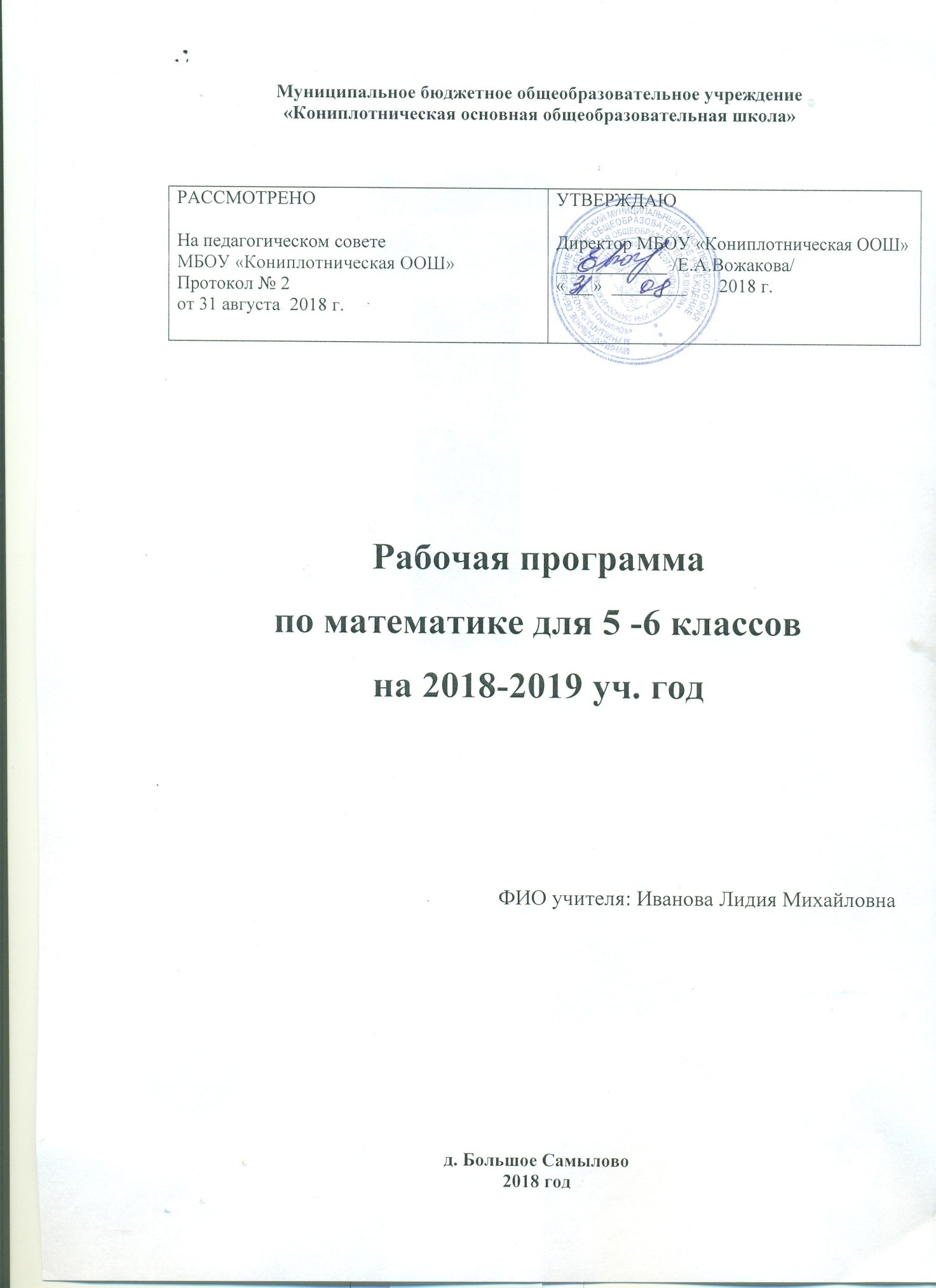 Пояснительная запискаРабочая программа по математике для 5 класса составлена на основе примерной программы основного общего образования по математике в соответствии с Федеральным государственным общеобразовательным стандартом основного общего образования, перечнем учебников, рекомендуемых к использованию в образовательном процессе в образовательных учреждениях, в соответствии с учебным планом МБОУ « Кониплотнической ООШ»      Изучение учебного предмета ориентировано на использование учебника «Математика, 5» под редакцией Н. Я. Виленкин, В. И. Жохов, А. С. Чесноков, С. И. Шварцбурд, рекомендованного Министерством образования и науки Российской Федерации – М.:Мнемозина, 2015Программа обеспечивает обязательный минимум подготовки учащихся по математике, определяемый образовательным стандартом, соответствует общему уровню развития и подготовки учащихся данного возраста.      Согласно календарному графику учебного процесса МБОУ « Кониплотническая ООШ» на -2018-19  учебный год, для изучения курса математики в 5 классе,  отводится 5 часов в неделю, 170часов в год.В том числе 14 контрольных работ, включая итоговую контрольную работу. Уровень обучения – базовый.Цели программы обученияОвладение системой математических знаний и умений, необходимых для применения в практической деятельности, изучения смежных дисциплин, продолжения образования;Интеллектуальное развитие, формирование качеств личности, необходимых человеку для полноценной жизни в современном обществе: ясность и точность мысли, критичность мышления, интуиция, логическое мышление, элементы алгоритмической культуры, пространственных представлений, способность к преодолению трудностей;Формирование представлений об идеях и методах математики как универсального языка науки и техники, средства моделирования явлений и процессов;Воспитание культуры личности, отношения к математике как к части общечеловеческой культуры, понимание значимости математики для научно-технического прогресса.Систематическое развитие понятия числа;Выработка умений выполнять устно и письменно арифметические действия над числами, переводить практические задачи на язык математики; подготовка обучающихся к изучению систематических курсов алгебры и геометрии.В ходе изучения курса учащиеся развивают навыки вычислений с натуральными числами, овладевают навыками действий с обыкновенными и десятичными дробями, получают начальные преставления об использовании букв для записи выражений и свойств арифметических действий, составлении уравнений, продолжают знакомство с геометрическими понятиями, приобретают навыки построения геометрических фигур и измерения геометрических величин.Усвоенные знания и способы действий необходимы не только для дальнейшего успешного изучения математики и других школьных дисциплин, но и для решения многих практических задач во взрослой жизни. Задачи программы обученияФормировать элементы самостоятельной интеллектуальной деятельности на основе овладения математическими методами познания окружающего мира (умения устанавливать, описывать, моделировать и объяснять количественные и пространственные отношения); Развивать основы логического, знаково-символического и алгоритмического мышления; пространственного воображения; математической речи; умения вести поиск информации и работать с ней; Развивать познавательные способности;Воспитывать стремление к расширению математических знаний;Способствовать интеллектуальному развитию, формировать качества личности, необходимые человеку для полноценной жизни в современном обществе, свойственные математической деятельности: ясности и точности мысли, интуиции, логического мышления, пространственных представлений, способности к преодолению трудностей;Воспитывать культуру личности, отношение к математике как к части общечеловеческой культуры, играющей особую роль в общественном развитии.Решение названных задач обеспечит осознание школьниками универсальности математических способов познания мира, усвоение математических знаний, связей математики с окружающей действительностью и с другими школьными предметами, а также личностную заинтересованность в расширении математических знаний.Программа выполняет две основные функцииИнформационно-методическая функция позволяет всем участникам образовательного процесса получить представление о целях, содержании, общей стратегии обучения, воспитания и развития, учащихся средствами данного учебного предмета.Организационно-планирующая функция предусматривает выделение этапов обучения, структурирование учебного материала, определение его количественных и качественных характеристик на каждом из этапов, в том числе для содержательного наполнения промежуточной аттестации учащихся.Общий курс математики является курсом интегрированным: в нём объединён арифметический, геометрический и алгебраический материал. Содержание обучения представлено в программе разделами: «Числа и вычисления», «Выражения и их преобразования», «Уравнения и неравенства», «Геометрические фигуры и их свойства. Измерение геометрических величин».Программа предусматривает дальнейшую работу с величинами (длина, площадь, масса, вместимость, время) и их измерением, с единицами измерения однородных величин и соотношениями между ними.Программой предусмотрено целенаправленное формирование совокупности умений работать с информацией. Эти умения формируются как на уроках, так и во внеурочной деятельности — на факультативных и кружковых занятиях. Освоение содержания курса связано не только с поиском, обработкой, представлением новой информации, но и с созданием информационных объектов: стенгазет, книг, справочников. Новые информационные объекты создаются в основном в рамках проектной деятельности. Проектная деятельность позволяет закрепить, расширить и углубить полученные на уроках знания, создаёт условия для творческого развития детей, формирования позитивной самооценки, навыков совместной деятельности с взрослыми и сверстниками, умений сотрудничать друг с другом, совместно планировать свои действия и реализовывать планы, вести поиск и систематизировать нужную информацию.Предметное содержание программы направлено на последовательное формирование и отработку универсальных учебных действий, развитие логического и алгоритмического мышления, пространственного воображения и математической речи. Знание и понимание математических отношений и взаимозависимостей между различными объектами (соотношение целого и части, пропорциональные зависимости величин, взаимное расположение объектов в пространстве и др.), их обобщение и распространение на расширенную область приложений выступают как средство познания закономерностей, происходящих в природе и в обществе. Это стимулирует развитие познавательного интереса школьников, стремление к постоянному расширению знаний, совершенствованию освоенных способов действий.Изучение математики способствует развитию алгоритмического мышления. Программа предусматривает формирование умений действовать по предложенному алгоритму, самостоятельно составлять план действий и следовать ему при решении учебных и практических задач, осуществлять поиск нужной информации, дополнять ею решаемую задачу, делать прикидку и оценивать реальность предполагаемого результата. В процессе освоения программного материала школьники знакомятся с языком математики, осваивают некоторые математические термины, учатся высказывать суждения с использованием математических терминов и понятий, задавать вопросы по ходу выполнения заданий, обосновывать правильность выполненных действий, характеризовать результаты своего учебного труда и свои достижения в изучении этого предмета.Овладение математическим языком, усвоение алгоритмов выполнения действий, умения строить планы решения различных задач и прогнозировать результат являются основой для формирования умений рассуждать, обосновывать свою точку зрения, аргументировано подтверждать или опровергать истинность высказанного предположения. Освоение математического содержания создаёт условия для повышения логической культуры и совершенствования коммуникативной деятельности учащихся. Содержание программы предоставляет значительные возможности для развития умений работать в паре или в группе. Формированию умений распределять роли и обязанности, сотрудничать и согласовывать свои действия с действиями одноклассников, оценивать собственные действия и действия отдельных учеников (пар, групп) в большой степени способствует содержание, связанное с поиском и сбором информации. Программа ориентирована на формирование умений использовать полученные знания для самостоятельного поиска новых знаний, для решения задач, возникающих в процессе различных видов деятельности, в том числе и в ходе изучения других школьных дисциплин.Математические знания и представления о числах, величинах,
геометрических фигурах лежат в основе формирования общей картины мира и познания законов его развития. Именно эти знания и представления необходимы для целостного восприятия объектов и явлений природы, многочисленных памятников культуры, сокровищ искусства. Обучение школьников математике на основе данной программы способствует развитию и совершенствованию основных познавательных процессов (включая воображение и мышление, память и речь). Дети научатся не только самостоятельно решать поставленные задачи математическими способами, но и описывать на языке математики выполненные действия и их результаты, планировать, контролировать и оценивать способы действий и сами действия, делать выводы и обобщения, доказывать их правильность. Освоение курса обеспечивает развитие творческих способностей, формирует интерес к математическим знаниям и потребность в их расширении, способствует продвижению учащихся в познании окружающего мира.Содержание курса имеет концентрическое строение, отражающее последовательное расширение области чисел. Такая структура позволяет соблюдать необходимую постепенность в нарастании сложности учебного материала, создаёт хорошие условия для углубления формируемых знаний, отработки умений и навыков, для увеличения степени самостоятельности (при освоении новых знаний, проведении обобщений, формулировании выводов), для постоянного совершенствования универсальных учебных действий.Структура содержания определяет такую последовательность изучения учебного материала, которая обеспечивает не только формирование осознанных и прочных, во многих случаях доведённых до автоматизма навыков вычислений, но и доступное для младших школьников обобщение учебного материала, понимание общих принципов и законов, лежащих в основе изучаемых математических фактов, осознание связей между рассматриваемыми явлениями. Сближенное во времени изучение связанных между собой понятий, действий, задач даёт возможность сопоставлять, сравнивать, противопоставлять их в учебном процессе, выявлять сходства и различия в рассматриваемых фактах. Содержание тем учебного курса1. Натуральные числа и шкалы (15 ч)Натуральные числа и их сравнение. Геометрические фигуры: отрезок, прямая, луч, треугольник. Измерение и построение отрезков. Координатный луч.Цель: систематизировать и обобщить сведения о натуральных числах, полученные в начальной школе; закрепить навыки построения и измерения отрезков.Систематизация сведений о натуральных числах позволяет восстановить у обучающихся навыки чтения и записи многозначных чисел, сравнения натуральных чисел, а также навыки измерения и построения отрезков. Рассматриваются простейшие комбинаторные задачи. В ходе изучения темы вводятся понятия координатного луча, единичного отрезка и координаты точки. Здесь начинается формирование таких важных умений, как умения начертить координатный луч и отметить на нем заданные числа, назвать число, соответствующее данному делению на координатном луче.2. Сложение и вычитание натуральных чисел (22 ч)Сложение и вычитание натуральных чисел, свойства сложения. Решение текстовых задач. Числовое выражение. Буквенное выражение и его числовое значение. Решение линейных уравнений.Цель: закрепить и развить навыки сложения и вычитания натуральных чисел.Начиная с этой темы основное внимание уделяется закреплению алгоритмов арифметических действий над многозначными числами, так как они не только имеют самостоятельное значение, но и являются базой для формирования умений проводить вычисления с десятичными дробями. В этой теме начинается алгебраическая подготовка: составление буквенных выражений по условию задач, решение уравнений на основе зависимости между компонентами действий (сложение и вычитание).3. Умножение и деление натуральных чисел (27 ч)Умножение и деление натуральных чисел, свойства умножения. Квадрат и куб числа. Решение текстовых задач.Цель: закрепить и развить навыки арифметических действий с натуральными числами.В этой теме проводится целенаправленное развитие и закрепление навыков умножения и деления многозначных чисел. Вводятся понятия квадрата и куба числа. Продолжается работа по формированию навыков решения уравнений на основе зависимости между компонентами действий. Развиваются умения решать текстовые задачи, требующие понимания смысла отношений «больше на... (в...)», «меньше на... (в...)», а также задачи на известные обучающимся зависимости между величинами (скоростью, временем и расстоянием; ценой, количеством и стоимостью товара и др.). Задачи решаются арифметическим способом. При решении с помощью составления уравнений так называемых задач на части учащиеся впервые встречаются с уравнениями, в левую часть которых неизвестное входит дважды. Решению таких задач предшествуют преобразования соответствующих буквенных выражений.4. Площади и объемы (12 ч)Вычисления по формулам. Прямоугольник. Площадь прямоугольника. Единицы площадей.Цель: расширить представления обучающихся об измерении геометрических величин на примере вычисления площадей и объемов и систематизировать известные им сведения о единицах измерения.При изучении темы учащиеся встречаются с формулами. Навыки вычисления по формулам отрабатываются при решении геометрических задач. Значительное внимание уделяется формированию знаний основных единиц измерения и умению перейти от одних единиц к другим в соответствии с условием задачи.5.  Обыкновенные дроби (23 ч)Окружность и круг. Обыкновенная дробь. Основные задачи на дроби. Сравнение обыкновенных дробей. Сложение и вычитание дробей с одинаковыми знаменателями.Цель: познакомить обучающихся с понятием дроби в объеме, достаточном для введения десятичных дробей.В данной теме изучаются сведения о дробных числах, необходимые для введения десятичных дробей. Среди формируемых умений основное внимание должно быть привлечено к сравнению дробей с одинаковыми знаменателями, к выделению целой части числа. С пониманием смысла дроби связаны три основные задачи на дроби, осознанного решения которых важно добиться у обучающихся.6. Десятичные дроби. Сложение и вычитание десятичных дробей (13 ч) Десятичная дробь. Сравнение, округление, слежение и вычитание десятичных дробей. Решение текстовых задач.Цель: выработать умения читать, записывать, сравнивать, округлять десятичные дроби, выполнять сложение и вычитание десятичных дробей.При введении десятичных дробей важно добиться у обучающихся четкого представления о десятичных разрядах рассматриваемых чисел, умений читать, записывать, сравнивать десятичные дроби. Подчеркивая сходство действий над десятичными дробями с действиями над натуральными числами, отмечается, что сложение десятичных дробей подчиняется переместительному и сочетательному законам. Определенное внимание уделяется решению текстовых задач на сложение и вычитание, данные в которых выражены десятичными дробями. При изучении операции округления числа вводится новое понятие — «приближенное значение числа», отрабатываются навыки округления десятичных дробей до заданного десятичного разряда.7. Умножение и деление десятичных дробей (26 ч)Умножение и деление десятичных дробей. Среднее арифметическое нескольких чисел. Решение текстовых задач.Цель: выработать умения умножать и делить десятичные дроби, выполнять задания на все действия с натуральными числами и десятичными дробями.Основное внимание привлекается к алгоритмической стороне рассматриваемых вопросов. На несложных примерах отрабатывается правило постановки запятой в результате действия. Кроме того, продолжается решение текстовых задач с данными, выраженными десятичными дробями. Вводится понятие среднего арифметического нескольких чисел.8. Инструменты для вычислений и измерений (17 ч)Начальные сведения о вычислениях на калькуляторе. Проценты. Основные задачи на проценты. Примеры таблиц и диаграмм. Угол, треугольник. Величина (градусная мера) угла. Единицы измерения углов. Измерение углов. Построение угла заданной величины.Цель: сформировать умения решать простейшие задачи на проценты, выполнять измерение и построение углов.У обучающихся важно выработать содержательное понимание смысла термина «процент». На этой основе они должны научиться решать три вида задач на проценты: находить несколько процентов от какой-либо величины; находить число, если известно несколько его процентов; находить, сколько процентов одно число составляет от другого. Продолжается работа по распознаванию и изображению и геометрических фигур. Важно уделить внимание формированию умений проводить измерения и строить углы. Диаграммы дают представления обучающимся о наглядном изображении распределения отдельных составных частей какой-нибудь величины. В упражнениях следует широко использовать статистический материал, публикуемый в газетах и журналах. В классе, обеспеченном калькуляторами, можно научить школьников использовать калькулятор при выполнении отдельных арифметических действий.9. Повторение. Решение задач (15 ч)Цель: Повторение, обобщение и систематизация знаний, умений и навыков за курс математики 5 класса.Учебно – тематический планТематическое планирование курса «Математика» 5 класс (5часов в неделю)Уровень обучения – базовыйСрок реализации рабочей учебной программы – один учебный год.Средства контроляПеречень обязательных контрольных работКонтрольная работа № 1 по теме «Натуральные числа и шкалы»Контрольная работа № 2 по теме  «Сложение и вычитание натуральных чисел»Контрольная работа № 3 по теме  «Числовые и буквенные выражения»Контрольная работа № 4 по теме «Умножение и деление натуральных чисел»Контрольная работа № 5 по теме  «Упрощение выражений»Контрольная работа № 6 по теме «Площади и объёмы»Контрольная работа № 7 по теме  «Обыкновенные дроби»Контрольная работа № 8 по теме  «Сложение и вычитание смешанных чисел»Контрольная работа № 9 по теме «Сложение и вычитание десятичных дробей»Контрольная работа № 10 по теме  «Умножение и деление десятичных дробей на натуральные числа»Контрольная работа № 11 по теме «Умножение и деление десятичных дробей»Контрольная работа № 12 по теме  «Проценты»Контрольная работа № 13 по теме  «Угол. Построение и измерение углов»Итоговая контрольная работа № 14 Формы организации образовательного процессаОтбор материала обучения осуществляется на основе следующих дидактических принципов: систематизации знаний, полученных учащимися в начальной школе; соответствие обязательному минимуму содержания образования в основной школе; усиление общекультурной направленности материала; учет психолого-педагогических особенностей, актуальных для этого возраста; создание условий для понимания и осознания воспринимаемого материала.Критерии и нормы оценки знаний, умений и навыков обучающихся по математикеОценка письменных контрольных работ обучающихся по математикеОтвет оценивается отметкой «5», если: работа выполнена полностьюв логических рассуждениях и обосновании решения нет пробелов и ошибокв решении нет математических ошибок (возможна одна неточность, описка, которая не является следствием незнания или непонимания учебного материала)Отметка «4» ставится в следующих случаях:работа выполнена полностью, но обоснования шагов решения недостаточны (если умение обосновывать рассуждения не являлось специальным объектом проверки)допущены одна ошибка или есть два – три недочёта в выкладках, рисунках, чертежах или графиках (если эти виды работ не являлись специальным объектом проверки)Отметка «3» ставится, если:допущено более одной ошибки или более двух – трех недочетов в выкладках, чертежах или графиках, но обучающийся обладает обязательными умениями по проверяемой темеОтметка «2» ставится, если:допущены существенные ошибки, показавшие, что обучающийся не обладает обязательными умениями по данной теме в полной мере2.       Оценка устных ответов обучающихся по математикеОтвет оценивается отметкой «5», если ученик: полно раскрыл содержание материала в объеме, предусмотренном программой и учебникомизложил материал грамотным языком, точно используя математическую терминологию и символику, в определенной логической последовательностиправильно выполнил рисунки, чертежи, графики, сопутствующие ответупоказал умение иллюстрировать теорию конкретными примерами, применять ее в новой ситуации при выполнении практического заданияпродемонстрировал знание теории ранее изученных сопутствующих тем,  сформированность  и устойчивость используемых при ответе умений и навыковотвечал самостоятельно, без наводящих вопросов учителявозможны одна – две  неточности при освещении второстепенных вопросов или в выкладках, которые ученик легко исправил после замечания учителяОтвет оценивается отметкой «4», если удовлетворяет в основном требованиям на оценку «5», но при этом имеет один из недостатков:в изложении допущены небольшие пробелы, не исказившее математическое содержание ответадопущены один – два недочета при освещении основного содержания ответа, исправленные после замечания учителядопущены ошибка или более двух недочетов  при освещении второстепенных вопросов или в выкладках,  легко исправленные после замечания учителяОтметка «3» ставится в следующих случаях:неполно раскрыто содержание материала (содержание изложено фрагментарно, не всегда последовательно), но показано общее понимание вопроса и продемонстрированы умения, достаточные для усвоения программного материала (определены «Требованиями к математической подготовке обучающихся» в настоящей программе по математике)имелись затруднения или допущены ошибки в определении математической терминологии, чертежах, выкладках, исправленные после нескольких наводящих вопросов учителяученик не справился с применением теории в новой ситуации при выполнении практического задания, но выполнил задания обязательного уровня сложности по данной темепри достаточном знании теоретического материала выявлена недостаточная сформированность основных умений и навыковОтметка «2» ставится в следующих случаях:не раскрыто основное содержание учебного материалаобнаружено незнание учеником большей или наиболее важной части учебного материаладопущены ошибки в определении понятий, при использовании математической терминологии, в рисунках, чертежах или графиках, в выкладках, которые не исправлены после нескольких наводящих вопросов учителя3.  Общая классификация ошибокПри оценке знаний, умений и навыков обучающихся следует учитывать все ошибки (грубые и негрубые) и недочёты.3.1. Грубыми считаются ошибки:незнание определения основных понятий, законов, правил, основных положений теории, незнание формул, общепринятых символов обозначений величин, единиц их измерениянезнание наименований единиц измерениянеумение выделить в ответе главноенеумение применять знания, алгоритмы для решения задачнеумение делать выводы и обобщениянеумение читать и строить графикинеумение пользоваться первоисточниками, учебником и справочникамипотеря корня или сохранение постороннего корняотбрасывание без объяснений одного из нихравнозначные им ошибкивычислительные ошибки, если они не являются опискойлогические ошибки3.2. К негрубым ошибкам следует отнести:неточность формулировок, определений, понятий, теорий, вызванная неполнотой охвата основных признаков определяемого понятия или заменой одного - двух из этих признаков второстепенныминеточность графиканерациональный метод решения задачи или недостаточно продуманный план ответа (нарушение логики, подмена отдельных основных вопросов второстепенными)нерациональные методы работы со справочной и другой литературойнеумение решать задачи, выполнять задания в общем виде3.3. Недочетами являются:нерациональные приемы вычислений и преобразованийнебрежное выполнение записей, чертежей, схем, графиковТребования к уровню подготовки учащихся, обучающихся по данной программеВ ходе преподавания математики в 5 классе, работы над формированием у обучающихся перечисленных в программе знаний и умений следует обращать внимание на то, чтобы они овладевали умениями общеучебного характера, разнообразными способами деятельности, приобретали опыт:планирования и осуществления алгоритмической деятельности, выполнения заданных и конструирования новых алгоритмоврешения разнообразных классов задач из различных разделов курса, в том числе задач, требующих поиска пути и способов решенияисследовательской деятельности, развития идей, проведения экспериментов, обобщения, постановки и формулирования новых задачясного, точного, грамотного изложения своих мыслей в устной и письменной речи, использования различных языков математики (словесного, символического, графического), свободного перехода с одного языка на другой для иллюстрации, интерпретации, аргументации и доказательствапроведения доказательных рассуждений, аргументации, выдвижения гипотез и их обоснованияпоиска, систематизации, анализа и классификации информации, использования разнообразных информационных источников, включая учебную и справочную литературу, современные информационные технологииПрограмма обеспечивает достижение обучающимися следующих личностных, метапредметных и предметных результатов.Личностные результатыЧувство гордости за свою Родину, российский народ и историю РоссииОсознание роли своей страны в мировом развитии, уважительное отношение к семейным ценностям, бережное отношение к окружающему мируЦелостное восприятие окружающего мираРазвитую мотивацию учебной деятельности и личностного смысла учения, заинтересованность в приобретении и расширении знаний и способов действий, творческий подход к выполнению заданийРефлексивную самооценку, умение анализировать свои действия и управлять имиНавыки сотрудничества со взрослыми и сверстникамиУстановку на здоровый образ жизни, наличие мотивации к творческому труду, к работе на результатМетапредметные результатыСпособность принимать и сохранять цели и задачи учебной деятельности, находить средства и способы её осуществленияОвладение способами выполнения заданий творческого и поискового характераУмения планировать, контролировать и оценивать учебные действия в соответствии с поставленной задачей и условиями её выполнения, определять наиболее эффективные способы достижения результатаСпособность использовать знаково-символические средства представления информации для создания моделей изучаемых объектов и процессов, схем решения учебно-познавательных и практических задачИспользование речевых средств и средств информационных и коммуникационных технологий для решения коммуникативных и познавательных задачОвладение логическими действиями сравнения, анализа, синтеза, обобщения, классификации по родовидовым признакам, установления
аналогий и причинно-следственных связей, построения рассуждений, отнесения к известным понятиямГотовность слушать собеседника и вести диалог; готовность признать возможность существования различных точек зрения и права каждого иметь свою; излагать своё мнение и аргументировать свою точку зренияОпределение общей цели и путей её достижения: умение договариваться о распределении функций и ролей в совместной деятельности, осуществлять взаимный контроль в совместной деятельности, адекватно оценивать собственное поведение и поведение окружающихОвладение начальными сведениями о сущности и особенностях объектов и процессов в соответствии с содержанием учебного предмета «математика»Овладение базовыми предметными и межпредметными понятиями, отражающими существенные связи и отношения между объектами и процессамиПредметные результаты Использование приобретённых математических знаний для описания и объяснения окружающих предметов, процессов, явлений, а также для
оценки их количественных и пространственных отношенийОвладение основами логического и алгоритмического мышления,
пространственного воображения и математической речи, основами счёта, измерения, прикидки результата и его оценки, наглядного представления данных в разной форме (таблицы, схемы, диаграммы), записи и выполнения алгоритмовУмения выполнять устно и письменно арифметические действия с числами и числовыми выражениями, решать текстовые задачи, выполнять и строить алгоритмы и стратегии в игре, исследовать, распознавать и изображать геометрические фигуры, работать с таблицами, схемами, графиками и диаграммами, цепочками, представлять, анализировать и интерпретировать данныеПриобретение первоначальных навыков работы на компьютере (набирать текст на клавиатуре, работать с меню, находить информацию по заданной теме, распечатывать её на принтере)В результате изучения курса математики 5 класс учащиеся должны:знать/пониматьсущество понятия алгоритма; примеры алгоритмовкак используются математические формулы, уравнения; примеры их применения для решения математических и практических задачкак потребности практики привели математическую науку к необходимости расширения понятия числауметьвыполнять устно арифметические действия: сложение и вычитание двузначных чисел и десятичных дробей с двумя знаками, умножение однозначных чисел, арифметические операции с обыкновенными дробями с однозначным знаменателем и числителемпереходить от одной формы записи чисел к другой, представлять десятичную дробь в виде обыкновенной и в простейших случаях обыкновенную в виде десятичной, проценты — в виде дроби и дробь — в виде процентоввыполнять арифметические действия с рациональными числами, находить значения числовых выраженийокруглять целые числа и десятичные дроби, находить приближения чисел с недостатком и с избытком, выполнять оценку числовых выраженийпользоваться основными единицами длины, массы, времени, скорости, площади, объема; выражать более крупные единицы через более мелкие и наоборотрешать текстовые задачи, включая задачи, связанные дробями и процентамииспользовать приобретенные знания и умения в практической деятельности и повседневной жизни для:решения несложных практических расчетных задач, в том числе c использованием при необходимости справочных материалов, калькулятора, компьютераустной прикидки и оценки результата вычислений; проверки результата вычисления с использованием различных приемовинтерпретации результатов решения задач с учетом ограничений, связанных с реальными свойствами рассматриваемых процессов и явленийПеречень учебно – методического обеспеченияМатематика» сборник рабочих программ 5-6 класс «Пособие для учителей общеобразовательных организаций» 4-е издание М. «Просвещение» 2014 г.Математика 5 класс, учебник для учащихся общеобразоват. учреждений/ Н. Я. Виленкин, В. И. Жохов, А. С. Чесноков, С. И. Шварцбурд. - М.: Мнемозина, 2015.Дидактические материалы по математике для 5 класса. Чесноков А.С. Нешков К. И. Издательство «Классикс Стиль» 2007г.Календарно-тематическое планирование в 5 классе по математикеПояснительная записка.Рабочая программа учебного курса математики для 6 класса составлена на основе примерной программы основного общего образования по математике в соответствии с федеральным государственным образовательным стандартом основного общего образования, перечней учебников, рекомендованных (допущенных) к использованию в образовательном процессе в образовательных  учрежденияхДанная рабочая программа составлена для изучения математики по учебнику: Математика. учебник для 6 класса общеобразовательных учреждений / Н.Я. Виленкин. и др. М.: Мнемозина 2012.Уровень рабочей программы базовыйОбщая характеристика учебного предмета «Математика». Изучение математики в основной школе направлено на достижение следующих целей:в направлении личностного развития:	• развитие логического и критического мышления, культуры речи, способности к умственному эксперименту;• формирование у учащихся интеллектуальной честности и объективности, способности к преодолению мыслительных стереотипов, вытекающих из обыденного опыта;• воспитание качеств личности, обеспечивающих социальную мобильность, способность принимать самостоятельные решения;• формирование качеств мышления, необходимых для адаптации в современном информационном обществе;• развитие интереса к математическому творчеству и математических способностей;в метапредметном направлении:•   формирование представлений о математике как части общечеловеческой культуры, о значимости математики в развитии цивилизации и современного общества;•  развитие представлений о математике как форме описания и методе познания действительности, создание условий для приобретения первоначального опыта математического моделирования;•  формирование общих способов интеллектуальной деятельности, характерных для математики и являющихся основой познавательной культуры, значимой для различных сфер человеческой деятельности;в предметном направлении:•  овладение математическими знаниями и умениями, необходимыми для продолжения обучения в старшей школе или иных общеобразовательных учреждениях, изучения смежных дисциплин, применения в повседневной жизни;•  создание фундамента для математического развития, формирования механизмов мышления, характерных для математической деятельности.Курс математики 6 класса - важнейшее звено математического образования и развития школьников. На этом этапе заканчивается в основном обучение счёту на множестве рациональных чисел, формируется понятие переменной и даются первые знания о приёмах решения линейных уравнений, продолжается обучение решению текстовых задач, совершенствуются и обогащаются умения геометрических построений и измерений. Серьёзное внимание уделяется формированию умений рассуждать, делать простые доказательства, давать обоснования выполненных действий. При этом учащиеся постепенно осознают правила выполнения основных логических операций. Отрабатываются межпредметные и межкурсовые связи. Так, например, по биологии–темы «Столбчатые диаграммы», «Прямая и обратная пропорциональные зависимости», по географии - тема «Масштаб», по ИЗО, технологии – тема «Перпендикулярные и параллельные прямые», по химии – тема «Пропорции».   Курс строится на индуктивной основе с привлечением элементов дедуктивных рассуждений.Место учебного предмета «Математика» в учебном планеСогласно федеральному базисному учебному плану на изучение математики в 6 классах отводится 170 часов из расчета 5 ч в неделю. Предусмотрены 12 контрольных работ. Из них: 9 тематических, 1 входная, 1 полугодовая и 1 итоговая.Личностные, метапредметные и предметные результаты освоения учебного предмета «Математика»Личностными результатами изучения предмета «Математика» является формирование следующих умений и качеств:независимость и критичность мышления; воля и настойчивость в достижении цели.Средством достижения этих результатов является:система заданий учебников;представленная в учебниках в явном виде организация материала по принципу минимакса;использование совокупности технологий, ориентированных на развитие самостоятельности и критичности мышления: технология системно-деятельностного подхода в обучении, технология оценивания.Метапредметными результатами изучения курса «Математика» является формирование универсальных учебных действий (УУД).Регулятивные УУД:самостоятельно обнаруживать и формулировать учебную проблему, определять цель учебной деятельности, выбирать тему проекта;выдвигать версии решения проблемы, осознавать (и интерпретировать в случае необходимости) конечный результат, выбирать средства достижения цели из предложенных, а также искать их самостоятельно;составлять (индивидуально или в группе) план решения проблемы (выполнения проекта);работая по плану, сверять свои действия с целью и, при необходимости, исправлять ошибки самостоятельно (в том числе и корректировать план);в диалоге с учителем совершенствовать самостоятельно выработанные критерии оценки.Познавательные УУД:проводить наблюдение и эксперимент под руководством учителя;осуществлять расширенный поиск информации с использованием ресурсов библиотек и Интернета;осуществлять выбор наиболее эффективных способов решения задач в зависимости от конкретных условий;анализировать, сравнивать, классифицировать и обобщать факты и явления;давать определение понятиям.Средством формирования познавательных УУД служат учебный материал и прежде всего продуктивные задания учебника.Коммуникативные УУД:самостоятельно организовывать учебное взаимодействие в группе (определять общие цели, договариваться друг с другом и т.д.);отстаивая свою точку зрения, приводить аргументы, подтверждая их фактами; в дискуссии уметь выдвинуть контраргументы;учиться критично относиться к своему мнению, с достоинством признавать ошибочность своего мнения (если оно таково) и корректировать его;понимая позицию другого, различать в его речи: мнение (точку зрения), доказательство (аргументы), факты; гипотезы, аксиомы, теории;Средством  формирования коммуникативных УУД служат технология проблемного обучения, организация работы в малых группах, также использование личностно-ориентированного и  системно-деятельностного обучения. Содержание учебного предмета «Математика»Математическое образование в 6 классе складывается из следующих содержательных компонентов (точные названия блоков): арифметика; алгебра; геометрия; элементы комбинаторики, теории вероятностей, статистики и логики. 1. Повторение – 3 ч.2. Делимость чисел (14 ч).Делители и кратные числа. Общий делитель и общее кратное. Признаки делимости на 2, 3, 5, 10. Простые и составные числа. Разложение натурального числа на простые множители.3.	Сложение и вычитание дробей с разными знаменателями (24 ч).Основное свойство дроби. Сокращение дробей. Приведение дробей к общему знаменателю. Понятие о наименьшем общем знаменателе нескольких дробей. Сравнение дробей. Сложение и вычитание дробей. Решение текстовых задач.4.	Умножение и деление обыкновенных дробей (28 ч).Умножение и деление обыкновенных дробей. Основные задачи на дроби.Отношения и пропорции (18 ч).Отношение. Пропорция. Основное свойство пропорции. Решение задач с помощью пропорции. Понятия о прямой и обратной пропорциональностях величин. Задачи на пропорции. Масштаб. Формулы длины окружности и площади круга. Шар..Положительные и отрицательные числа (11 ч).Положительные и отрицательные числа. Противоположные  числа.   Модуль  числа  и  его  геометрический  смысл.Сравнение чисел. Целые числа. Изображение чисел на прямой. Координата точки.Сложение и вычитание положительных и отрицательных чисел (12 ч).Сложение и вычитание положительных и отрицательных чисел.Умножение и деление положительных и отрицательных чисел (12 ч).Умножение и деление положительных и отрицательных чисел. Понятие о рациональном числе. Десятичное приближение обыкновенной дроби. Применение законов арифметических действий для рационализации вычислений.Решение уравнений (16 ч).Простейшие преобразования выражений: раскрытие скобок, приведение подобных слагаемых. Решение линейных уравнений. Примеры решения текстовых задач с помощью линейных уравнений.Координаты на плоскости (10 ч).Построение перпендикуляра к прямой и параллельных прямых с помощью угольника и линейки. Прямоугольная система координат на плоскости, абсцисса и ордината точки. Примеры графиков, диаграмм.Элементы статистики, комбинаторики и теории вероятностей  (6 ч)Понятие о случайном опыте и событии. Достоверное и невозможное события. Сравнение шансов. Примеры решения комбинаторных задач: перебор вариантов, правило умножения.Повторение. Решение задач (16 ч).Тематическое планированиеСокращение типов уроков:УОНЗ – урок открытия нового знанияУИН – урок изучения новогоУОНЗУН – урок овладения новыми знаниями, умениями, навыкамиУЗЗ – урок закрепления знанийУОНМ – урок ознакомления с новым материаломУФПЗУН – урок формирования и применения знаний, умений, навыковУОСЗ – урок обобщения и систематизации знанийУП – урок–практикум КУ – комбинированный урокУОЗ – урок обобщения знанийУПОКЗ – урок проверки, оценки и коррекции знанийУКЗ – урок коррекции знанийУчебно-методическое  и материально-техническое обеспечение образовательного процессаДля учителя:Федеральный государственный стандарт общего образования по математике. И. Сафронова, Серия: стандарты второго поколения, М.: Просвещение, 2013Примерные программы по учебным предметам. Математика 5 – 9 классы. Н. Евстегнеева, Серия: стандарты второго поколения, М.: Просвещение, 2010.В.И. Жохов. Программа. Планирование учебного материала. Математика. 5 – 6 классы. М.: Мнемозина, 2010Для учащихся:Н.Я. Виленкин. Математика. Учебник для 6 класса общеобразовательных учреждений.     М., «Мнемозина», 2012.Контрольно-измерительные материалы:М.А. Попов. Контрольные и самостоятельные работы по математике 6 класс (ФГОС): к учебнику Н.Я. Виленкина и др. А.С. Чесноков, К.И. Нешков. Дидактические материалы по математике для 6 класса.  М.: Просвещение, Классик-Стиль, 2013.Таблицы Таблицы по математике для 6 класса.Комплект классных чертежных инструментов: линейка, транспортир, угольник (30⁰, 60⁰), угольник (45⁰, 45⁰), циркуль.Комплект демонстрационных планиметрических и стереометрических тел.Технические средства обученияКомпьютер.Медиапроектор.Экран.       Интернет-ресурс www. edu - "Российское образование"http://www.school.edu.ru/ Федеральный портал.www.school.edu - "Российский общеобразовательный портал".www.school-collection.edu.ru/ Единая коллекция цифровых образовательных ресурсовwww.mathvaz.ru - docье школьного учителя математики Планируемые результаты изучения учебного предмета «Математика»в 6 классеПредметными результатами изучения предмета «Математика» в 6 классе является сформированность следующих умений:Предметная область «Арифметика»:выполнять устно арифметические действия: сложение и вычитание двухзначных чисел и десятичных дробей с двумя знаками, умножение однозначных чисел, арифметические операции с обыкновенными дробями с однозначным знаменателем и числителем;переходить от одной формы записи чисел к другой, представлять десятичную дробь в виде обыкновенной и в простейших случаях обыкновенную в виде десятичной, проценты – в виде дроби и дробь – в виде процентов;выполнять арифметические действия с рациональными числами, находить значение числового выражения (целых и дробных);округлять целые числа и десятичные дроби, выполнять оценку числовых выражений;пользоваться основными единицами длины, массы, времени, скорости, площади, объема; переводить одни единицы измерения в другие;решать текстовые задачи, в том числе связанные с отношениями и с пропорциональностью величин, дробями и процентами.Использовать приобретенные знания и умения в практической деятельности повседневной жизни для:решения несложных практических расчетных задач, в том числе с использованием справочных материалов, калькулятора;устной прикидки и оценки результата вычислений;интерпретации результатов решения задач с учетом ограничений, связанных с реальными свойствами рассматриваемых процессов и явлений.Предметная область «Алгебра»:переводить условия задачи на математический язык; использовать методы работы с математическими моделями;осуществлять в выражениях и формулах числовые подстановки и выполнять соответствующие вычисления;определять координаты точки и изображать числа точками на координатной плоскости;составлять буквенные выражения и формулы по условиям задач; осуществлять в выражениях и формулах числовые подстановки и выполнять соответствующие вычисления;решать текстовые задачи алгебраическим методом.Использовать приобретенные знания и умения в практической деятельности повседневной жизни для:выполнение расчетов по формулам, составление формул, выражающих зависимости между реальными величинами.Предметная область «Геометрия»:пользоваться геометрическим языком для описания предметов окружающего мира;распознавать геометрические фигуры, различать их взаимное расположение;изображать геометрические фигуры, распознавать на чертежах, моделях и в окружающей обстановке основные пространственные тела;в простейших случаях строить развертки пространственных тел;вычислять площади, периметры, объемы простейших геометрических фигур (тел) по формулам.Использовать приобретенные знания и умения в практической деятельности повседневной жизни для:решения несложных геометрических задач, связанных с нахождением изученных геометрических величин (используя при необходимости справочники и технические средства);построений геометрическими инструментами (линейка, угольник, циркуль, транспортир).Предметная область «Теория вероятности, статистика, комбинаторика»:выполнять сбор информации в несложных случаях, представлять информацию в виде таблиц и диаграмм, в том числе с помощью компьютерных задач;приводить примеры случайных событий, достоверных и невозможных событий; сравнивать шансы наступления событий;выполнять перебор всех возможных вариантов для пересчета объектов или комбинаций, выделять комбинации, отвечающие заданным условиям;строить речевые конструкции с использованием словосочетаний более вероятно, маловероятно и др.Использовать приобретенные знания и умения в практической деятельности повседневной жизни для:понимания вероятностного характера многих реальных зависимостей; решения несложных вероятностных задач.Поурочное  планирование  по  математике  6 класс (ФГОС)№ Изучаемый материалКол-во часовКонтрольные работыГлава 1. Натуральные числа751Натуральные числа и шкалы1512Сложение и вычитание натуральных чисел2223Умножение и деление натуральных чисел2724Площади и объемы121Глава 2. Десятичные дроби795Обыкновенные дроби2326Десятичные дроби. Сложение и вычитание десятичных дробей1317Умножение и деление десятичных дробей2628Инструменты для вычислений и измерений1729Повторение. Решение задач151Итого17014№ п/пТема урокаТема урокаКол-во часовТип урокаФорма урокаЭлементы содержанияТребования к уровню подготовки обучающихся (результаты)Требования к уровню подготовки обучающихся (результаты)Требования к уровню подготовки обучающихся (результаты)Вид контроляИнформационное сопровождениеДата планДата планДата факт№ п/пТема урокаТема урокаКол-во часовТип урокаФорма урокаЭлементы содержанияПредметныеЛичностныеМетапредметныеВид контроляИнформационное сопровождениеДата планДата планНатуральные числа и шкалы (15 часов)Натуральные числа и шкалы (15 часов)Натуральные числа и шкалы (15 часов)Натуральные числа и шкалы (15 часов)Натуральные числа и шкалы (15 часов)Натуральные числа и шкалы (15 часов)Натуральные числа и шкалы (15 часов)Натуральные числа и шкалы (15 часов)Натуральные числа и шкалы (15 часов)Натуральные числа и шкалы (15 часов)Натуральные числа и шкалы (15 часов)Натуральные числа и шкалы (15 часов)Натуральные числа и шкалы (15 часов)Натуральные числа и шкалы (15 часов)Натуральные числа и шкалы (15 часов)Натуральные числа и шкалы (15 часов)Натуральные числа и шкалы (15 часов)Натуральные числа и шкалы (15 часов)Обозначение натуральных чисел.Обозначение натуральных чисел.1Урок изучения нового материалаУрок-беседаОбсуждение и выведение определения «натуральное число»; чтение чисел; запись чисел.Читают и записывают многозначные числаВыражать положительное отношение к процессу познания; применять правила делового сотрудничества; оценивать  свою учебную деятельность(Р) – Определение цели УД; работа по составленному плану.  (П) – Передают содержание в сжатом виде. (К) – Уметь отстаивать точку зрения, аргументироватьФронтальный опрос03.0903.09Обозначение натуральных чиселОбозначение натуральных чисел1Комбинированный урокРешение задачОбсуждение и выведение определения «натуральное число»; чтение чисел; запись чисел.Читают и записывают многозначные числаВыражать положительное отношение к процессу познания; применять правила делового сотрудничества; оценивать  свою учебную деятельность(Р) – Определение цели УД; работа по составленному плану.  (П) – Передают содержание в сжатом виде. (К) – Уметь отстаивать точку зрения, аргументироватьФронтальный опрос04.0904.09Обозначение натуральных чисел.Обозначение натуральных чисел.1Комбинированный урокРешение задачОбсуждение и выведение определения «натуральное число»; чтение чисел; запись чисел.Читают и записывают многозначные числаВыражать положительное отношение к процессу познания; применять правила делового сотрудничества; оценивать  свою учебную деятельность(Р) – Определение цели УД; работа по составленному плану.  (П) – Передают содержание в сжатом виде. (К) – Уметь отстаивать точку зрения, аргументироватьТест Отрезок. Длина отрезка. ТреугольникОтрезок. Длина отрезка. Треугольник1Урок изучения нового материалаУрок-беседаОбсуждение и выведение понятия «отрезок, концы отрезка, длина отрезка»; называние отрезков; изображение отрезка, запись точек.Строят отрезок , называют его элементы, измеряют длину отрезка, выражают длину в различных единицахПрименяют правила делового сотрудничества; оценивание своей учебной деятельности; выражают положит. отношение к процессу познания(Р) – Определение цели УД; работа по составленному плану. (П) – записывают правила «если…то…»; Передают содержание в сжатом виде. (К) – Уметь отстаивать точку зрения; работа в группеФронтальный опрос05.0905.09Отрезок. Длина отрезка. ТреугольникОтрезок. Длина отрезка. Треугольник1Комбинированный урокРешение задачОбсуждение и выведение понятия «отрезок, концы отрезка, длина отрезка»; называние отрезков; изображение отрезка, запись точек.Строят отрезок , называют его элементы, измеряют длину отрезка, выражают длину в различных единицахПрименяют правила делового сотрудничества; оценивание своей учебной деятельности; выражают положит. отношение к процессу познания(Р) – Определение цели УД; работа по составленному плану. (П) – записывают правила «если…то…»; Передают содержание в сжатом виде. (К) – Уметь отстаивать точку зрения; работа в группеФронтальный опроспрезентация06.0906.09Отрезок. Длина отрезка. ТреугольникОтрезок. Длина отрезка. Треугольник1Урок совершенствования ЗУНУрок – самостоятельная работаОбсуждение и выведение понятия «отрезок, концы отрезка, длина отрезка»; называние отрезков; изображение отрезка, запись точек.Строят отрезок , называют его элементы, измеряют длину отрезка, выражают длину в различных единицахПрименяют правила делового сотрудничества; оценивание своей учебной деятельности; выражают положит. отношение к процессу познания(Р) – Определение цели УД; работа по составленному плану. (П) – записывают правила «если…то…»; Передают содержание в сжатом виде. (К) – Уметь отстаивать точку зрения; работа в группеСамостоятельная работа07.0907.09Плоскость. Прямая. ЛучПлоскость. Прямая. Луч1Урок изучения нового материалаУрок беседаУказание взаимного расположения прямой, луча,  отрезка; запись чиселСтроят прямую, луч; называют точки, прямые, лучи, точкивыражают положит. отношение к процессу познания; дают адекватную оценку своей учебной деятельности(Р) – работа по составленному плану; доп. источники информации. (П) – «если… то…». (К) – умеют слушать других, договариватьсяФронтальный опрос10.0910.09Плоскость. Прямая. ЛучПлоскость. Прямая. Луч1Комбинированный урокРешение задачУказание взаимного расположения прямой, луча,  отрезка; запись чиселСтроят прямую, луч; называют точки, прямые, лучи, точкивыражают положит. отношение к процессу познания; дают адекватную оценку своей учебной деятельности(Р) – работа по составленному плану; доп. источники информации. (П) – «если… то…». (К) – умеют слушать других, договариватьсяТест 11.0911.09Шкалы и координатыШкалы и координаты1Урок изучения нового материалаУрок-лекцияОбсуждение понятий «штрих, деление, шкала»; устные вычисления; координаты точек.Строят координатный луч, изображают точки на нём; единицы измеренияОсваивают роль обучающегося; дают адекватную оценку своей учебной деятельности; объясняют отличия  в оценках ситуации разными людьми(Р) – составление плана и работа по плану. (П) – делают предположения об инф-ции, нужной для решения учебной задачи. (К) – умеют договариваться, менять точку зренияФронтальный опроспрезентация12.0912.09Шкалы и координатыШкалы и координаты1Комбинированный урокРешение задачОбсуждение понятий «штрих, деление, шкала»; устные вычисления; координаты точек.Строят координатный луч, изображают точки на нём; единицы измеренияОсваивают роль обучающегося; дают адекватную оценку своей учебной деятельности; объясняют отличия  в оценках ситуации разными людьми(Р) – составление плана и работа по плану. (П) – делают предположения об инф-ции, нужной для решения учебной задачи. (К) – умеют договариваться, менять точку зренияТест13.0913.09Шкалы и координатыШкалы и координаты1Урок совершенствования ЗУНУрок-самостоятельная работаОбсуждение понятий «штрих, деление, шкала»; устные вычисления; координаты точек.Строят координатный луч, изображают точки на нём; единицы измеренияОсваивают роль обучающегося; дают адекватную оценку своей учебной деятельности; объясняют отличия  в оценках ситуации разными людьми(Р) – составление плана и работа по плану. (П) – делают предположения об инф-ции, нужной для решения учебной задачи. (К) – умеют договариваться, менять точку зренияСамостоятельная работа14.0914.09Меньше или большеМеньше или больше1Урок изучения нового материалаУрок-лекцияВыведение правил: какое из двух чисел больше; устные вычисления; изобр-е чисел на лучеСравнивают числа по разрядам; записывают результат сравнения с помощью «>,<»Проявляют познават. интерес к изучению предмета; применяют правила делового сотруднич-ва(Р) – совершенствуют критерии оценки и самооценки. (П) – передают сод-е в сжатом или развернутом виде. (К) – оформление мысли в устной и письменной речиФронтальный опроспрезентация17.0917.09Меньше или большеМеньше или больше1Урок совершенствования ЗУНВыведение правил: какое из двух чисел больше; устные вычисления; изобр-е чисел на лучеСравнивают числа по разрядам; записывают результат сравнения с помощью «>,<»Проявляют познават. интерес к изучению предмета; применяют правила делового сотруднич-ва(Р) – совершенствуют критерии оценки и самооценки. (П) – передают сод-е в сжатом или развернутом виде. (К) – оформление мысли в устной и письменной речиТест 18.0918.09Меньше или большеМеньше или больше1Урок обобщения и систематизацииРешение задачВыведение правил: какое из двух чисел больше; устные вычисления; изобр-е чисел на лучеСравнивают числа по разрядам; записывают результат сравнения с помощью «>,<»Проявляют познават. интерес к изучению предмета; применяют правила делового сотруднич-ва(Р) – совершенствуют критерии оценки и самооценки. (П) – передают сод-е в сжатом или развернутом виде. (К) – оформление мысли в устной и письменной речиСамостоятельная работапрезентация19.0919.09Контрольная работа  № 1    Натуральные числа и шкалы    Контрольная работа  № 1    Натуральные числа и шкалы    1Урок контроля ЗУНКонтрольная работаРешение к/р №1 Используют разные приемы проверки правильности выполняемых заданийОбъясняют себе свои наиболее заметные достижения(Р) – понимают причины неуспеха, выход и этой ситуации. (П) – делают предположения об инф-ции. (К) –критично относятся к своему мнениюКонтрольная работа20.0920.09Сложение и вычитание натуральных чисел (22 часа)Сложение и вычитание натуральных чисел (22 часа)Сложение и вычитание натуральных чисел (22 часа)Сложение и вычитание натуральных чисел (22 часа)Сложение и вычитание натуральных чисел (22 часа)Сложение и вычитание натуральных чисел (22 часа)Сложение и вычитание натуральных чисел (22 часа)Сложение и вычитание натуральных чисел (22 часа)Сложение и вычитание натуральных чисел (22 часа)Сложение и вычитание натуральных чисел (22 часа)Сложение и вычитание натуральных чисел (22 часа)Сложение и вычитание натуральных чисел (22 часа)Сложение и вычитание натуральных чисел (22 часа)Сложение и вычитание натуральных чисел (22 часа)Сложение и вычитание натуральных чисел (22 часа)Сложение и вычитание натуральных чисел (22 часа)Сложение и вычитание натуральных чисел (22 часа)Сложение и вычитание натуральных чисел (22 часа)Анализ контр.работ №1. Сложение натуральных чисел и его свойстваАнализ контр.работ №1. Сложение натуральных чисел и его свойства1Урок изучения нового материалаУрок-беседаОбсуждение названий компонентов и рез-тата сложения; сложение натуральных чисел; решение задач на сложение натуральных чисел.Складывают натуральные числа; прогнозируют результат вычисленийПонимают причины успеха в учебной деятельности; проявляют  познавательный интерес к учению; дают адекватную оценку своей деятельности(Р) – определяют цель учебной деят-ти; работают по составленному плану. (П) – передают сод-е в развёрнутом или сжатом виде. (К) – умеют принимать точку зрения другого; умеют организовать учебное взаимодействие в группеФронтальный опроспрезентация21.0921.09Сложение натуральных чисел и его свойстваСложение натуральных чисел и его свойства1Комбинированный урокРешение задачОбсуждение названий компонентов и рез-тата сложения; сложение натуральных чисел; решение задач на сложение натуральных чисел.Складывают натуральные числа; прогнозируют результат вычисленийПонимают причины успеха в учебной деятельности; проявляют  познавательный интерес к учению; дают адекватную оценку своей деятельности(Р) – определяют цель учебной деят-ти; работают по составленному плану. (П) – передают сод-е в развёрнутом или сжатом виде. (К) – умеют принимать точку зрения другого; умеют организовать учебное взаимодействие в группеФронтальный опрос24.0924.09Сложение натуральных чисел и его свойстваСложение натуральных чисел и его свойства1Урок совершенствования ЗУНРешение задачОбсуждение названий компонентов и рез-тата сложения; сложение натуральных чисел; решение задач на сложение натуральных чисел.Складывают натуральные числа; прогнозируют результат вычисленийПонимают причины успеха в учебной деятельности; проявляют  познавательный интерес к учению; дают адекватную оценку своей деятельности(Р) – определяют цель учебной деят-ти; работают по составленному плану. (П) – передают сод-е в развёрнутом или сжатом виде. (К) – умеют принимать точку зрения другого; умеют организовать учебное взаимодействие в группеФронтальный опроспрезентация25.0925.09Сложение натуральных чисел и его свойстваСложение натуральных чисел и его свойства1Урок совершенствования ЗУНУрок-самостоятельная работаОбсуждение названий компонентов и рез-тата сложения; сложение натуральных чисел; решение задач на сложение натуральных чисел.Складывают натуральные числа; прогнозируют результат вычисленийПонимают причины успеха в учебной деятельности; проявляют  познавательный интерес к учению; дают адекватную оценку своей деятельности(Р) – определяют цель учебной деят-ти; работают по составленному плану. (П) – передают сод-е в развёрнутом или сжатом виде. (К) – умеют принимать точку зрения другого; умеют организовать учебное взаимодействие в группеТест 26.0926.09Сложение натуральных чисел и его свойстваСложение натуральных чисел и его свойства1Урок совершенствования ЗУНРешение задачОбсуждение названий компонентов и рез-тата сложения; сложение натуральных чисел; решение задач на сложение натуральных чисел.Складывают натуральные числа; прогнозируют результат вычисленийПонимают причины успеха в учебной деятельности; проявляют  познавательный интерес к учению; дают адекватную оценку своей деятельности(Р) – определяют цель учебной деят-ти; работают по составленному плану. (П) – передают сод-е в развёрнутом или сжатом виде. (К) – умеют принимать точку зрения другого; умеют организовать учебное взаимодействие в группеФронтальный опрос27.0927.09ВычитаниеВычитание1Урок изучения нового материалаУрок-беседаОбсуждение названий компонентов и рез-тата вычитания; свойств вычитания; вычитание и сложение чисел; решение задач Вычитают натуральные числа; прогнозируют рез-тат вычисления, выбирая удобный порядокПонимают необходимость учения; объясняют отличия в оценках той или иной ситуации разными людьми(Р) – определяют цель учения; работают по составленному плану. (П) – записывают выводы правил «если… то…». (К) – умеют организовать учебное взаимодействие в группеФронтальный опроспрезентация28.0928.09ВычитаниеВычитание1Комбинированный урокРешение задачОбсуждение названий компонентов и рез-тата вычитания; свойств вычитания; вычитание и сложение чисел; решение задач Вычитают натуральные числа; прогнозируют рез-тат вычисления, выбирая удобный порядокПонимают необходимость учения; объясняют отличия в оценках той или иной ситуации разными людьми(Р) – определяют цель учения; работают по составленному плану. (П) – записывают выводы правил «если… то…». (К) – умеют организовать учебное взаимодействие в группеРешение задач01.1001.10ВычитаниеВычитание1Урок совершенствования ЗУНУрок-самостоятельная работаОбсуждение названий компонентов и рез-тата вычитания; свойств вычитания; вычитание и сложение чисел; решение задач Вычитают натуральные числа; прогнозируют рез-тат вычисления, выбирая удобный порядокПонимают необходимость учения; объясняют отличия в оценках той или иной ситуации разными людьми(Р) – определяют цель учения; работают по составленному плану. (П) – записывают выводы правил «если… то…». (К) – умеют организовать учебное взаимодействие в группеСамостоятельная работа02.1002.10ВычитаниеВычитание1Урок обобщения и систематизацииРешение задачОбсуждение названий компонентов и рез-тата вычитания; свойств вычитания; вычитание и сложение чисел; решение задач Вычитают натуральные числа; прогнозируют рез-тат вычисления, выбирая удобный порядокПонимают необходимость учения; объясняют отличия в оценках той или иной ситуации разными людьми(Р) – определяют цель учения; работают по составленному плану. (П) – записывают выводы правил «если… то…». (К) – умеют организовать учебное взаимодействие в группеРешение задачпрезентация03.1003.10Контрольная работа   №2 по теме «Сложение и вычитание натуральных чисел»Контрольная работа   №2 по теме «Сложение и вычитание натуральных чисел»1Урок контроля ЗУНКонтрольная работаРешение к/р №2. Используют разные приемы проверки правильности ответаОбъясняют себе свои наиболее заметные достижения(Р) – понимают причины неуспеха, (П) – делают предположения об инф-ции, нужной для решения задач Контрольная работа04.1004.10Анализ контрольной работы №2. Числовые и буквенные выраженияАнализ контрольной работы №2. Числовые и буквенные выражения1Урок изучения нового материалаУрок лекцияОпределение буквенного выражения; составление и запись буквенных выражений; нахождение значения буквенного выраженияСоставляют и записывают буквенные выражения; Проявляют положит-ное отн-е к урокам математики, объясняют самому себе свои наиболее заметные достижения, оценивают свою познавательную деятельность (Р) – обнаруживают и формулируют проблему вместе с учителем. (П) – делают предположение об инф-ции, необходимой для решения задачи. (К) – умеют принимать точку зрения других, договариватьсяФронтальный опроспрезентация05.1005.10Числовые и буквенные выраженияЧисловые и буквенные выражения1Комбинированный урокРешение задачОпределение буквенного выражения; составление и запись буквенных выражений; нахождение значения буквенного выраженияСоставляют и записывают буквенные выражения; Проявляют положит-ное отн-е к урокам математики, объясняют самому себе свои наиболее заметные достижения, оценивают свою познавательную деятельность (Р) – обнаруживают и формулируют проблему вместе с учителем. (П) – делают предположение об инф-ции, необходимой для решения задачи. (К) – умеют принимать точку зрения других, договариватьсяФронтальный опрос08.1008.10Числовые и буквенные выраженияЧисловые и буквенные выражения1Урок совершенствования ЗУНУрок – самостоятельная работаОпределение буквенного выражения; составление и запись буквенных выражений; нахождение значения буквенного выраженияСоставляют и записывают буквенные выражения; Проявляют положит-ное отн-е к урокам математики, объясняют самому себе свои наиболее заметные достижения, оценивают свою познавательную деятельность (Р) – обнаруживают и формулируют проблему вместе с учителем. (П) – делают предположение об инф-ции, необходимой для решения задачи. (К) – умеют принимать точку зрения других, договариватьсяСамостоятельная работа09.1009.10Буквенная запись свойств сложения и вычитания.Буквенная запись свойств сложения и вычитания.1Урок изучения нового материалаУрок - беседаОбсуждение и запись свойств сложения и вычитания с помощью букв; устные вычисления; упрощение выражений; нахождение значений выраженияЧитают и записывают с помощью букв свойства сложения и вычитания; вычисляют числовое значение буквенного выраженияДают положительную адекватную самооценку на основе заданных критериев успешности УД; проявляют познавательный интерес к предмету(Р) – определяют цель УД; работают по составленному плану. (П) – передают содержание в сжатом или развернутом виде. (К) – умеют организовать учебное взаимодействие в группе; умеют принимать точку зрения других, договариваться, изменять свою точку зренияФронтальный опроспрезентация10.1010.10Буквенная запись свойств сложения и вычитания.Буквенная запись свойств сложения и вычитания.1Комбинированный урокРешение задачОбсуждение и запись свойств сложения и вычитания с помощью букв; устные вычисления; упрощение выражений; нахождение значений выраженияЧитают и записывают с помощью букв свойства сложения и вычитания; вычисляют числовое значение буквенного выраженияДают положительную адекватную самооценку на основе заданных критериев успешности УД; проявляют познавательный интерес к предмету(Р) – определяют цель УД; работают по составленному плану. (П) – передают содержание в сжатом или развернутом виде. (К) – умеют организовать учебное взаимодействие в группе; умеют принимать точку зрения других, договариваться, изменять свою точку зренияТест11.1011.10Буквенная запись свойств сложения и вычитания. Уравнения.Буквенная запись свойств сложения и вычитания. Уравнения.1Урок совершенствования ЗУНУрок самостоятельная работаОбсуждение и запись свойств сложения и вычитания с помощью букв; устные вычисления; упрощение выражений; нахождение значений выраженияЧитают и записывают с помощью букв свойства сложения и вычитания; вычисляют числовое значение буквенного выраженияДают положительную адекватную самооценку на основе заданных критериев успешности УД; проявляют познавательный интерес к предмету(Р) – определяют цель УД; работают по составленному плану. (П) – передают содержание в сжатом или развернутом виде. (К) – умеют организовать учебное взаимодействие в группе; умеют принимать точку зрения других, договариваться, изменять свою точку зренияСамостоятельная работа12.1012.10УравнениеУравнение1Урок изучения нового материалаУрок - лекцияОбсуждение понятий «уравнение, корень уравнения, решить уравнение»; решение задач; решение уравненийРешают простейшие уравнения; составляют  уравнение как математическую модель задачиДают позитивную самооценку на основе заданных критериев успешности УД; проявляют познавательный интерес к предмету(Р) – составляют план выполнения заданий вместе с учителем. (П) – сопоставляют  отбирают информацию. (К) – умеют оформлять мысли в устной и письменной формеФронтальный опроспрезентация15.1015.10УравнениеУравнение1Комбинированный урокРешение задачОбсуждение понятий «уравнение, корень уравнения, решить уравнение»; решение задач; решение уравненийРешают простейшие уравнения; составляют  уравнение как математическую модель задачиДают позитивную самооценку на основе заданных критериев успешности УД; проявляют познавательный интерес к предмету(Р) – составляют план выполнения заданий вместе с учителем. (П) – сопоставляют  отбирают информацию. (К) – умеют оформлять мысли в устной и письменной формеРешение задач16.1016.10УравнениеУравнение1Урок совершенствования ЗУНУрок – самостоятельная работаОбсуждение понятий «уравнение, корень уравнения, решить уравнение»; решение задач; решение уравненийРешают простейшие уравнения; составляют  уравнение как математическую модель задачиДают позитивную самооценку на основе заданных критериев успешности УД; проявляют познавательный интерес к предмету(Р) – составляют план выполнения заданий вместе с учителем. (П) – сопоставляют  отбирают информацию. (К) – умеют оформлять мысли в устной и письменной формеСамостоятельная работапрезентация17.1017.10УравнениеУравнение1Урок обобщения и систематизацииУрок решения задачОбсуждение понятий «уравнение, корень уравнения, решить уравнение»; решение задач; решение уравненийРешают простейшие уравнения; составляют  уравнение как математическую модель задачиДают позитивную самооценку на основе заданных критериев успешности УД; проявляют познавательный интерес к предмету(Р) – составляют план выполнения заданий вместе с учителем. (П) – сопоставляют  отбирают информацию. (К) – умеют оформлять мысли в устной и письменной формеФронтальный опроспрезентация18.1018.10Решение задач по теме « Числовые и буквенные выражения» Уравнение.Решение задач по теме « Числовые и буквенные выражения» Уравнение.1Урок обобщения и систематизацииУрок решения задачФронтальный опроспрезентация19.1019.10Контрольная работа №3 по теме «Числовые и буквенные выражения и уравнения.Контрольная работа №3 по теме «Числовые и буквенные выражения и уравнения.1Урок контроля ЗУНКонтрольная работаРешение к/р №3. Используют разные приемы проверки правильности ответаОбъясняют себе свои наиболее заметные достижения(Р) – понимают причины неуспеха, (П) – делают предположения об инф-ции, нужной для решения задач (К) – умеют критично  относиться к  своему мнениюКонтрольная работа22.1022.10Умножение и деление натуральных чисел (27 часов)Умножение и деление натуральных чисел (27 часов)Умножение и деление натуральных чисел (27 часов)Умножение и деление натуральных чисел (27 часов)Умножение и деление натуральных чисел (27 часов)Умножение и деление натуральных чисел (27 часов)Умножение и деление натуральных чисел (27 часов)Умножение и деление натуральных чисел (27 часов)Умножение и деление натуральных чисел (27 часов)Умножение и деление натуральных чисел (27 часов)Умножение и деление натуральных чисел (27 часов)Умножение и деление натуральных чисел (27 часов)Умножение и деление натуральных чисел (27 часов)Умножение и деление натуральных чисел (27 часов)Умножение и деление натуральных чисел (27 часов)Умножение и деление натуральных чисел (27 часов)Умножение и деление натуральных чисел (27 часов)Умножение и деление натуральных чисел (27 часов).Умножение натуральных чисел и его свойства11Урок изучения нового материалаУрок - беседаОбсуждение и выведение правила умножения натуральных чисел, их свойств; устные вычисления; выполнение действий с применением свойств умножения; замена сложения умножением; решение задач  различными способамиНаходят и выбирают порядок действий; пошагово контролируют правильность вычислений; моделируют ситуации, иллюстрирующие арифметическое действие и ход его выполненияОбъясняют отличия в оценках одной ситуации разными людьми; проявляют интерес к способам решения познавательных задач; дают положительную адекватную самооценку на основе заданных критериев успешности УД; проявляют познавательный интерес к предмету(Р) – составляют план выполнения заданий вместе с учителем; работают по составленному плану. (П) – строят предположения об информации, необходимой для решения предметной задачи; записывают вывод «если… то…». (К) – умеют отстаивать свою точку зрения, приводить аргументы; принимать точку зрения другого; организовать учебное взаимодействие в группеФронтальный опроспрезентация23.1023.10Умножение натуральных чисел и его свойства11Комбинированный урокРешение задачОбсуждение и выведение правила умножения натуральных чисел, их свойств; устные вычисления; выполнение действий с применением свойств умножения; замена сложения умножением; решение задач  различными способамиНаходят и выбирают порядок действий; пошагово контролируют правильность вычислений; моделируют ситуации, иллюстрирующие арифметическое действие и ход его выполненияОбъясняют отличия в оценках одной ситуации разными людьми; проявляют интерес к способам решения познавательных задач; дают положительную адекватную самооценку на основе заданных критериев успешности УД; проявляют познавательный интерес к предмету(Р) – составляют план выполнения заданий вместе с учителем; работают по составленному плану. (П) – строят предположения об информации, необходимой для решения предметной задачи; записывают вывод «если… то…». (К) – умеют отстаивать свою точку зрения, приводить аргументы; принимать точку зрения другого; организовать учебное взаимодействие в группеРешение задачпрезентация24.1024.10Умножение натуральных чисел и его свойства11Урок совершенствования ЗУНУрок – самостоятельная работаОбсуждение и выведение правила умножения натуральных чисел, их свойств; устные вычисления; выполнение действий с применением свойств умножения; замена сложения умножением; решение задач  различными способамиНаходят и выбирают порядок действий; пошагово контролируют правильность вычислений; моделируют ситуации, иллюстрирующие арифметическое действие и ход его выполненияОбъясняют отличия в оценках одной ситуации разными людьми; проявляют интерес к способам решения познавательных задач; дают положительную адекватную самооценку на основе заданных критериев успешности УД; проявляют познавательный интерес к предмету(Р) – составляют план выполнения заданий вместе с учителем; работают по составленному плану. (П) – строят предположения об информации, необходимой для решения предметной задачи; записывают вывод «если… то…». (К) – умеют отстаивать свою точку зрения, приводить аргументы; принимать точку зрения другого; организовать учебное взаимодействие в группеТест презентация25.1025.10Умножение натуральных чисел и его свойства11Комбинированный урокРешение задачОбсуждение и выведение правила умножения натуральных чисел, их свойств; устные вычисления; выполнение действий с применением свойств умножения; замена сложения умножением; решение задач  различными способамиНаходят и выбирают порядок действий; пошагово контролируют правильность вычислений; моделируют ситуации, иллюстрирующие арифметическое действие и ход его выполненияОбъясняют отличия в оценках одной ситуации разными людьми; проявляют интерес к способам решения познавательных задач; дают положительную адекватную самооценку на основе заданных критериев успешности УД; проявляют познавательный интерес к предмету(Р) – составляют план выполнения заданий вместе с учителем; работают по составленному плану. (П) – строят предположения об информации, необходимой для решения предметной задачи; записывают вывод «если… то…». (К) – умеют отстаивать свою точку зрения, приводить аргументы; принимать точку зрения другого; организовать учебное взаимодействие в группеРешение задачпрезентация26.1026.10Умножение натуральных чисел и его свойства11Комбинированный урокРешение задачОбсуждение и выведение правила умножения натуральных чисел, их свойств; устные вычисления; выполнение действий с применением свойств умножения; замена сложения умножением; решение задач  различными способамиНаходят и выбирают порядок действий; пошагово контролируют правильность вычислений; моделируют ситуации, иллюстрирующие арифметическое действие и ход его выполненияОбъясняют отличия в оценках одной ситуации разными людьми; проявляют интерес к способам решения познавательных задач; дают положительную адекватную самооценку на основе заданных критериев успешности УД; проявляют познавательный интерес к предмету(Р) – составляют план выполнения заданий вместе с учителем; работают по составленному плану. (П) – строят предположения об информации, необходимой для решения предметной задачи; записывают вывод «если… то…». (К) – умеют отстаивать свою точку зрения, приводить аргументы; принимать точку зрения другого; организовать учебное взаимодействие в группеРешение задач05.1105.11Деление11Урок изучения нового материалаУрок лекцияОбсуждение и выведение правил нахождения делимого, делителя; деление натуральных чисел; решение задач с помощью уравнений; Исследуют ситуации, требующие сравнения величин; решают простейшие уравнения; планируют решение задачиОбъясняют самому себе свои отдельные ближайшие цели саморазвития; проявляют устойчивый интерес к способам решения задач(Р) – определяют цель УД, осуществляют средства её достижения. (П) – передают содержание в сжатом или развёрнутом виде. (К) – умеют слушать других; уважительно относиться к мнению другихФронтальный опроспрезентация06110611Деление11Комбинированный урокРешение задачОбсуждение и выведение правил нахождения делимого, делителя; деление натуральных чисел; решение задач с помощью уравнений; Исследуют ситуации, требующие сравнения величин; решают простейшие уравнения; планируют решение задачиОбъясняют самому себе свои отдельные ближайшие цели саморазвития; проявляют устойчивый интерес к способам решения задач(Р) – определяют цель УД, осуществляют средства её достижения. (П) – передают содержание в сжатом или развёрнутом виде. (К) – умеют слушать других; уважительно относиться к мнению другихРешение задачпрезентация07.1107.11Деление11Урок совершенствования ЗУНУрок – самостоятельная работаОбсуждение и выведение правил нахождения делимого, делителя; деление натуральных чисел; решение задач с помощью уравнений; Исследуют ситуации, требующие сравнения величин; решают простейшие уравнения; планируют решение задачиОбъясняют самому себе свои отдельные ближайшие цели саморазвития; проявляют устойчивый интерес к способам решения задач(Р) – определяют цель УД, осуществляют средства её достижения. (П) – передают содержание в сжатом или развёрнутом виде. (К) – умеют слушать других; уважительно относиться к мнению другихТест 08.1108.11Деление11Комбинированный урокРешение задачОбсуждение и выведение правил нахождения делимого, делителя; деление натуральных чисел; решение задач с помощью уравнений; Исследуют ситуации, требующие сравнения величин; решают простейшие уравнения; планируют решение задачиОбъясняют самому себе свои отдельные ближайшие цели саморазвития; проявляют устойчивый интерес к способам решения задач(Р) – определяют цель УД, осуществляют средства её достижения. (П) – передают содержание в сжатом или развёрнутом виде. (К) – умеют слушать других; уважительно относиться к мнению другихРешение задачпрезентация09.1109.11Деление11Комбинированный урокРешение задачОбсуждение и выведение правил нахождения делимого, делителя; деление натуральных чисел; решение задач с помощью уравнений; Исследуют ситуации, требующие сравнения величин; решают простейшие уравнения; планируют решение задачиОбъясняют самому себе свои отдельные ближайшие цели саморазвития; проявляют устойчивый интерес к способам решения задач(Р) – определяют цель УД, осуществляют средства её достижения. (П) – передают содержание в сжатом или развёрнутом виде. (К) – умеют слушать других; уважительно относиться к мнению другихРешение задачпрезентация12.1112.11Деление11Комбинированный урокРешение задачОбсуждение и выведение правил нахождения делимого, делителя; деление натуральных чисел; решение задач с помощью уравнений; Исследуют ситуации, требующие сравнения величин; решают простейшие уравнения; планируют решение задачиОбъясняют самому себе свои отдельные ближайшие цели саморазвития; проявляют устойчивый интерес к способам решения задач(Р) – определяют цель УД, осуществляют средства её достижения. (П) – передают содержание в сжатом или развёрнутом виде. (К) – умеют слушать других; уважительно относиться к мнению другихРешение задачпрезентация13.1113.11Деление11Урок совершенствования ЗУНУрок – самостоятельная работаОбсуждение и выведение правил нахождения делимого, делителя; деление натуральных чисел; решение задач с помощью уравнений; Исследуют ситуации, требующие сравнения величин; решают простейшие уравнения; планируют решение задачиОбъясняют самому себе свои отдельные ближайшие цели саморазвития; проявляют устойчивый интерес к способам решения задач(Р) – определяют цель УД, осуществляют средства её достижения. (П) – передают содержание в сжатом или развёрнутом виде. (К) – умеют слушать других; уважительно относиться к мнению другихСамостоятельная работапрезентация14.1114.11Деление с остатком11Урок изучения нового материалаУрок - лекцияОбсуждение и выведение правил деления с остатком; устные вычисленияИсследуют ситуации, требующие сравнения величин, их упорядочения;Проявляют устойчивый интерес к способам решения задач; объясняют ход решения задачи(Р) – составляют план выполнения заданий; обнаруживают и формулируют проблему; (П) – выводы «если… то…». (К) – умеют принимать точку зрения другогоФронтальный опроспрезентация15.1115.11Деление с остатком11Урок совершенствования ЗУНУрок – самостоятельная работаОбсуждение и выведение правил деления с остатком; устные вычисленияИсследуют ситуации, требующие сравнения величин, их упорядочения;Проявляют устойчивый интерес к способам решения задач; объясняют ход решения задачи(Р) – составляют план выполнения заданий; обнаруживают и формулируют проблему; (П) – выводы «если… то…». (К) – умеют принимать точку зрения другогоСамостоятельная работа16.1116.11Деление с остатком11Комбинированный урокРешение задачОбсуждение и выведение правил деления с остатком; устные вычисленияИсследуют ситуации, требующие сравнения величин, их упорядочения;Проявляют устойчивый интерес к способам решения задач; объясняют ход решения задачи(Р) – составляют план выполнения заданий; обнаруживают и формулируют проблему; (П) – выводы «если… то…». (К) – умеют принимать точку зрения другогоРешение задач19.1119.11Контрольная работа №4: Умножение и деление натуральных чисел11Урок контроля ЗУНКонтрольная работаРешение к/р №4. Используют разные приемы проверки правильности ответаОбъясняют себе свои наиболее заметные достижения(Р) – понимают причины неуспеха, (П) – делают предположения об инф-ции, нужной для решения задач (К) – умеют критично относиться к  своему мнениюКонтрольная работа20.1120.11Анализ контрольной работы №4.Упрощение выражений11Урок изучения нового материалаУрок - лекцияОбсуждение ивыведение распределительного свойства умножения относительно сложения и вычитания;умножение натуральных чисел; решение уравнений и задач;Применяют буквы для обозначения чисел; выбирают удобный порядок выполнения действий; составляют буквенные выраженияПроявляют устойчивый интерес к способам решения познавательных задач; дают положительную самооценку и оценку результатов УД; осознают и принимают социальную роль ученика(Р) – работают по составленному плану, используют дополнительную литературу. (П) – строят предположения об информации, необходимой для решения предметной задачи. (К) – умеют слушать других; принимать точку зрения другогоФронтальный опроспрезентация21.1121.11Упрощение выражений11Комбинированный урокРешение задачОбсуждение ивыведение распределительного свойства умножения относительно сложения и вычитания;умножение натуральных чисел; решение уравнений и задач;Применяют буквы для обозначения чисел; выбирают удобный порядок выполнения действий; составляют буквенные выраженияПроявляют устойчивый интерес к способам решения познавательных задач; дают положительную самооценку и оценку результатов УД; осознают и принимают социальную роль ученика(Р) – работают по составленному плану, используют дополнительную литературу. (П) – строят предположения об информации, необходимой для решения предметной задачи. (К) – умеют слушать других; принимать точку зрения другогоРешение задачпрезентация22.1122.11Упрощение выражений11Урок совершенствования ЗУНУрок – самостоятельная работаОбсуждение ивыведение распределительного свойства умножения относительно сложения и вычитания;умножение натуральных чисел; решение уравнений и задач;Применяют буквы для обозначения чисел; выбирают удобный порядок выполнения действий; составляют буквенные выраженияПроявляют устойчивый интерес к способам решения познавательных задач; дают положительную самооценку и оценку результатов УД; осознают и принимают социальную роль ученика(Р) – работают по составленному плану, используют дополнительную литературу. (П) – строят предположения об информации, необходимой для решения предметной задачи. (К) – умеют слушать других; принимать точку зрения другогоТестпрезентация23.1123.11Упрощение выражений11Комбинированный урокРешение задачОбсуждение ивыведение распределительного свойства умножения относительно сложения и вычитания;умножение натуральных чисел; решение уравнений и задач;Применяют буквы для обозначения чисел; выбирают удобный порядок выполнения действий; составляют буквенные выраженияПроявляют устойчивый интерес к способам решения познавательных задач; дают положительную самооценку и оценку результатов УД; осознают и принимают социальную роль ученика(Р) – работают по составленному плану, используют дополнительную литературу. (П) – строят предположения об информации, необходимой для решения предметной задачи. (К) – умеют слушать других; принимать точку зрения другогоРешение задачпрезентация26.1126.11Упрощение выражений11Урок совершенствования ЗУНУрок – самостоятельная работаОбсуждение ивыведение распределительного свойства умножения относительно сложения и вычитания;умножение натуральных чисел; решение уравнений и задач;Применяют буквы для обозначения чисел; выбирают удобный порядок выполнения действий; составляют буквенные выраженияПроявляют устойчивый интерес к способам решения познавательных задач; дают положительную самооценку и оценку результатов УД; осознают и принимают социальную роль ученика(Р) – работают по составленному плану, используют дополнительную литературу. (П) – строят предположения об информации, необходимой для решения предметной задачи. (К) – умеют слушать других; принимать точку зрения другогоСамостоятельная работапрезентация27.1127.11Порядок выполнения действий11Урок изучения нового материалаУрок - беседаОбсужд-е и выведение правил выполнения действий; нахождение значения выраженийДействуют по самостоятельно выбранному алгоритму решения задачПроявляют устойчивый интерес к способам решения познавательных задач; дают положительную самооценку и оценку результатов УД; (Р) – понимают причины своего неуспеха; выход из данной ситуации. (П) – передают сод-е в сжатом или развернутом виде. (К) – умеют слушать других;Фронтальный опроспрезентация28.1128.11Порядок выполнения действий11Урок совершенствования ЗУНРешение задачОбсужд-е и выведение правил выполнения действий; нахождение значения выраженийДействуют по самостоятельно выбранному алгоритму решения задачПроявляют устойчивый интерес к способам решения познавательных задач; дают положительную самооценку и оценку результатов УД; (Р) – понимают причины своего неуспеха; выход из данной ситуации. (П) – передают сод-е в сжатом или развернутом виде. (К) – умеют слушать других;Решение задач29.1129.11Порядок выполнения действий11Урок совершенствования ЗУНУрок – самостоятельная работаОбсужд-е и выведение правил выполнения действий; нахождение значения выраженийДействуют по самостоятельно выбранному алгоритму решения задачПроявляют устойчивый интерес к способам решения познавательных задач; дают положительную самооценку и оценку результатов УД; (Р) – понимают причины своего неуспеха; выход из данной ситуации. (П) – передают сод-е в сжатом или развернутом виде. (К) – умеют слушать других;Тест30.1130.11Квадрат и куб числа11Урок изучения нового материалаУрок - лекцияОбсуждение понятий «квадрат, куб, степень, основание, показатель степени»; составление таблицы квадратов и кубовКонтролируют правильность выполнения заданийПроявляют устойчивый интерес к способам решения познавательных задач; осознают и принимают социальную роль ученика(Р) – работают по составленному плану. (П) – строят предположения об информации, необходимой для решения предметной задачи. (К) – умеют слушать других; принимать точку зрения другогоФронтальный опроспрезентация03.1203.12Квадрат и куб числа11Урок обобщения и систематизации Решение задачОбсуждение понятий «квадрат, куб, степень, основание, показатель степени»; составление таблицы квадратов и кубовКонтролируют правильность выполнения заданийПроявляют устойчивый интерес к способам решения познавательных задач; осознают и принимают социальную роль ученика(Р) – работают по составленному плану. (П) – строят предположения об информации, необходимой для решения предметной задачи. (К) – умеют слушать других; принимать точку зрения другогоРешение задачпрезентация04.1204.12Контрольная работа №5: Упрощение выражений11Урок контроля ЗУНКонтрольная работаРешение к/р №5. Используют разные приемы проверки правильности ответаОбъясняют себе свои наиболее заметные достижения(Р) – понимают причины неуспеха, (П) – делают предположения об инф-ции, нужной для решения задач (К) – умеют критично относиться к  своему мнениюКонтрольная работа05.1205.12Площади и объёмы (12 часов)Площади и объёмы (12 часов)Площади и объёмы (12 часов)Площади и объёмы (12 часов)Площади и объёмы (12 часов)Площади и объёмы (12 часов)Площади и объёмы (12 часов)Площади и объёмы (12 часов)Площади и объёмы (12 часов)Площади и объёмы (12 часов)Площади и объёмы (12 часов)Площади и объёмы (12 часов)Площади и объёмы (12 часов)Площади и объёмы (12 часов)Площади и объёмы (12 часов)Площади и объёмы (12 часов)Площади и объёмы (12 часов)Площади и объёмы (12 часов)Анализ контрольной работы №5.Формулы11Урок изучения нового материалаУрок - беседаВыведение формулы пути; ответы на вопросы; решение задачСоставляют буквенные выражения, находят значения выраженийПроявляют устойчивый интерес к способам решения познавательных задач; осознают и принимают социальную роль ученика(Р) – составляют план выполнения заданий; обнаруживают и формулируют проблему; (П) – выводы «если… то…». (К) – умеют принимать точку зрения другогоФронтальный опроспрезентация06.1206.12Формулы11Урок совершенствования ЗУНУрок – самостоятельная работаВыведение формулы пути; ответы на вопросы; решение задачСоставляют буквенные выражения, находят значения выраженийПроявляют устойчивый интерес к способам решения познавательных задач; осознают и принимают социальную роль ученика(Р) – составляют план выполнения заданий; обнаруживают и формулируют проблему; (П) – выводы «если… то…». (К) – умеют принимать точку зрения другогоСамостоятельная работапрезентация07.1207.12Площадь. Формула площади прямоугольника11Урок изучения нового материалаУрок- беседаОбсуждение и выведение формул площади прямоугольника и квадрата, всей фигуры; ответы на вопросы; решение задачОписывают явления и события с использованием буквенных выражений; работают по составленному плану Проявляют устойчивый интерес к способам решения познавательных задач; дают положительную самооценку и оценку результатов УД; Объясняют себе свои наиболее заметные достижения(Р) – работают по составленному плану. (П) – записывают выводы «если… то…». (К) – умеют высказывать свою точку зрения, оформлять свои мысли в устной и письменной речиФронтальный опроспрезентация10.1210.12Площадь. Формула площади прямоугольника11Урок совершенствования ЗУНУрок – самостоятельная работаОбсуждение и выведение формул площади прямоугольника и квадрата, всей фигуры; ответы на вопросы; решение задачОписывают явления и события с использованием буквенных выражений; работают по составленному плану Проявляют устойчивый интерес к способам решения познавательных задач; дают положительную самооценку и оценку результатов УД; Объясняют себе свои наиболее заметные достижения(Р) – работают по составленному плану. (П) – записывают выводы «если… то…». (К) – умеют высказывать свою точку зрения, оформлять свои мысли в устной и письменной речиТестпрезентация11.1211.12Единицы измерения площадей11Урок изучения нового материалаУрок- беседаОбсуждение понятий «квадратный метр, дециметр, ар, гектар»; ответы на вопросы; решение задач на нахождение площадиПереходят от одних единиц измерения к другим; решают житейские ситуации (планировка, разметка)Объясняют себе свои наиболее заметные достижения; Проявляют устойчивый интерес к способам решения познавательных задач; осознают социальную роль ученика(Р) – составляют план выполнения заданий; обнаруживают и формулируют проблему; (П) – записывают выводы правил «если… то…». (К) – умеют принимать точку зрения другогоФронтальный опроспрезентация12.1212.12Единицы измерения площадей11Комбинированный урокРешение задачОбсуждение понятий «квадратный метр, дециметр, ар, гектар»; ответы на вопросы; решение задач на нахождение площадиПереходят от одних единиц измерения к другим; решают житейские ситуации (планировка, разметка)Объясняют себе свои наиболее заметные достижения; Проявляют устойчивый интерес к способам решения познавательных задач; осознают социальную роль ученика(Р) – составляют план выполнения заданий; обнаруживают и формулируют проблему; (П) – записывают выводы правил «если… то…». (К) – умеют принимать точку зрения другогоРешение задачпрезентация13.1213.12Единицы измерения площадей11Урок совершенствования ЗУНУрок – самостоятельная работаОбсуждение понятий «квадратный метр, дециметр, ар, гектар»; ответы на вопросы; решение задач на нахождение площадиПереходят от одних единиц измерения к другим; решают житейские ситуации (планировка, разметка)Объясняют себе свои наиболее заметные достижения; Проявляют устойчивый интерес к способам решения познавательных задач; осознают социальную роль ученика(Р) – составляют план выполнения заданий; обнаруживают и формулируют проблему; (П) – записывают выводы правил «если… то…». (К) – умеют принимать точку зрения другогоСамостоятельная работапрезентация14.1214.12Прямоугольный параллелепипед11Урок изучения нового материалаУрок - лекцияОбсуждение иназывание граней,ребер, вершин; Распознают на чертежах прямоугольный параллелепипеддают положительную самооценку и оценку результатов УД;(Р) – определяют цель УД, осуществляют средства её достижения. (П) – передают содержание в сжатом или развёрнутом виде. (К) – умеют слушать других; уважительно относиться к мнению другихФронтальный опроспрезентация17.1217.12Объёмы. Объём прямоугольного параллелепипеда11Урок изучения нового материалаУрок - лекцияОбсуждение понятий «кубический см, дм, км»; правила перевода литра в кубические метры; нахождение объёма пр/п; переход от одних единиц измерения к другим; решение задач практической направленностиПереходят от одних единиц измерения к другим; пошагово контролируют правильность и полноту выполненияалгоритма арифметического действияПроявляют положит-ное отн-е к урокам математики, объясняют самому себе свои наиболее заметные достижения, оценивают свою познавательную деятельность дают положительную самооценку и оценку результатов УД;(Р) – понимают причины неуспеха, (П) – делают предположения об инф-ции, нужной для решения задач (К) – умеют критично относиться к  своему мнению(Р) – составляют план выполнения заданий; обнаруживают и формулируют проблему; (П) – выводы «если… то…». (К) – умеют принимать точку зрения другогоФронтальный опрос18.1218.12Объёмы. Объём прямоугольного параллелепипеда11Комбинированный урокРешение задачОбсуждение понятий «кубический см, дм, км»; правила перевода литра в кубические метры; нахождение объёма пр/п; переход от одних единиц измерения к другим; решение задач практической направленностиПереходят от одних единиц измерения к другим; пошагово контролируют правильность и полноту выполненияалгоритма арифметического действияПроявляют положит-ное отн-е к урокам математики, объясняют самому себе свои наиболее заметные достижения, оценивают свою познавательную деятельность дают положительную самооценку и оценку результатов УД;(Р) – понимают причины неуспеха, (П) – делают предположения об инф-ции, нужной для решения задач (К) – умеют критично относиться к  своему мнению(Р) – составляют план выполнения заданий; обнаруживают и формулируют проблему; (П) – выводы «если… то…». (К) – умеют принимать точку зрения другогоРешение задач19.1219.12Объёмы. Объём прямоугольного параллелепипеда11Урок обобщения и систематизацииРешение задачОбсуждение понятий «кубический см, дм, км»; правила перевода литра в кубические метры; нахождение объёма пр/п; переход от одних единиц измерения к другим; решение задач практической направленностиПереходят от одних единиц измерения к другим; пошагово контролируют правильность и полноту выполненияалгоритма арифметического действияПроявляют положит-ное отн-е к урокам математики, объясняют самому себе свои наиболее заметные достижения, оценивают свою познавательную деятельность дают положительную самооценку и оценку результатов УД;(Р) – понимают причины неуспеха, (П) – делают предположения об инф-ции, нужной для решения задач (К) – умеют критично относиться к  своему мнению(Р) – составляют план выполнения заданий; обнаруживают и формулируют проблему; (П) – выводы «если… то…». (К) – умеют принимать точку зрения другогоРешение задачпрезентация20.1220.12Контрольная работа №6: Площади и объёмы11Урок контроля ЗУНКонтрольная работаРешение к/р №6. Используют разные приемы проверки правильности ответаОбъясняют себе свои наиболее заметные достижения(Р) – понимают причины неуспеха, (П) – делают предположения об инф-ции, нужной для решения задач (К) – умеют критично относиться к  своему мнениюКонтрольная работа21.1221.12Обыкновенные дроби (23 часа)Обыкновенные дроби (23 часа)Обыкновенные дроби (23 часа)Обыкновенные дроби (23 часа)Обыкновенные дроби (23 часа)Обыкновенные дроби (23 часа)Обыкновенные дроби (23 часа)Обыкновенные дроби (23 часа)Обыкновенные дроби (23 часа)Обыкновенные дроби (23 часа)Обыкновенные дроби (23 часа)Обыкновенные дроби (23 часа)Обыкновенные дроби (23 часа)Обыкновенные дроби (23 часа)Обыкновенные дроби (23 часа)Обыкновенные дроби (23 часа)Анализ контрольной работы №6. Окружность и круг11Урок изучения нового материалаУрок - беседаРадиус окружности, центр круга, диаметр; построение окружности, кругаИзображают окружность, круг; наблюдают за изменением решения задач от условияОбъясняют себе свои наиболее заметные достижения; Проявляют устойчивый интерес к способам решения познавательных задач; осознают социальную роль ученика(Р) – составляют план выполнения заданий; обнаруживают и формулируют проблему; (П) – записывают выводы правил «если… то…». (К) – умеют принимать точку зрения другогоФронтальный опроспрезентация25.1225.12Окружность и круг11Урок совершенствования ЗУНСамостоятельная работаРадиус окружности, центр круга, диаметр; построение окружности, кругаИзображают окружность, круг; наблюдают за изменением решения задач от условияОбъясняют себе свои наиболее заметные достижения; Проявляют устойчивый интерес к способам решения познавательных задач; осознают социальную роль ученика(Р) – составляют план выполнения заданий; обнаруживают и формулируют проблему; (П) – записывают выводы правил «если… то…». (К) – умеют принимать точку зрения другогоСамостоятельная работапрезентация26.1226.12Доли. Обыкновенные дроби11Урок изучения нового материалаУрок - лекцияОбсуждение того, что показывает числитель и знаменатель; ответы на вопросы; решение задач на нахождение числа по его дроби; нахождение дроби от числа; изображение геометрической фигуры, деление её на равные частиПошагово контролируют правильность и полноту выполнения алгоритма арифметического действия; используют различные приёмы проверки правильности выполнения заданийПроявляют устойчивый интерес к способам решения познавательных задач; дают положительную самооценку и оценку результатов УД; Объясняют себе свои наиболее заметные достижения(Р) – составляют план выполнения заданий вместе с учителем; работают по составленному плану. (П) – строят предположения об информации, необходимой для решения предметной задачи; записывают вывод «если… то…». (К) – умеют отстаивать свою точку зрения, приводить аргументы; принимать точку зрения другого; организовать учебное взаимодействие в группеФронтальный опроспрезентация27.1227.12Доли. Обыкновенные дроби11Комбинированный урокРешение задачОбсуждение того, что показывает числитель и знаменатель; ответы на вопросы; решение задач на нахождение числа по его дроби; нахождение дроби от числа; изображение геометрической фигуры, деление её на равные частиПошагово контролируют правильность и полноту выполнения алгоритма арифметического действия; используют различные приёмы проверки правильности выполнения заданийПроявляют устойчивый интерес к способам решения познавательных задач; дают положительную самооценку и оценку результатов УД; Объясняют себе свои наиболее заметные достижения(Р) – составляют план выполнения заданий вместе с учителем; работают по составленному плану. (П) – строят предположения об информации, необходимой для решения предметной задачи; записывают вывод «если… то…». (К) – умеют отстаивать свою точку зрения, приводить аргументы; принимать точку зрения другого; организовать учебное взаимодействие в группеРешение задачпрезентация28.1228.12Доли. Обыкновенные дроби11Урок совершенствования ЗУНСамостоятельная работаОбсуждение того, что показывает числитель и знаменатель; ответы на вопросы; решение задач на нахождение числа по его дроби; нахождение дроби от числа; изображение геометрической фигуры, деление её на равные частиПошагово контролируют правильность и полноту выполнения алгоритма арифметического действия; используют различные приёмы проверки правильности выполнения заданийПроявляют устойчивый интерес к способам решения познавательных задач; дают положительную самооценку и оценку результатов УД; Объясняют себе свои наиболее заметные достижения(Р) – составляют план выполнения заданий вместе с учителем; работают по составленному плану. (П) – строят предположения об информации, необходимой для решения предметной задачи; записывают вывод «если… то…». (К) – умеют отстаивать свою точку зрения, приводить аргументы; принимать точку зрения другого; организовать учебное взаимодействие в группеТест 14.0114.01Доли. Обыкновенные дроби11Урок совершенствования ЗУНСамостоятельная работаОбсуждение того, что показывает числитель и знаменатель; ответы на вопросы; решение задач на нахождение числа по его дроби; нахождение дроби от числа; изображение геометрической фигуры, деление её на равные частиПошагово контролируют правильность и полноту выполнения алгоритма арифметического действия; используют различные приёмы проверки правильности выполнения заданийПроявляют устойчивый интерес к способам решения познавательных задач; дают положительную самооценку и оценку результатов УД; Объясняют себе свои наиболее заметные достижения(Р) – составляют план выполнения заданий вместе с учителем; работают по составленному плану. (П) – строят предположения об информации, необходимой для решения предметной задачи; записывают вывод «если… то…». (К) – умеют отстаивать свою точку зрения, приводить аргументы; принимать точку зрения другого; организовать учебное взаимодействие в группеСамостоятельная работа15.0115.01Сравнение дробей11Урок изучения нового материалаУрок-лекцияИзображение и выведение равных дробей на коорд. луче; сравнение обыкновенных дробейИсследуют ситуации, требующие сравнения чисел, их упорядочения; сравнивают разные способы вычисленияПроявляют положительное отношение к урокам математики, широкий интерес к способам решения новых учебных задач, понимают причины успеха в своей УД.(Р) – определяют цель учебной деятельности; осущ-ют поиск средств её достижения. (П) – записывают выводы правил «если…, то…». (К) – умеют критично относиться к своему мнению; организовать взаимодействие в группеФронтальный опрос16.0116.01Сравнение дробей11Комбинированный урокРешение задачИзображение и выведение равных дробей на коорд. луче; сравнение обыкновенных дробейИсследуют ситуации, требующие сравнения чисел, их упорядочения; сравнивают разные способы вычисленияПроявляют положительное отношение к урокам математики, широкий интерес к способам решения новых учебных задач, понимают причины успеха в своей УД.(Р) – определяют цель учебной деятельности; осущ-ют поиск средств её достижения. (П) – записывают выводы правил «если…, то…». (К) – умеют критично относиться к своему мнению; организовать взаимодействие в группеРешение задач17.0117.01Сравнение дробей11Урок совершенствования ЗУНСамостоятельная работаИзображение и выведение равных дробей на коорд. луче; сравнение обыкновенных дробейИсследуют ситуации, требующие сравнения чисел, их упорядочения; сравнивают разные способы вычисленияПроявляют положительное отношение к урокам математики, широкий интерес к способам решения новых учебных задач, понимают причины успеха в своей УД.(Р) – определяют цель учебной деятельности; осущ-ют поиск средств её достижения. (П) – записывают выводы правил «если…, то…». (К) – умеют критично относиться к своему мнению; организовать взаимодействие в группеСамостоятельная работа18.0118.01Правильные и неправильные дроби11Урок изучения нового материалаУрок-лекцияКакая дробь называется правильной, неправильной; запись правильных и неправильных дробей; решение задач величины данной дробиУказывают правильные и неправильные дроби; выделяют целую часть из неправильной дроби; Объясняют самому себе свои отдельные ближайшие цели саморазвития, проявляют познавательный интерес к изучению предмета, дают адекватную оценку своей УД(Р) – составляют план выполнения заданий; обнаруживают и формулируют проблему; (П) – записывают выводы правил «если… то…». (К) – умеют принимать точку зрения другогоФронтальный опрос21.0121.01Правильные и неправильные дроби11Урок обобщения и систематизацииРешение задачКакая дробь называется правильной, неправильной; запись правильных и неправильных дробей; решение задач величины данной дробиУказывают правильные и неправильные дроби; выделяют целую часть из неправильной дроби; Объясняют самому себе свои отдельные ближайшие цели саморазвития, проявляют познавательный интерес к изучению предмета, дают адекватную оценку своей УД(Р) – составляют план выполнения заданий; обнаруживают и формулируют проблему; (П) – записывают выводы правил «если… то…». (К) – умеют принимать точку зрения другогоРешение задач22.0122.01Контрольная работа №7: Обыкновенные дроби11Урок контроля ЗУНКонтрольная работаРешение к/р №7. Используют разные приемы проверки правильности ответаОбъясняют себе свои наиболее заметные достижения(Р) – понимают причины неуспеха, (П) – делают предположения об инф-ции, нужной для решения задач (К) – умеют критично относиться к  своему мнениюКонтрольная работа23.0123.01Анализ контрольной работы №7.Сложение и вычитание дробей с одинаковыми знаменателями11Урок изучения нового материалаУрок - лекцияОбсуждение и выведение правил сложения (вычитания)  дробей с одинаковыми знаменателями; решение задач на сложение и вычитание дробей с одинаковыми знаменателями; решение уравненийОбнаруживают и устраняют ошибки логического (в ходе решения) и арифметического (в вычислении) характера; самостоятельно выбирают способ решения заданийПроявляют положительное отношение к урокам математики, широкий интерес к способам решения новых учебных задач, понимают причины успеха в своей УД.(Р) – определяют цель УД, осуществляют средства её достижения; работают по составленному плану. (П) – передают содержание в сжатом или развёрнутом виде; выводы правил «если…, то…». (К) – умеют слушать других; уважительно относиться к мнению других; умеют организовать взаимодействие в группеФронтальный опросСложение и вычитание дробей с одинаковыми знаменателями11Комбинированный урокРешение задачОбсуждение и выведение правил сложения (вычитания)  дробей с одинаковыми знаменателями; решение задач на сложение и вычитание дробей с одинаковыми знаменателями; решение уравненийОбнаруживают и устраняют ошибки логического (в ходе решения) и арифметического (в вычислении) характера; самостоятельно выбирают способ решения заданийПроявляют положительное отношение к урокам математики, широкий интерес к способам решения новых учебных задач, понимают причины успеха в своей УД.(Р) – определяют цель УД, осуществляют средства её достижения; работают по составленному плану. (П) – передают содержание в сжатом или развёрнутом виде; выводы правил «если…, то…». (К) – умеют слушать других; уважительно относиться к мнению других; умеют организовать взаимодействие в группеРешение задач24.0124.01Сложение и вычитание дробей с одинаковыми знаменателями11Урок совершенствования ЗУНСамостоятельная работаОбсуждение и выведение правил сложения (вычитания)  дробей с одинаковыми знаменателями; решение задач на сложение и вычитание дробей с одинаковыми знаменателями; решение уравненийОбнаруживают и устраняют ошибки логического (в ходе решения) и арифметического (в вычислении) характера; самостоятельно выбирают способ решения заданийПроявляют положительное отношение к урокам математики, широкий интерес к способам решения новых учебных задач, понимают причины успеха в своей УД.(Р) – определяют цель УД, осуществляют средства её достижения; работают по составленному плану. (П) – передают содержание в сжатом или развёрнутом виде; выводы правил «если…, то…». (К) – умеют слушать других; уважительно относиться к мнению других; умеют организовать взаимодействие в группеТест 25.0125.01Деление и дроби11Урок изучения нового материалаУрок - лекцияКаким числом является частное, если деление выполнено нацело, не нацелоЗаписывают дробь в виде частного и частное в виде дробиПроявляют положительное отношение к урокам математики; понимают причины успеха в своей УД.(Р) – работают по составленному плану. (П) – передают содержание в сжатом или развёрнутом виде. (К) – умеют слушать других; уважительно относиться к мнению других. Фронтальный опрос28.0128.01Деление и дроби11Урок совершенствования ЗУНСамостоятельная работаКаким числом является частное, если деление выполнено нацело, не нацелоЗаписывают дробь в виде частного и частное в виде дробиПроявляют положительное отношение к урокам математики; понимают причины успеха в своей УД.(Р) – работают по составленному плану. (П) – передают содержание в сжатом или развёрнутом виде. (К) – умеют слушать других; уважительно относиться к мнению других. Самостоятельная работа29.0129.01Смешанные числа11Урок изучения нового материалаУрок - лекцияВыведение правил, что такое целая часть и дробная часть; запись смешанного числа в виде неправильной дробиПредставляют число в виде суммы его целой и дробной части; действуют со заданному и самостоятельно выбранному плануОбъясняют себе свои наиболее заметные достижения; Проявляют устойчивый интерес к способам решения познавательных задач; осознают и принимают социальную роль ученика(Р) – определяют цель УД, осуществляют средства её достижения. (П) – передают содержание в сжатом или развёрнутом виде. (К) – умеют слушать других; уважительно относиться к мнению другихФронтальный опрос30.0130.01Смешанные числа11Урок совершенствования ЗУНСамостоятельная работаВыведение правил, что такое целая часть и дробная часть; запись смешанного числа в виде неправильной дробиПредставляют число в виде суммы его целой и дробной части; действуют со заданному и самостоятельно выбранному плануОбъясняют себе свои наиболее заметные достижения; Проявляют устойчивый интерес к способам решения познавательных задач; осознают и принимают социальную роль ученика(Р) – определяют цель УД, осуществляют средства её достижения. (П) – передают содержание в сжатом или развёрнутом виде. (К) – умеют слушать других; уважительно относиться к мнению другихСамостоятельная работа31.0131.01Сложение и вычитание смешанных чисел11Урок изучения нового материалаУрок - лекцияОбсуждение и выведение правил сложения и вычитания смешанных чисел; решение задач на сложение и вычитание смешанных чиселСкладывают и вычитают смешанные числа; используют математическую терминологию при записи и выполнении действияОбъясняют самому себе свои отдельные ближайшие цели саморазвития; проявляют устойчивый интерес к способам решения задач; Проявляют устойчивый интерес к способам решения познавательных задач; (Р) – определяют цель УД, осуществляют средства её достижения; используют основные и дополнительные средства. (П) – передают содержание в сжатом или развёрнутом виде. (К) – умеют уважительно относиться к мнению другихФронтальный опрос01.0201.02Сложение и вычитание смешанных чисел11Урок совершенствования ЗУНСамостоятельная работаОбсуждение и выведение правил сложения и вычитания смешанных чисел; решение задач на сложение и вычитание смешанных чиселСкладывают и вычитают смешанные числа; используют математическую терминологию при записи и выполнении действияОбъясняют самому себе свои отдельные ближайшие цели саморазвития; проявляют устойчивый интерес к способам решения задач; Проявляют устойчивый интерес к способам решения познавательных задач; (Р) – определяют цель УД, осуществляют средства её достижения; используют основные и дополнительные средства. (П) – передают содержание в сжатом или развёрнутом виде. (К) – умеют уважительно относиться к мнению другихТест 402402Сложение и вычитание смешанных чисел11Урок обобщения и систематизацииРешение задачОбсуждение и выведение правил сложения и вычитания смешанных чисел; решение задач на сложение и вычитание смешанных чиселСкладывают и вычитают смешанные числа; используют математическую терминологию при записи и выполнении действияОбъясняют самому себе свои отдельные ближайшие цели саморазвития; проявляют устойчивый интерес к способам решения задач; Проявляют устойчивый интерес к способам решения познавательных задач; (Р) – определяют цель УД, осуществляют средства её достижения; используют основные и дополнительные средства. (П) – передают содержание в сжатом или развёрнутом виде. (К) – умеют уважительно относиться к мнению другихРешение задач5.025.02Контрольная работа №8: Сложение и вычитание дробей с одинаковыми знаменателями.11Урок контроля ЗУНКонтрольная работаРешение к/р №8. Используют разные приемы проверки правильности ответаОбъясняют себе свои наиболее заметные достижения(Р) – понимают причины неуспеха, (П) – делают предположения об инф-ции, нужной для решения задач (К) – умеют критично относиться к  своему мнениюКонтрольная работа06.0206.02Десятичные дроби. Сложение и вычитание десятичных дробей (13 часов)Десятичные дроби. Сложение и вычитание десятичных дробей (13 часов)Десятичные дроби. Сложение и вычитание десятичных дробей (13 часов)Десятичные дроби. Сложение и вычитание десятичных дробей (13 часов)Десятичные дроби. Сложение и вычитание десятичных дробей (13 часов)Десятичные дроби. Сложение и вычитание десятичных дробей (13 часов)Десятичные дроби. Сложение и вычитание десятичных дробей (13 часов)Десятичные дроби. Сложение и вычитание десятичных дробей (13 часов)Десятичные дроби. Сложение и вычитание десятичных дробей (13 часов)Десятичные дроби. Сложение и вычитание десятичных дробей (13 часов)Десятичные дроби. Сложение и вычитание десятичных дробей (13 часов)Десятичные дроби. Сложение и вычитание десятичных дробей (13 часов)Десятичные дроби. Сложение и вычитание десятичных дробей (13 часов)Десятичные дроби. Сложение и вычитание десятичных дробей (13 часов)Десятичные дроби. Сложение и вычитание десятичных дробей (13 часов)Десятичные дроби. Сложение и вычитание десятичных дробей (13 часов)Десятичные дроби. Сложение и вычитание десятичных дробей (13 часов)Анализ контрольной работы № 8. Десятичная запись дробных чисел11Урок изучения нового материалаУрок - лекцияВыведение правила короткой записи десятичной дроби; чтение и запись десятичных дробейЧитают и записывают десятичные дроби; прогнозируют результат вычисленийдают положительную самооценку и оценку результатов УД; Проявляют положительное отношение к урокам математики, широкий интерес к способам решения новых учебных задач, (Р) – определяют цель УД, осуществляют средства её достижения; используют основные и дополнительные средства. (П) – передают содержание в сжатом или развёрнутом виде. (К) – умеют уважительно относиться к мнению другихФронтальный опрос07.0207.02Десятичная запись дробных чисел11Урок совершенствования ЗУНСамостоятельная работаВыведение правила короткой записи десятичной дроби; чтение и запись десятичных дробейЧитают и записывают десятичные дроби; прогнозируют результат вычисленийдают положительную самооценку и оценку результатов УД; Проявляют положительное отношение к урокам математики, широкий интерес к способам решения новых учебных задач, (Р) – определяют цель УД, осуществляют средства её достижения; используют основные и дополнительные средства. (П) – передают содержание в сжатом или развёрнутом виде. (К) – умеют уважительно относиться к мнению другихТест 08.0208.02Сравнение десятичных дробейУрок изучения нового материалаУрок - лекцияВыведение правил сравнения десятичных дробей; запись десятичной дроби с пятью (и более) знаками после запятой, равной даннойИсследуют ситуацию, требующую сравнения чисел, их упорядочения; сравнивают числа по классам и разрядам; объясняют ход решения задачиПроявляют положительное отношение к урокам математики, широкий интерес к способам решения новых учебных задач, понимают причины успеха в своей УД. Объясняют себе свои наиболее заметные достижения(Р) – определяют цель УД, осуществляют средства её достижения; используют основные и дополнительные средства. (П) – передают содержание в сжатом или развёрнутом виде. (К) – умеют уважительно относиться к мнению другихФронтальный опрос11.0211.02Сравнение десятичных дробей11Комбинированный урокРешение задачВыведение правил сравнения десятичных дробей; запись десятичной дроби с пятью (и более) знаками после запятой, равной даннойИсследуют ситуацию, требующую сравнения чисел, их упорядочения; сравнивают числа по классам и разрядам; объясняют ход решения задачиПроявляют положительное отношение к урокам математики, широкий интерес к способам решения новых учебных задач, понимают причины успеха в своей УД. Объясняют себе свои наиболее заметные достижения(Р) – определяют цель УД, осуществляют средства её достижения; используют основные и дополнительные средства. (П) – передают содержание в сжатом или развёрнутом виде. (К) – умеют уважительно относиться к мнению другихРешение задач12.0212.02Сравнение десятичных дробей11Урок совершенствования ЗУНСамостоятельная работаВыведение правил сравнения десятичных дробей; запись десятичной дроби с пятью (и более) знаками после запятой, равной даннойИсследуют ситуацию, требующую сравнения чисел, их упорядочения; сравнивают числа по классам и разрядам; объясняют ход решения задачиПроявляют положительное отношение к урокам математики, широкий интерес к способам решения новых учебных задач, понимают причины успеха в своей УД. Объясняют себе свои наиболее заметные достижения(Р) – определяют цель УД, осуществляют средства её достижения; используют основные и дополнительные средства. (П) – передают содержание в сжатом или развёрнутом виде. (К) – умеют уважительно относиться к мнению другихСамостоятельная работа13.0213.02Сложение и вычитание десятичных дробей11Урок изучения нового материалаУрок - беседаВыведение правил сложения и вычитания десятичных дробей; что показывает каждая цифра после запятой. Сложение и вычитание десятичных дробей; решение задач на сложение и вычитание десятичных дробейСкладывают и вычитают десятичные дроби; используют математическую терминологию при записи и выполнении арифметического действия (сложения и вычитания)Объясняют самому себе свои отдельные ближайшие цели саморазвития, проявляют познавательный интерес к изучению предмета, дают адекватную оценку своей УД; Проявляют положительное отношение к урокам математики, широкий интерес к способам решения новых учебных задач,(Р) – определяют цель УД, осуществляют средства её достижения; используют основные и дополнительные средства. (П) – передают содержание в сжатом или развёрнутом виде. (К) – имеют свою точку зрения; умеют уважительно относиться к мнению другихФронтальный опрос14.0214.02Сложение и вычитание десятичных дробей11Комбинированный урокРешение задачВыведение правил сложения и вычитания десятичных дробей; что показывает каждая цифра после запятой. Сложение и вычитание десятичных дробей; решение задач на сложение и вычитание десятичных дробейСкладывают и вычитают десятичные дроби; используют математическую терминологию при записи и выполнении арифметического действия (сложения и вычитания)Объясняют самому себе свои отдельные ближайшие цели саморазвития, проявляют познавательный интерес к изучению предмета, дают адекватную оценку своей УД; Проявляют положительное отношение к урокам математики, широкий интерес к способам решения новых учебных задач,(Р) – определяют цель УД, осуществляют средства её достижения; используют основные и дополнительные средства. (П) – передают содержание в сжатом или развёрнутом виде. (К) – имеют свою точку зрения; умеют уважительно относиться к мнению другихРешение задач15.0215.02Сложение и вычитание десятичных дробей11Комбинированный урокРешение задачВыведение правил сложения и вычитания десятичных дробей; что показывает каждая цифра после запятой. Сложение и вычитание десятичных дробей; решение задач на сложение и вычитание десятичных дробейСкладывают и вычитают десятичные дроби; используют математическую терминологию при записи и выполнении арифметического действия (сложения и вычитания)Объясняют самому себе свои отдельные ближайшие цели саморазвития, проявляют познавательный интерес к изучению предмета, дают адекватную оценку своей УД; Проявляют положительное отношение к урокам математики, широкий интерес к способам решения новых учебных задач,(Р) – определяют цель УД, осуществляют средства её достижения; используют основные и дополнительные средства. (П) – передают содержание в сжатом или развёрнутом виде. (К) – имеют свою точку зрения; умеют уважительно относиться к мнению другихРешение задач18.0218.02Сложение и вычитание десятичных дробей11Урок совершенствования ЗУНСамостоятельная работаВыведение правил сложения и вычитания десятичных дробей; что показывает каждая цифра после запятой. Сложение и вычитание десятичных дробей; решение задач на сложение и вычитание десятичных дробейСкладывают и вычитают десятичные дроби; используют математическую терминологию при записи и выполнении арифметического действия (сложения и вычитания)Объясняют самому себе свои отдельные ближайшие цели саморазвития, проявляют познавательный интерес к изучению предмета, дают адекватную оценку своей УД; Проявляют положительное отношение к урокам математики, широкий интерес к способам решения новых учебных задач,(Р) – определяют цель УД, осуществляют средства её достижения; используют основные и дополнительные средства. (П) – передают содержание в сжатом или развёрнутом виде. (К) – имеют свою точку зрения; умеют уважительно относиться к мнению другихТест 19.0219.02Сложение и вычитание десятичных дробей11Урок совершенствования ЗУНСамостоятельная работаВыведение правил сложения и вычитания десятичных дробей; что показывает каждая цифра после запятой. Сложение и вычитание десятичных дробей; решение задач на сложение и вычитание десятичных дробейСкладывают и вычитают десятичные дроби; используют математическую терминологию при записи и выполнении арифметического действия (сложения и вычитания)Объясняют самому себе свои отдельные ближайшие цели саморазвития, проявляют познавательный интерес к изучению предмета, дают адекватную оценку своей УД; Проявляют положительное отношение к урокам математики, широкий интерес к способам решения новых учебных задач,(Р) – определяют цель УД, осуществляют средства её достижения; используют основные и дополнительные средства. (П) – передают содержание в сжатом или развёрнутом виде. (К) – имеют свою точку зрения; умеют уважительно относиться к мнению другихСамостоятельная работа20.0220.02Приближённые значения чисел. Округление чисел.11Урок изучения нового материалаУрок беседаВыведение правил округления чисел; запись натуральных чисел, между которыми расположены дес. дроби Округляют числа до заданного разрядаОбъясняют самому себе свои отдельные ближайшие цели саморазвития, проявляют познавательный интерес к изучению предмета, дают адекватную оценку своей УД;(Р) – определяют цель УД, осуществляют средства её достижения; работают по составленному плану. (П) – передают содержание в сжатом или развёрнутом виде. (К) – умеют слушать других; умеют организовать взаимодействие в группеФронтальный опрос21.0221.02Приближённые значения чисел. Округление чисел.11Урок обобщения и систематизацииРешение задачВыведение правил округления чисел; запись натуральных чисел, между которыми расположены дес. дроби Округляют числа до заданного разрядаОбъясняют самому себе свои отдельные ближайшие цели саморазвития, проявляют познавательный интерес к изучению предмета, дают адекватную оценку своей УД;(Р) – определяют цель УД, осуществляют средства её достижения; работают по составленному плану. (П) – передают содержание в сжатом или развёрнутом виде. (К) – умеют слушать других; умеют организовать взаимодействие в группеРешение задач, тест22022202Контрольная работа №9: Десятичные дроби. Сложение и вычитание десятичных дробей11Урок контроля знанийКонтрольная работаРешение к/р №9. Используют разные приемы проверки правильности ответаОбъясняют себе свои наиболее заметные достижения(Р) – понимают причины неуспеха, (П) – делают предположения об инф-ции, нужной для решения задач (К) – умеют критично относиться к  своему мнениюКонтрольная работа26.0226.02Умножение и деление десятичных дробей (26 часов)Умножение и деление десятичных дробей (26 часов)Умножение и деление десятичных дробей (26 часов)Умножение и деление десятичных дробей (26 часов)Умножение и деление десятичных дробей (26 часов)Умножение и деление десятичных дробей (26 часов)Умножение и деление десятичных дробей (26 часов)Умножение и деление десятичных дробей (26 часов)Умножение и деление десятичных дробей (26 часов)Умножение и деление десятичных дробей (26 часов)Умножение и деление десятичных дробей (26 часов)Умножение и деление десятичных дробей (26 часов)Умножение и деление десятичных дробей (26 часов)Умножение и деление десятичных дробей (26 часов)Умножение и деление десятичных дробей (26 часов)Умножение и деление десятичных дробей (26 часов)Умножение и деление десятичных дробей (26 часов)Умножение и деление десятичных дробей (26 часов)Анализ контрольной работы №9. Умножение десятичных дробей на натуральное число11Урок изучения нового материалаУрок - беседаОбсуждение и выведение правил умножения дес. дроби на натуральное число, десятичной дроби на 10, 100, 1000 … запись произведения в виде суммы; запись суммы в виде произведенияУмножают десятичные числа на натуральное число; пошагово контролируют правильность выполнения арифметического действияПроявляют положительное отношение к урокам математики, широкий интерес к способам решения новых учебных задач, понимают причины успеха в своей УД. Объясняют себе свои наиболее заметные достижения(Р) – определяют цель УД, осуществляют средства её достижения; используют основные и дополнительные средства. (П) – передают содержание в сжатом или развёрнутом виде. (К) – имеют свою точку зрения; умеют уважительно относиться к мнению другихФронтальный опрос27.0227.02Умножение десятичных дробей на натуральное число11Комбинированный урокРешение задачОбсуждение и выведение правил умножения дес. дроби на натуральное число, десятичной дроби на 10, 100, 1000 … запись произведения в виде суммы; запись суммы в виде произведенияУмножают десятичные числа на натуральное число; пошагово контролируют правильность выполнения арифметического действияПроявляют положительное отношение к урокам математики, широкий интерес к способам решения новых учебных задач, понимают причины успеха в своей УД. Объясняют себе свои наиболее заметные достижения(Р) – определяют цель УД, осуществляют средства её достижения; используют основные и дополнительные средства. (П) – передают содержание в сжатом или развёрнутом виде. (К) – имеют свою точку зрения; умеют уважительно относиться к мнению другихРешение задач28.0228.02Умножение десятичных дробей на натуральное число11Урок совершенствования ЗУНСамостоятельная работаОбсуждение и выведение правил умножения дес. дроби на натуральное число, десятичной дроби на 10, 100, 1000 … запись произведения в виде суммы; запись суммы в виде произведенияУмножают десятичные числа на натуральное число; пошагово контролируют правильность выполнения арифметического действияПроявляют положительное отношение к урокам математики, широкий интерес к способам решения новых учебных задач, понимают причины успеха в своей УД. Объясняют себе свои наиболее заметные достижения(Р) – определяют цель УД, осуществляют средства её достижения; используют основные и дополнительные средства. (П) – передают содержание в сжатом или развёрнутом виде. (К) – имеют свою точку зрения; умеют уважительно относиться к мнению другихСамостоятельная работа.01.03.01.03Деление десятичной дроби на натуральное число11Урок изучения нового материалаУрок - лекцияОбсуждение и выведение правил деления десятичной дроби на натуральное число, на 10, 100, 1000… Деление десятичных дробей на натуральные числа; запись обыкновенной дроби в виде десятичной; решение задач по теме деления десятичных дробей на натуральные числаДелят десятичные дроби на натуральные числа; моделируют ситуации, иллюстрирующие арифметическое действие и ход его выполненияПроявляют положительное отношение к урокам математики, широкий интерес к способам решения новых учебных задач, понимают причины успеха в своей учебной деятельности(Р) – составляют план выполнения заданий вместе с учителем; работают по составленному плану. (П) – строят предположения об информации, необходимой для решения предметной задачи; записывают вывод «если… то…». (К) – умеют отстаивать свою точку зрения, приводить аргументы; принимать точку зрения другого; организовать учебное взаимодействие в группеФронтальный опрос02.0302.03Деление десятичной дроби на натуральное число11Комбинированный урокРешение задачОбсуждение и выведение правил деления десятичной дроби на натуральное число, на 10, 100, 1000… Деление десятичных дробей на натуральные числа; запись обыкновенной дроби в виде десятичной; решение задач по теме деления десятичных дробей на натуральные числаДелят десятичные дроби на натуральные числа; моделируют ситуации, иллюстрирующие арифметическое действие и ход его выполненияПроявляют положительное отношение к урокам математики, широкий интерес к способам решения новых учебных задач, понимают причины успеха в своей учебной деятельности(Р) – составляют план выполнения заданий вместе с учителем; работают по составленному плану. (П) – строят предположения об информации, необходимой для решения предметной задачи; записывают вывод «если… то…». (К) – умеют отстаивать свою точку зрения, приводить аргументы; принимать точку зрения другого; организовать учебное взаимодействие в группеРешение задачДеление десятичной дроби на натуральное число11Урок совершенствования ЗУНСамостоятельная работаОбсуждение и выведение правил деления десятичной дроби на натуральное число, на 10, 100, 1000… Деление десятичных дробей на натуральные числа; запись обыкновенной дроби в виде десятичной; решение задач по теме деления десятичных дробей на натуральные числаДелят десятичные дроби на натуральные числа; моделируют ситуации, иллюстрирующие арифметическое действие и ход его выполненияПроявляют положительное отношение к урокам математики, широкий интерес к способам решения новых учебных задач, понимают причины успеха в своей учебной деятельности(Р) – составляют план выполнения заданий вместе с учителем; работают по составленному плану. (П) – строят предположения об информации, необходимой для решения предметной задачи; записывают вывод «если… то…». (К) – умеют отстаивать свою точку зрения, приводить аргументы; принимать точку зрения другого; организовать учебное взаимодействие в группеСамостоятельная работа04.0304.03Деление десятичной дроби на натуральное число11Урок совершенствования ЗУНСамостоятельная работаОбсуждение и выведение правил деления десятичной дроби на натуральное число, на 10, 100, 1000… Деление десятичных дробей на натуральные числа; запись обыкновенной дроби в виде десятичной; решение задач по теме деления десятичных дробей на натуральные числаДелят десятичные дроби на натуральные числа; моделируют ситуации, иллюстрирующие арифметическое действие и ход его выполненияПроявляют положительное отношение к урокам математики, широкий интерес к способам решения новых учебных задач, понимают причины успеха в своей учебной деятельности(Р) – составляют план выполнения заданий вместе с учителем; работают по составленному плану. (П) – строят предположения об информации, необходимой для решения предметной задачи; записывают вывод «если… то…». (К) – умеют отстаивать свою точку зрения, приводить аргументы; принимать точку зрения другого; организовать учебное взаимодействие в группеСамостоятельная работа05.0305.03Деление десятичной дроби на натуральное число11Урок обобщения и систематизацииРешение задачОбсуждение и выведение правил деления десятичной дроби на натуральное число, на 10, 100, 1000… Деление десятичных дробей на натуральные числа; запись обыкновенной дроби в виде десятичной; решение задач по теме деления десятичных дробей на натуральные числаДелят десятичные дроби на натуральные числа; моделируют ситуации, иллюстрирующие арифметическое действие и ход его выполненияПроявляют положительное отношение к урокам математики, широкий интерес к способам решения новых учебных задач, понимают причины успеха в своей учебной деятельности(Р) – составляют план выполнения заданий вместе с учителем; работают по составленному плану. (П) – строят предположения об информации, необходимой для решения предметной задачи; записывают вывод «если… то…». (К) – умеют отстаивать свою точку зрения, приводить аргументы; принимать точку зрения другого; организовать учебное взаимодействие в группеРешение задач06.0306.03Контрольная работа №10: Умножение и деление десятичных дробей11Урок контроля знанийКонтрольная работаРешение к/р №10. Используют разные приемы проверки правильности ответаОбъясняют себе свои наиболее заметные достижения(Р) – понимают причины неуспеха, (П) – делают предположения об инф-ции, нужной для решения задач (К) – умеют критично относиться к  своему мнениюКонтрольная работа07.0307.03Анализ контрольной работы №10. Умножение десятичных дробей11Урок изучения нового материалаУрок - лекцияОбсуждение и выведение правил умножения  на десятичную дробь, на 0,1, 0,01, 0,001, …; умножение десятичных дробей; решение задач на умножение десятичных дробейУмножают десятичные дроби; решают задачи на умножение десятичных робейПроявляют положительное отношение к урокам математики, широкий интерес к способам решения новых учебных задач, понимают причины успеха в своей учебной деятельности(Р) – определяют цель УД, осуществляют средства её достижения; используют основные и дополнительные средства. (П) – передают содержание в сжатом или развёрнутом виде. (К) – имеют свою точку зрения; умеют уважительно относиться к мнению другихФронтальный опрос11.0311.03Умножение десятичных дробей11Комбинированный урокРешение задачОбсуждение и выведение правил умножения  на десятичную дробь, на 0,1, 0,01, 0,001, …; умножение десятичных дробей; решение задач на умножение десятичных дробейУмножают десятичные дроби; решают задачи на умножение десятичных робейПроявляют положительное отношение к урокам математики, широкий интерес к способам решения новых учебных задач, понимают причины успеха в своей учебной деятельности(Р) – определяют цель УД, осуществляют средства её достижения; используют основные и дополнительные средства. (П) – передают содержание в сжатом или развёрнутом виде. (К) – имеют свою точку зрения; умеют уважительно относиться к мнению другихРешение задач12.0312.03Умножение десятичных дробей11Комбинированный урокРешение задачОбсуждение и выведение правил умножения  на десятичную дробь, на 0,1, 0,01, 0,001, …; умножение десятичных дробей; решение задач на умножение десятичных дробейУмножают десятичные дроби; решают задачи на умножение десятичных робейПроявляют положительное отношение к урокам математики, широкий интерес к способам решения новых учебных задач, понимают причины успеха в своей учебной деятельности(Р) – определяют цель УД, осуществляют средства её достижения; используют основные и дополнительные средства. (П) – передают содержание в сжатом или развёрнутом виде. (К) – имеют свою точку зрения; умеют уважительно относиться к мнению другихРешение задач13.0313.03Умножение десятичных дробей11Урок совершенствования ЗУНСамостоятельная работаОбсуждение и выведение правил умножения  на десятичную дробь, на 0,1, 0,01, 0,001, …; умножение десятичных дробей; решение задач на умножение десятичных дробейУмножают десятичные дроби; решают задачи на умножение десятичных робейПроявляют положительное отношение к урокам математики, широкий интерес к способам решения новых учебных задач, понимают причины успеха в своей учебной деятельности(Р) – определяют цель УД, осуществляют средства её достижения; используют основные и дополнительные средства. (П) – передают содержание в сжатом или развёрнутом виде. (К) – имеют свою точку зрения; умеют уважительно относиться к мнению другихТест 14.0314.03Умножение десятичных дробей11Урок совершенствования ЗУНСамостоятельная работаОбсуждение и выведение правил умножения  на десятичную дробь, на 0,1, 0,01, 0,001, …; умножение десятичных дробей; решение задач на умножение десятичных дробейУмножают десятичные дроби; решают задачи на умножение десятичных робейПроявляют положительное отношение к урокам математики, широкий интерес к способам решения новых учебных задач, понимают причины успеха в своей учебной деятельности(Р) – определяют цель УД, осуществляют средства её достижения; используют основные и дополнительные средства. (П) – передают содержание в сжатом или развёрнутом виде. (К) – имеют свою точку зрения; умеют уважительно относиться к мнению другихСамостоятельная работа15.0315.03Деление на десятичную дробь11Урок изучения нового материалаУрок - беседаВыведение правила деления десятичной дроби на десятичную дробь; как разделить десятичную дробь на 0,1, 0,01, 0,001…; ответы на вопросы; решение задач на деление десятичных дробейДелят на десятичную дробь; решают задачи на деление на десятичную дробь; действуют по составленному плану решения заданийОбъясняют самому себе свои отдельные ближайшие цели саморазвития, проявляют познавательный интерес к изучению предмета, дают адекватную оценку своей УД; Проявляют положительное отношение к урокам математики, широкий интерес к способам решения новых учебных задач,(Р) – определяют цель УД, осуществляют средства её достижения; работают по составленному плану. (П) – передают содержание в сжатом или развёрнутом виде; выводы правил «если…, то…». (К) – умеют слушать других; уважительно относиться к мнению других; умеют организовать взаимодействие в группеФронтальный опрос18.0318.03Деление на десятичную дробь11Комбинированный урокРешение задачВыведение правила деления десятичной дроби на десятичную дробь; как разделить десятичную дробь на 0,1, 0,01, 0,001…; ответы на вопросы; решение задач на деление десятичных дробейДелят на десятичную дробь; решают задачи на деление на десятичную дробь; действуют по составленному плану решения заданийОбъясняют самому себе свои отдельные ближайшие цели саморазвития, проявляют познавательный интерес к изучению предмета, дают адекватную оценку своей УД; Проявляют положительное отношение к урокам математики, широкий интерес к способам решения новых учебных задач,(Р) – определяют цель УД, осуществляют средства её достижения; работают по составленному плану. (П) – передают содержание в сжатом или развёрнутом виде; выводы правил «если…, то…». (К) – умеют слушать других; уважительно относиться к мнению других; умеют организовать взаимодействие в группеРешение задач19.0319.03Деление на десятичную дробь11Комбинированный урокРешение задачВыведение правила деления десятичной дроби на десятичную дробь; как разделить десятичную дробь на 0,1, 0,01, 0,001…; ответы на вопросы; решение задач на деление десятичных дробейДелят на десятичную дробь; решают задачи на деление на десятичную дробь; действуют по составленному плану решения заданийОбъясняют самому себе свои отдельные ближайшие цели саморазвития, проявляют познавательный интерес к изучению предмета, дают адекватную оценку своей УД; Проявляют положительное отношение к урокам математики, широкий интерес к способам решения новых учебных задач,(Р) – определяют цель УД, осуществляют средства её достижения; работают по составленному плану. (П) – передают содержание в сжатом или развёрнутом виде; выводы правил «если…, то…». (К) – умеют слушать других; уважительно относиться к мнению других; умеют организовать взаимодействие в группеРешение задач20.0320.03Деление на десятичную дробь11Урок совершенствования ЗУНСамостоятельная работаВыведение правила деления десятичной дроби на десятичную дробь; как разделить десятичную дробь на 0,1, 0,01, 0,001…; ответы на вопросы; решение задач на деление десятичных дробейДелят на десятичную дробь; решают задачи на деление на десятичную дробь; действуют по составленному плану решения заданийОбъясняют самому себе свои отдельные ближайшие цели саморазвития, проявляют познавательный интерес к изучению предмета, дают адекватную оценку своей УД; Проявляют положительное отношение к урокам математики, широкий интерес к способам решения новых учебных задач,(Р) – определяют цель УД, осуществляют средства её достижения; работают по составленному плану. (П) – передают содержание в сжатом или развёрнутом виде; выводы правил «если…, то…». (К) – умеют слушать других; уважительно относиться к мнению других; умеют организовать взаимодействие в группеТест21.0321.03Деление на десятичную дробь11Комбинированный урокРешение задачВыведение правила деления десятичной дроби на десятичную дробь; как разделить десятичную дробь на 0,1, 0,01, 0,001…; ответы на вопросы; решение задач на деление десятичных дробейДелят на десятичную дробь; решают задачи на деление на десятичную дробь; действуют по составленному плану решения заданийОбъясняют самому себе свои отдельные ближайшие цели саморазвития, проявляют познавательный интерес к изучению предмета, дают адекватную оценку своей УД; Проявляют положительное отношение к урокам математики, широкий интерес к способам решения новых учебных задач,(Р) – определяют цель УД, осуществляют средства её достижения; работают по составленному плану. (П) – передают содержание в сжатом или развёрнутом виде; выводы правил «если…, то…». (К) – умеют слушать других; уважительно относиться к мнению других; умеют организовать взаимодействие в группеРешение задач22.0322.03Деление на десятичную дробь11Комбинированный урокРешение задачВыведение правила деления десятичной дроби на десятичную дробь; как разделить десятичную дробь на 0,1, 0,01, 0,001…; ответы на вопросы; решение задач на деление десятичных дробейДелят на десятичную дробь; решают задачи на деление на десятичную дробь; действуют по составленному плану решения заданийОбъясняют самому себе свои отдельные ближайшие цели саморазвития, проявляют познавательный интерес к изучению предмета, дают адекватную оценку своей УД; Проявляют положительное отношение к урокам математики, широкий интерес к способам решения новых учебных задач,(Р) – определяют цель УД, осуществляют средства её достижения; работают по составленному плану. (П) – передают содержание в сжатом или развёрнутом виде; выводы правил «если…, то…». (К) – умеют слушать других; уважительно относиться к мнению других; умеют организовать взаимодействие в группеРешение задач01.0401.04Деление на десятичную дробь11Урок совершенствования ЗУНСамостоятельная работаВыведение правила деления десятичной дроби на десятичную дробь; как разделить десятичную дробь на 0,1, 0,01, 0,001…; ответы на вопросы; решение задач на деление десятичных дробейДелят на десятичную дробь; решают задачи на деление на десятичную дробь; действуют по составленному плану решения заданийОбъясняют самому себе свои отдельные ближайшие цели саморазвития, проявляют познавательный интерес к изучению предмета, дают адекватную оценку своей УД; Проявляют положительное отношение к урокам математики, широкий интерес к способам решения новых учебных задач,(Р) – определяют цель УД, осуществляют средства её достижения; работают по составленному плану. (П) – передают содержание в сжатом или развёрнутом виде; выводы правил «если…, то…». (К) – умеют слушать других; уважительно относиться к мнению других; умеют организовать взаимодействие в группеСамостоятельная работа02.0402.04Среднее арифметическое11Урок изучения нового материалаУрок - беседаКакое число называют средним арифметическим чисел; правила нахождения среднего арифметическогоИспользуют математическую терминологию при записи и выполнении арифметического действияПроявляют положительное отношение к урокам математики, широкий интерес к способам решения новых учебных задач, понимают причины успеха в своей учебной деятельности(Р) – определяют цель УД, осуществляют средства её достижения; работают по составленному плану. (П) – передают содержание в сжатом или развёрнутом виде. (К) – умеют слушать других; умеют организовать взаимодействие в группеФронтальный опрос03.0403.04Среднее арифметическое11Комбинированный урокРешение задачКакое число называют средним арифметическим чисел; правила нахождения среднего арифметическогоИспользуют математическую терминологию при записи и выполнении арифметического действияПроявляют положительное отношение к урокам математики, широкий интерес к способам решения новых учебных задач, понимают причины успеха в своей учебной деятельности(Р) – определяют цель УД, осуществляют средства её достижения; работают по составленному плану. (П) – передают содержание в сжатом или развёрнутом виде. (К) – умеют слушать других; умеют организовать взаимодействие в группеРешение задач05.0405.04Среднее арифметическое11Урок совершенствования ЗУНСамостоятельная работаКакое число называют средним арифметическим чисел; правила нахождения среднего арифметическогоИспользуют математическую терминологию при записи и выполнении арифметического действияПроявляют положительное отношение к урокам математики, широкий интерес к способам решения новых учебных задач, понимают причины успеха в своей учебной деятельности(Р) – определяют цель УД, осуществляют средства её достижения; работают по составленному плану. (П) – передают содержание в сжатом или развёрнутом виде. (К) – умеют слушать других; умеют организовать взаимодействие в группеСамостоятельная работа08.0408.04Среднее арифметическое11Урок обобщения и систематизации ЗУНРешение задачКакое число называют средним арифметическим чисел; правила нахождения среднего арифметическогоИспользуют математическую терминологию при записи и выполнении арифметического действияПроявляют положительное отношение к урокам математики, широкий интерес к способам решения новых учебных задач, понимают причины успеха в своей учебной деятельности(Р) – определяют цель УД, осуществляют средства её достижения; работают по составленному плану. (П) – передают содержание в сжатом или развёрнутом виде. (К) – умеют слушать других; умеют организовать взаимодействие в группеРешение задач09.0409.04Контрольная работа №11 Умножение и деление десятичных дробей11Урок контроля ЗУНКонтрольная работаРешение к/р №11. Используют разные приемы проверки правильности ответаОбъясняют себе свои наиболее заметные достижения(Р) – понимают причины неуспеха, (П) – делают предположения об инф-ции, нужной для решения задач (К) – умеют критично относиться к  своему мнениюКонтрольная работа10.0410.04Инструменты для вычислений и измерений (17 часов)Инструменты для вычислений и измерений (17 часов)Инструменты для вычислений и измерений (17 часов)Инструменты для вычислений и измерений (17 часов)Инструменты для вычислений и измерений (17 часов)Инструменты для вычислений и измерений (17 часов)Инструменты для вычислений и измерений (17 часов)Инструменты для вычислений и измерений (17 часов)Инструменты для вычислений и измерений (17 часов)Инструменты для вычислений и измерений (17 часов)Инструменты для вычислений и измерений (17 часов)Инструменты для вычислений и измерений (17 часов)Инструменты для вычислений и измерений (17 часов)Инструменты для вычислений и измерений (17 часов)Инструменты для вычислений и измерений (17 часов)Инструменты для вычислений и измерений (17 часов)Инструменты для вычислений и измерений (17 часов)Инструменты для вычислений и измерений (17 часов)Анализ контрольной работы №11.Микрокалькулятор11Урок изучения нового материалаУрок - беседаОтветы на вопросы; чтение показаний на индикатореПланируют решение задачиПроявляют положительное отношение к урокам математики, широкий интерес к способам решения новых учебных задач, понимают причины успеха в своей учебной деятельности(Р) – понимают причины неуспеха, (П) – делают предположения об инф-ции, нужной для решения задач (К) – умеют критично относиться к  своему мнениюФронтальный опрос12.0412.04Микрокалькулятор11Урок совершенствования ЗУНСамостоятельная работаОтветы на вопросы; чтение показаний на индикатореПланируют решение задачиПроявляют положительное отношение к урокам математики, широкий интерес к способам решения новых учебных задач, понимают причины успеха в своей учебной деятельности(Р) – понимают причины неуспеха, (П) – делают предположения об инф-ции, нужной для решения задач (К) – умеют критично относиться к  своему мнениюСамостоятельная работа15.0415.04Проценты11Урок изучения нового материалаУрок - лекцияОбсуждение вопросов что называют процентом; как обратить дробь в проценты и наоборот; запись в процентахЗаписывают проценты в виде десятичных дробей, и наоборот; обнаруживают и устраняют ошибки в вычисленияхОбъясняют отличия в оценках той или иной ситуации разными людьми; проявляют положительное отношение к результатам своей учебной деятельности(Р) – определяют цель УД, осуществляют средства её достижения; работают по составленному плану. (П) – передают содержание в сжатом или развёрнутом виде. (К) – умеют слушать других; умеют организовать взаимодействие в группеФронтальный опрос16.0416.04Проценты11Комбинированный урокРешение задачОбсуждение вопросов что называют процентом; как обратить дробь в проценты и наоборот; запись в процентахЗаписывают проценты в виде десятичных дробей, и наоборот; обнаруживают и устраняют ошибки в вычисленияхОбъясняют отличия в оценках той или иной ситуации разными людьми; проявляют положительное отношение к результатам своей учебной деятельности(Р) – определяют цель УД, осуществляют средства её достижения; работают по составленному плану. (П) – передают содержание в сжатом или развёрнутом виде. (К) – умеют слушать других; умеют организовать взаимодействие в группеРешение задач17.0417.04Проценты11Комбинированный урокРешение задачОбсуждение вопросов что называют процентом; как обратить дробь в проценты и наоборот; запись в процентахЗаписывают проценты в виде десятичных дробей, и наоборот; обнаруживают и устраняют ошибки в вычисленияхОбъясняют отличия в оценках той или иной ситуации разными людьми; проявляют положительное отношение к результатам своей учебной деятельности(Р) – определяют цель УД, осуществляют средства её достижения; работают по составленному плану. (П) – передают содержание в сжатом или развёрнутом виде. (К) – умеют слушать других; умеют организовать взаимодействие в группеРешение задач18.0418.04Проценты11Урок совершенствования ЗУНСамостоятельная работаОбсуждение вопросов что называют процентом; как обратить дробь в проценты и наоборот; запись в процентахЗаписывают проценты в виде десятичных дробей, и наоборот; обнаруживают и устраняют ошибки в вычисленияхОбъясняют отличия в оценках той или иной ситуации разными людьми; проявляют положительное отношение к результатам своей учебной деятельности(Р) – определяют цель УД, осуществляют средства её достижения; работают по составленному плану. (П) – передают содержание в сжатом или развёрнутом виде. (К) – умеют слушать других; умеют организовать взаимодействие в группеТест 19.0419.04Проценты11Урок совершенствования ЗУНСамостоятельная работаОбсуждение вопросов что называют процентом; как обратить дробь в проценты и наоборот; запись в процентахЗаписывают проценты в виде десятичных дробей, и наоборот; обнаруживают и устраняют ошибки в вычисленияхОбъясняют отличия в оценках той или иной ситуации разными людьми; проявляют положительное отношение к результатам своей учебной деятельности(Р) – определяют цель УД, осуществляют средства её достижения; работают по составленному плану. (П) – передают содержание в сжатом или развёрнутом виде. (К) – умеют слушать других; умеют организовать взаимодействие в группеСамостоятельная работа22.0422.04Контрольная работа №12 по теме «Проценты»11Урок контроля ЗУНКонтрольная работаРешение к/р №12 Используют разные приемы проверки правильности ответаОбъясняют себе свои наиболее заметные достижения(Р) – понимают причины неуспеха, (П) – делают предположения об инф-ции, нужной для решения задач (К) – умеют критично относиться к  своему мнениюКонтрольная работа23.0423.04Анализ контрольной работы №12.Угол. Прямой и развёрнутый углы. Чертёжный треугольник. 11Урок изучения нового материалаУрок - лекцияОбсуждение и объяснение что такое угол; какой угол называется прямым, тупым, острым, развернутым; определение видов углов; построение углов и запись их значенийМоделируют разнообразные ситуации расположения объектов на плоскости; определяют геометрические фигурыОбъясняют самому себе свои отдельные ближайшие цели саморазвития, проявляют познавательный интерес к изучению предмета, дают адекватную оценку своей УД; (Р) – определяют цель УД, осуществляют средства её достижения; используют основные и дополнительные средства. (П) – передают содержание в сжатом или развёрнутом виде. (К) – имеют свою точку зрения; умеют уважительно относиться к мнению другихФронтальный опрос25.0425.04Угол. Прямой и развёрнутый углы. Чертёжный треугольник11Комбинированный урокРешение задачОбсуждение и объяснение что такое угол; какой угол называется прямым, тупым, острым, развернутым; определение видов углов; построение углов и запись их значенийМоделируют разнообразные ситуации расположения объектов на плоскости; определяют геометрические фигурыОбъясняют самому себе свои отдельные ближайшие цели саморазвития, проявляют познавательный интерес к изучению предмета, дают адекватную оценку своей УД; (Р) – определяют цель УД, осуществляют средства её достижения; используют основные и дополнительные средства. (П) – передают содержание в сжатом или развёрнутом виде. (К) – имеют свою точку зрения; умеют уважительно относиться к мнению другихРешение задач26.0426.04Угол. Прямой и развёрнутый углы. Чертёжный треугольник11Урок совершенствования ЗУНСамостоятельная работаОбсуждение и объяснение что такое угол; какой угол называется прямым, тупым, острым, развернутым; определение видов углов; построение углов и запись их значенийМоделируют разнообразные ситуации расположения объектов на плоскости; определяют геометрические фигурыОбъясняют самому себе свои отдельные ближайшие цели саморазвития, проявляют познавательный интерес к изучению предмета, дают адекватную оценку своей УД; (Р) – определяют цель УД, осуществляют средства её достижения; используют основные и дополнительные средства. (П) – передают содержание в сжатом или развёрнутом виде. (К) – имеют свою точку зрения; умеют уважительно относиться к мнению другихТест29.0429.04Измерение углов. Транспортир11Урок изучения нового материалаУрок - беседаДля чего служит транспортир; как пользоваться транспортиром; построение и измерение углов, треугольниковОпределяют виды углов, действуют по заданному плану, самостоятельно выбирают способ решения задачПроявляют положительное отношение к урокам математики, широкий интерес к способам решения новых учебных задач, понимают причины успеха в своей УД. Объясняют себе свои наиболее заметные достижения(Р) – работают по составленному плану, используют дополнительную литературу. (П) – строят предположения об информации, необходимой для решения предметной задачи. (К) – умеют слушать других; принимать точку зрения другогоФронтальный опрос30.0430.04Измерение углов. Транспортир11Комбинированный урокРешение задачДля чего служит транспортир; как пользоваться транспортиром; построение и измерение углов, треугольниковОпределяют виды углов, действуют по заданному плану, самостоятельно выбирают способ решения задачПроявляют положительное отношение к урокам математики, широкий интерес к способам решения новых учебных задач, понимают причины успеха в своей УД. Объясняют себе свои наиболее заметные достижения(Р) – работают по составленному плану, используют дополнительную литературу. (П) – строят предположения об информации, необходимой для решения предметной задачи. (К) – умеют слушать других; принимать точку зрения другогоРешение задач06.0506.05Измерение углов. Транспортир11Урок совершенствования ЗУНСамостоятельная работаДля чего служит транспортир; как пользоваться транспортиром; построение и измерение углов, треугольниковОпределяют виды углов, действуют по заданному плану, самостоятельно выбирают способ решения задачПроявляют положительное отношение к урокам математики, широкий интерес к способам решения новых учебных задач, понимают причины успеха в своей УД. Объясняют себе свои наиболее заметные достижения(Р) – работают по составленному плану, используют дополнительную литературу. (П) – строят предположения об информации, необходимой для решения предметной задачи. (К) – умеют слушать других; принимать точку зрения другогоСамостоятельная работа07.0507.05Круговые диаграммы11Урок изучения нового материалаУрок - беседаОбсуждение понятия круговая диаграмма; построение диаграммНаблюдают за изменением решения задач при изменении условияПроявляют устойчивый  широкий интерес к способам решения новых учебных задач, понимают причины успеха в своей УД. Объясняют себе свои наиболее заметные достижения(Р) – понимают причины неуспеха, (П) – делают предположения об инф-ции, нужной для решения задач (К) – умеют критично относиться к  своему мнениюФронтальный опрос08.0508.05Круговые диаграммы11Урок обобщения и систематизацииРешение задачОбсуждение понятия круговая диаграмма; построение диаграммНаблюдают за изменением решения задач при изменении условияПроявляют устойчивый  широкий интерес к способам решения новых учебных задач, понимают причины успеха в своей УД. Объясняют себе свои наиболее заметные достижения(Р) – понимают причины неуспеха, (П) – делают предположения об инф-ции, нужной для решения задач (К) – умеют критично относиться к  своему мнениюРешение задач13.0513.05Контрольная работа №13  Инструменты для вычислений и измерений11Урок контроля ЗУНКонтрольная работаРешение к/р №13. Используют разные приемы проверки правильности ответаОбъясняют себе свои наиболее заметные достижения(Р) – понимают причины неуспеха, (П) – делают предположения об инф-ции, нужной для решения задач (К) – умеют критично относиться к  своему мнениюКонтрольная работа14.0514.05Итоговое повторение курса математики5 класса (15 часов)Итоговое повторение курса математики5 класса (15 часов)Итоговое повторение курса математики5 класса (15 часов)Итоговое повторение курса математики5 класса (15 часов)Итоговое повторение курса математики5 класса (15 часов)Итоговое повторение курса математики5 класса (15 часов)Итоговое повторение курса математики5 класса (15 часов)Итоговое повторение курса математики5 класса (15 часов)Итоговое повторение курса математики5 класса (15 часов)Итоговое повторение курса математики5 класса (15 часов)Итоговое повторение курса математики5 класса (15 часов)Итоговое повторение курса математики5 класса (15 часов)Итоговое повторение курса математики5 класса (15 часов)Итоговое повторение курса математики5 класса (15 часов)Итоговое повторение курса математики5 класса (15 часов)Итоговое повторение курса математики5 класса (15 часов)Итоговое повторение курса математики5 класса (15 часов)Итоговое повторение курса математики5 класса (15 часов)Анализ контрольной работы. Повторение по теме «Натуральные числа и шкалы»11Урок обобщения и систематизации Решение задачЗапись с помощью букв свойств сложения, вычитания, умножения, деления с остаткомЧитают и записывают многозначные числа; строят координатный луч; координаты точкиДают адекватную самооценку результатам своей УД; проявляют познавательный интерес к изучению предмета(Р) – работают по составленному плану; (П) – передают содержание в сжатом или развернутом виде; (К) – умеют принимать точку зрения другогоРешение задач15.0515.05Повторение по теме «Сложение и вычитание натуральных чисел»11Урок обобщения и систематизации Решение задачУстные вычисления; ответы на вопросы; нахождение буквенного выраженияДействуют по заданному и самостоятельно составленному плануПроявляют мотивы УД; дают оценку результатам своей УД; применяют правила делового сотрудничества(Р) – работают по составленному плану; (П) – передают содержание в сжатом или развернутом виде; (К) – умеют высказывать точку зренияРешение задач16.0516.05Повторение по теме «"овторение по теме "Сложение и вычитание натуральных чисел»11Урок обобщения и систематизации Урок самостоятельная работаУстные вычисления; ответы на вопросы; нахождение буквенного выраженияДействуют по заданному и самостоятельно составленному плануПроявляют мотивы УД; дают оценку результатам своей УД; применяют правила делового сотрудничества(Р) – работают по составленному плану; (П) – передают содержание в сжатом или развернутом виде; (К) – умеют высказывать точку зренияТест 17.0517.05Повторение по теме «Умножение и деление натуральных чисел»11Урок обобщения и систематизации Решение задачУстные вычисления; решение задач на умножение и деление натуральных чиселПошагово контролируют ход выполнения заданийОбъясняют самому себе свои отдельные ближайшие цели саморазвития, проявляют познавательный интерес к изучению предмета, дают адекватную оценку своей УД; (Р) – понимают причины неуспеха, (П) – делают предположения об инф-ции, нужной для решения задач (К) – умеют критично относиться к  своему мнениюРешение задач20.0520.05Повторение по теме «Умножение и деление натуральных чисел»11Урок обобщения и систематизации Урок самостоятельная работаУстные вычисления; решение задач на умножение и деление натуральных чиселПошагово контролируют ход выполнения заданийОбъясняют самому себе свои отдельные ближайшие цели саморазвития, проявляют познавательный интерес к изучению предмета, дают адекватную оценку своей УД; (Р) – понимают причины неуспеха, (П) – делают предположения об инф-ции, нужной для решения задач (К) – умеют критично относиться к  своему мнениюТест 21.0521.05Повторение по теме «Площади и объёмы фигур»11Урок обобщения и систематизации Решение задачОтветы на вопросы; решение задач на нахождение площади и объемаСамостоятельно выбирают способ решения задачДают адекватную оценку результатам своей УД; проявляют познавательный интерес к изучению предмета(Р) – работают по составленному плану. (П) – выводы правил «если…, то…». (К) – умеют слушать других; уважительно относиться к мнению других; умеют организовать взаимодействие в группеРешение задач22.0522.05Повторение по теме «Обыкновенные дроби»11Урок обобщения и систематизации Решение задачОтветы на вопросы; решение задач на нахождение площади и объемаСамостоятельно выбирают способ решения задачДают адекватную оценку результатам своей УД; проявляют познавательный интерес к изучению предмета(Р) – работают по составленному плану. (П) – выводы правил «если…, то…». (К) – умеют слушать других; уважительно относиться к мнению других; умеют организовать взаимодействие в группеРешение задач23.0523.05Повторение по теме «Сложение и вычитание десятичных дробей»11Урок обобщения и систематизации Решение задачСложение и вычитание десятичных дробей; нахождение значения буквенного выраженияПрогнозируют результат своих вычисленийДают адекватную оценку результатам своей УД; проявляют познавательный интерес к изучению предмета(Р) – работают по составленному плану; (П) – передают содержание в сжатом или развернутом виде; (К) – умеют высказывать точку зренияРешение задач24.0524.05Повторение по теме «Сложение и вычитание десятичных дробей»11Урок обобщения и систематизации Урок – самостоятельная работаСложение и вычитание десятичных дробей; нахождение значения буквенного выраженияПрогнозируют результат своих вычисленийДают адекватную оценку результатам своей УД; проявляют познавательный интерес к изучению предмета(Р) – работают по составленному плану; (П) – передают содержание в сжатом или развернутом виде; (К) – умеют высказывать точку зренияСамостоятельная работа27.0527.05Повторение по теме «Умножение и деление десятичных дробей»11Урок обобщения и систематизации Решение задачУмножение и деление десятичных дробей4 нахождение значений буквенных выраженийПрогнозируют результат своих вычисленийДают адекватную оценку результатам своей УД; проявляют познавательный интерес к изучению предмета(Р) – работают по составленному плану; (П) – передают содержание в сжатом или развернутом виде; (К) – умеют высказывать точку зренияРешение задач28.0528.05Повторение по теме «Умножение и деление десятичных дробей»11Урок обобщения и систематизации Урок – самостоятельная работаУмножение и деление десятичных дробей4 нахождение значений буквенных выраженийПрогнозируют результат своих вычисленийДают адекватную оценку результатам своей УД; проявляют познавательный интерес к изучению предмета(Р) – работают по составленному плану; (П) – передают содержание в сжатом или развернутом виде; (К) – умеют высказывать точку зренияСамостоятельная работа29.0529.05Решение текстовых задач11Урок обобщения и систематизации Решение задачУмножение и деление десятичных дробей4 нахождение значений буквенных выраженийПрогнозируют результат своих вычисленийДают адекватную оценку результатам своей УД; проявляют познавательный интерес к изучению предмета(Р) – работают по составленному плану; (П) – передают содержание в сжатом или развернутом виде; (К) – умеют высказывать точку зренияРешение задачРешение  текстовых задач11Урок обобщения и систематизации Решение задачУмножение и деление десятичных дробей4 нахождение значений буквенных выраженийПрогнозируют результат своих вычисленийДают адекватную оценку результатам своей УД; проявляют познавательный интерес к изучению предмета(Р) – работают по составленному плану; (П) – передают содержание в сжатом или развернутом виде; (К) – умеют высказывать точку зренияРешение задачИтоговая контрольная работа11Урок контроля ЗУН Контрольная работаРешение итоговой контрольной работы Используют разные приемы проверки правильности ответаОбъясняют себе свои наиболее заметные достижения(Р) – понимают причины неуспеха, (П) – делают предположения об инф-ции, нужной для решения задач (К) – умеют критично относиться к  своему мнениюКонтрольная работа30.0530.05Анализ контрольной работы.  Решение задач. Итоговый урок11Урок обобщения и систематизации Решение задачРешение задач№ п\пНаименование темыКол.часов1Повторение курса математики  5  класса32Делимость чисел143Сложение и вычитание дробей с разными знаменателями244Умножение и деление обыкновенных дробей285Пропорции186Положительные и отрицательные числа117Сложение и вычитание положительных и отрицательных чисел128Умножение и деление положительных и отрицательных чисел129Решение уравнений1610Координаты на плоскости1011Элементы статистики, комбинаторики и теории вероятностей.612Повторение16Итого часов170№Тема урокаРешаемые проблемыВиды деятельности (элементы содержания, контроль)Планируемые результатыПланируемые результатыПланируемые результатыДатаДата№Тема урокаТип урокаТехнологииРешаемые проблемыВиды деятельности (элементы содержания, контроль)ПредметныеУУДЛичностныепрограммафактическиПовторение курса математики 5 классаПовторение курса математики 5 классаПовторение курса математики 5 классаПовторение курса математики 5 классаПовторение курса математики 5 классаПовторение курса математики 5 классаПовторение курса математики 5 классаПовторение курса математики 5 класса3 ч1Действия с десятичными дробямиУОСЗЗдоровьесбережения, поэтапного формирования умственных действий, парной и групповой деятельностиПравила действий с десятичными и обыкновенными дробямиФронтальная работа с классом,  работа у доски и в тетрадяхВспомнить определение обыкновенной дроби, правильной и неправильной дроби, смешанного числа, десятичной дроби, повторить порядок выполнения арифметических действий с указанными числамиКоммуникативные: Развивать умение точно и грамотно выражать свои мысли.Регулятивные: Корректировать деятельность: вносить изменения в процесс с учетом возникших трудностей и ошибок, намечать способы их устранения.Познавательные: Ориентироваться на разнообразие способов решения задач.Формирование познавательного интереса к способам обобщения и систематизации знаний02.092Проценты. Решение задач.УОСЗЗдоровьесбережения, личностно– ориентированного  обучения, развития исследовательских навыковЧто такое процент? Как найти процент от числа? Как найти число по проценту от него? Как найти процентное отношение величин?Фронтальная  работа с классом, работа у доски и в тетрадяхПовторить понятие процента, вспомнить три типа задач на проценты, их решения.Коммуникативные: Способствовать формированию научного мировоззрения учащихся.Регулятивные: Удерживать цель деятельности до получения ее результата.Познавательные: Уметь выделять существенную информацию из текстов разных видовФормирование устойчивой мотивации к закреплению пройденного материала03.093Уравнения. Решение задач.УОСЗЗдоровьесбережения, личностно– ориентированного  обучения, проблемного обученияКак найти корень уравнения? Различные приемы решения задачФронтальная работа с классом, работа у доски и в тетрадяхПовторить  основные приемы решения уравнений, применяя правила нахождения неизвестных компонентов действий. Вспомнить основные типы задач.Коммуникативные: Поддерживать инициативное сотрудничество в поиске и сборе информации.Регулятивные: Контролировать в форме сравнения способ действия и его результат с заданным эталоном с целью обнаружения отклонений  от эталона и вносить необходимые коррективы.Познавательные: Ориентироваться на разнообразие способов решения задач.Формирование устойчивой мотивации к обучению04.09§1. Делимость чисел§1. Делимость чисел§1. Делимость чисел§1. Делимость чисел§1. Делимость чисел§1. Делимость чисел§1. Делимость чисел§1. Делимость чисел14 ч4Делители и кратныеУОНМЗдоровьесбережения, педагогики сотрудничества, развивающего обученияДелитель натурального числа. Кратное натурального числаФронтальная беседа, работа у доски и в тетрадяхОсвоить понятие делителя и кратного данного числа. Научиться определять, является ли число делителем (кратным) данного числаКоммуникативные: организовывать и планировать учебное сотрудничество с учителем и сверстниками.Регулятивные: составлять план последовательности действий, формировать способность к волевому усилию в преодолении препятствий.Познавательные: сопоставлять характеристики объектов по одному или нескольким признакам, выявлять сходства и различия объектов.Формирование стартовой мотивации к изучению нового05.095Признаки делимости на 10, на 5 и на 2УОНМЗдоровьесбережения, поэтапного формирования умственных действий, развитие исследовательских навыков.Как по записи числа определить делится ли оно на 10, 5 и на 2 без остатка?Работа с текстом учебника, фронтальная работа с классомВыучить признаки делимость на 2;5; 10 и применять их для нахождения кратных и делителей данного числа.Коммуникативные: Воспринимать текст с учетом поставленной учебной задачи, находить в тексте информацию, необходимую для решения.Регулятивные: Оценить весомость приводимых доказательств и рассуждений.Познавательные: Выявлять особенности (качества, признаки) разных объектов в процессе их рассматривания.Формирование устойчивой мотивации к обучению06.096Признаки делимости на 9 и на 3УИНЗдоровьесбережения, проблемного обучения, развития исследовательских навыков, индивидуально –личностного обученияКак по записи числа определить, делится ли оно на 3; 9?Фронтальная работа с классом, работа с текстом учебника, работа у доски и в тетрадяхВыучить признаки делимости на 3; 9 и применять их для нахождения кратных и делителей данного числаКоммуникативные: Воспринимать текст с учетом поставленной учебной задачи, находить в тексте информацию, необходимую для решения.Регулятивные: Составлять план последовательности действий, формировать способность к волевому усилию в преодолении препятствий. Познавательные: Уметь выделять существенную информацию из текстов разных видов.Формирование устойчивой мотивации к изучению и закреплению нового07.097Решение задач по теме «Признаки делимости»УОСЗЗдоровьесбережения, развития исследовательских навыков, развивающего обучения, самодиагностики и самокоррекции результатовКак по записи числа определить, делиться ли оно на 6; 18;15? Как применять признаки делимости при решении задач, проверке вычислений?Работа у доски и в тетрадях, самостоятельная работаНаучиться применять признаки делимости на 3; 9 для решения задач на делимостьКоммуникативные: Управлять своим поведением (контроль, самокоррекция, оценка своего действия).Регулятивные: Контролировать в форме сравнения способ действия и его результат с заданным эталоном с целью обнаружения отклонений от эталона и вносить необходимые коррективы.Познавательные: Владеть общим приемом решения учебных задач.Формирование навыка осознанного выбора наиболее эффективного способа решения10.098Простые и составные числаУИНМЗдоровьесбережения, проблемного обучения, развития исследовательских навыковКак можно классифицировать натуральные числа в зависимости от количества их делителей? Является ли число 1 простым (составным)?Фронтальная работа с классом, работа с текстом учебникаНаучиться отличать простые числа от составных, основываясь на определении простого и составного числа. Научиться работать с таблицей простых чиселКоммуникативные: Воспринимать текст с учетом поставленной учебной задачи, находить в тексте информацию, необходимую для решения.Регулятивные: Обнаруживать и формулировать учебную проблему, составлять план выполнения работы.Познавательные: Сравнивать различные объекты: выделять из множества один или несколько объектов, имеющих общие свойства.Формирование устойчивой мотивации к обучению на основе алгоритма выполнения задачи11.099Разложение на простые множителиУОНМЗдоровьесбережения, поэтапного формирования умственных действий, развития исследовательских навыковСуществует ли число, которое нельзя разложить на простые множители?Фронтальная работа с классом, работа с текстом учебника, работа у доски и в тетрадяхОсвоить алгоритм разложения числа на простые множители на основе признаков делимости.Коммуникативные: Определять цели и функции участников, способы взаимодействия; планировать общие способы работы, обмениваться знаниями между членами группы для принятия эффективных совместных решений.Регулятивные: Корректировать деятельность; вносить изменения в процессе с учетом возникших трудностей и ошибок, намечать способы их устранения.Познавательные: Создавать и преобразовывать модели и схемы для решения задач.Формирование устойчивой мотивации к обучению на основе алгоритма выполнения задачи12.0910Разложение на простые множителиУЗЗЗдоровьесбережения, личностно – ориентированного обучения, развивающего обученияЧем могут отличаться два разложения одного т того же числа на простые множители? Какие способы разложения на простые множители мы изучили?Индивидуальная работа (карточки-задания), работа у доски и в тетрадяхНаучиться определять делители числа a по его разложению на простые множители. Освоить другие способы разложения на простые множителиКоммуникативные: Формировать навыки учебного сотрудничества в ходе индивидуальной и групповой работы.Регулятивные: Обнаруживать и формулировать учебную проблему, составлять план выполнения работы.Познавательные: Выявлять особенности (качества, признаки) разных объектов в процессе их рассматриванияФормирование навыков анализа, творческой инициативности и активности13.0911Наибольший общий делитель. Взаимно простые числаУИНЗдоровьесбережения, личностно –ориентированного обучения, развивающего обученияКакое число называют наибольшим общим делителем (НОД) двух натуральных чисел? Всегда ли он существует? Какие числа называются взаимно простыми?Фронтальная работа с классом, работа с текстом учебникаНаучиться находить НОД методом перебора. Научиться доказывать, что данные числа являются взаимно простымиКоммуникативные: Слушать других, пытаться принимать другую точку зрения, быть готовым изменить свою.Регулятивные: Контролировать в форме сравнения способ действия и его результат с заданным эталоном с целью обнаружения отклонений от эталона и вносить необходимые коррективы.Познавательные: Устанавливать причинно-следственные связи и зависимости между объектамиФормирование устойчивого интереса к творческой деятельности, проявление креативных способностей14.0912Контрольная работа (исходный уровень)УПОЗЗдоровьесбережения, развитие исследовательских навыков, самодиагностики и самокоррекции результатовПроверка ЗУН по темам 5 классаНаписание контрольной работыНаучиться применять приобретенные знания, умения, навыки, в конкретной деятельностиКоммуникативные: Управлять своим поведением (контроль, самокоррекция, оценка своего действия).Регулятивные: Способность к мобилизации сил и энергии, к волевому усилию в преодолении препятствий.Познавательные: Произвольно и осознанно владеть общим приемами решения задачФормирование навыков самоанализа и самоконтроля17.0913Решение задач по теме «Наибольший общий делитель. Взаимно простые числа»УЗЗЗдоровьесбережения, проблемного обучения, развития исследовательских навыков, дифференцированного подхода в обученииЧему равен НОД чисел a и b, если, а делится на b, если, а и b взаимно простые? Фронтальный опрос, работа в группах, работа у доскиНаучиться применять понятие «наибольший общий делитель» для решения задачКоммуникативные: Слушать других, пытаться принимать другую точку зрения, быть готовым изменить свою.Регулятивные: Формировать постановку учебной задачи на основе соотнесения того, что уже известно и усвоено учащимися, и того, что еще не известно. Познавательные: Приводить примеры в качестве доказательства выдвигаемых положений.Формирование устойчивой мотивации к обучени18.0914Наименьшее общее кратноеУОНМЗдоровьесбережения, поэтапного формирования умственных действий, развитие исследовательских навыковКакое число называют наименьшим общим кратным (НОК) чисел, а и b? Всегда ли оно существует?Работа с текстом учебника, фронтальная  работа с классомОсвоить понятие «наименьшее общее кратное», научиться находить НОК методом перебора.Коммуникативные: Формировать коммуникативные действия, направленные на структурирование информации по данной теме.Регулятивные: Определять новый уровень отношения к самому себе как субъекту деятельности.Познавательные: Выявлять особенности (качества, признаки) разных объектов в процессе их рассматриванияФормирование устойчивой мотивации к изучению и закреплению нового19.0915Решение задач по теме «Наименьшее обще кратное»КУЗдоровьесбережения, развития исследовательских навыков, развивающего обучения, самодиагностики и самокоррекции результатовЧему равно НОК чисел a и b, если a делится на b, если, а и b взаимно простые?Работа у доски и в тетрадях, самостоятельная работаНаучиться применять НОК для решения задачКоммуникативные: Учиться критично относиться к своему мнению, с достоинством признавать ошибочность своего мнения (если оно таково) и корректировать его.Регулятивные: Осознавать учащимся уровень и качество усвоения результата.Познавательные: Уметь осуществлять выбор наиболее эффективных способов решения образовательных задач в зависимости от конкретных условий.Формирование устойчивой мотивации к индивидуальной деятельности по самостоятельному плану20.0916Решение задач по теме «Делимость чисел»УОЗЗдоровьесбережения, личностно- ориентированного обучения, педагогики сотрудничестваКак применяется НОД и НОК при решении задач?Фронтальная  работа с классом, работа у доски и в тетрадях Обобщить приобретенные знания, навыки и умения по теме НОД и НОК чисел.Коммуникативные: Уметь находить в тексте информацию, необходимую для решения задачи.Регулятивные: Корректировать деятельность: вносить изменения в процесс с учетом возникших трудностей и ошибок, намечать способы их устранения.Познавательные: Воспроизводить по памяти информацию, необходимую для решения учебной задачи.Развитие творческих способностей через активные формы деятельности21.0917Контрольная работа № 1 по теме «Делимость чисел»УПОКЗЗдоровьесбережения, развитие исследовательских навыков, самодиагностики и самокоррекции результатовНаучиться применять приобретенные знания, умения, навыки, в конкретной деятельностиНаписание контрольной работыНаучиться применять приобретенные знания, умения, навыки, в конкретной деятельностиКоммуникативные: Управлять своим поведением (контроль, самокоррекция, оценка своего действия).Регулятивные: Способность к мобилизации сил и энергии, к волевому усилию в преодолении препятствий.Познавательные: Произвольно и осознанно владеть общим приемом решения задачФормирование навыков самоанализа и самоконтроля24.09§ 2. Сложение и вычитание дробей с разными знаменателями§ 2. Сложение и вычитание дробей с разными знаменателями§ 2. Сложение и вычитание дробей с разными знаменателями§ 2. Сложение и вычитание дробей с разными знаменателями§ 2. Сложение и вычитание дробей с разными знаменателями§ 2. Сложение и вычитание дробей с разными знаменателями§ 2. Сложение и вычитание дробей с разными знаменателями§ 2. Сложение и вычитание дробей с разными знаменателями24 ч18Основное свойство дробиУИНМЗдоровьесбережения, педагогики сотрудничества, развивающего обучения.В чём состоит основное дроби?Работа с текстом учебника, фронтальная  работа с классомВыучить основное свойство дроби, уметь иллюстрировать его с помощью примеровКоммуникативные: Воспринимать текст с учетом поставленной учебной задачи, находить в тексте информацию, необходимую для решения.Регулятивные: Планировать решение учебной задачи.Познавательные: Различать методы познания окружающего мира по его целям (наблюдение, опыт, эксперимент, моделирование, вычисление)Формирование познавательного интереса25.0919Основное свойство дробиУЗЗЗдоровьесбережения, личностно- ориентированного обучения, развивающего обученияИзменится ли дробь, если числитель и знаменатель этой дроби умножить на 5 (разделить на 23)? Назовите три дроби, равные дробиИндивидуальная работа (карточки-задания), работа у доски и в тетрадяхНаучиться иллюстрировать основное свойство дроби на координатном лучеКоммуникативные: Способствовать формированию научного мировоззрения учащихся.Регулятивные: Прогнозировать результат и уровень усвоения.Познавательные: Сравнивать  различные  объекты: выделять из множества один или несколько объектов, имеющих общие свойства.Формирование устойчивого интереса к творческой деятельности на основе составленного плана, проекта, модели, образца 26.0920Сокращение дробейУОНЗЗдоровьесбережения, поэтапного формирования умственных действий, развитие исследовательских навыковЧто значит сократить дробь? Какая дробь называется не сократимой?Работа с текстом учебника, фронтальная  работа с классомНаучиться сокращать дроби, используя основное свойство дробиКоммуникативные: Уметь с достаточной полнотой и точностью выражать свои мысли в соответствии с задачами и условиями коммуникации.Регулятивные: Удерживать  цель деятельности до получения ее результатов.Познавательные: Создавать и преобразовывать модели и схемы для решения задач.Формирование устойчивой мотивации к обучению на основе алгоритма выполнения задачи27.0921Сокращение дробейУЗЗЗдоровьесбережения, личностно- ориентированного обучения, развивающего обученияКак применяется сокращение дробей для решения задач?Фронтальная  работа с классом, работа у доски и в тетрадяхНаучиться применять сокращение дробей для решения задачКоммуникативные: Формировать коммуникативные действия, направленные на структурирование информации по данной теме.Регулятивные: Определять последовательность промежуточных действий с учетом конечного результата, составлять план.Познавательные: Сопоставлять характеристики объектов по одному или нескольким признакам, выявлять сходства и различия объектов.Формирование устойчивого интереса к творческой деятельности на основе составленного плана, проекта, модели, образца28.0922Сокращение дробейКУЗдоровьесбережения, ИКТ, развития исследовательских навыков, коллективного взаимодействия.Как применяется сокращение дробей для решения задач?Математический диктант, работа у доскиНаучиться применять сокращение дробей для решения задачКоммуникативные: Формировать коммуникативные действия, направленные на структурирование информации по данной теме.Регулятивные: Определять последовательность промежуточных действий с учетом конечного результата, составлять план.Познавательные: Сопоставлять характеристики объектов по одному или нескольким признакам, выявлять сходства и различия объектов.Формирование мотивации к самосовершенствованию01.1023Решение задач по теме «Основное свойство дроби. Сокращение дробей»УЗЗЗдоровьесбережения, ИКТ, развития исследовательских навыков, коллективного взаимодействия.Как применяется сокращение дробей для решения задач?Индивидуальная работа (карточки-задания), работа у доски и в тетрадяхНаучиться применять сокращение дробей для решения задачКоммуникативные: Формировать коммуникативные действия, направленные на структурирование информации по данной теме.Регулятивные: Определять последовательность промежуточных действий с учетом конечного результата, составлять план.Познавательные: Сопоставлять характеристики объектов по одному или нескольким признакам, выявлять сходства и различия объектов.Формирование мотивации к самосовершенствованию02.1024Приведение дробей к общему знаменателюУОНЗУНЗдоровьесбережения, проблемного обучения, развития исследовательских навыковКакое число может служить общим знаменателем двух дробей? Какое число называется дополнительным множителем? Как найти дополнительный множитель?Работа с текстом учебника, фронтальная работа с классомОсвоить алгоритм приведения дробей к общему знаменателюКоммуникативные: Воспринимать текст с учетом поставленной учебной задачи, находить в тексте информацию, необходимую для решения.Регулятивные: Формировать целевые установки учебной деятельности, выстраивать последовательность   необходимых операций (алгоритм действий).Познавательные: Создавать и преобразовывать модели и схемы для решения задач.Формирование навыков составления алгоритма выполнения задания, навыков выполнения творческого задания03.1025Приведение дробей к общему знаменателюУЗЗЗдоровьесбережения, ИКТ, развития исследовательских навыков, коллективного взаимодействия.Как привести дробь к наименьшему общему знаменателю?Математический диктант, работа у доскиСовершенствовать навыки по приведению дробей к общему знаменателюКоммуникативные: Формировать коммуникативные действия, направленные на структурирование  информации по данной теме.Регулятивные: Удерживать цель деятельности до получения ее результата.Познавательные: Уметь осуществлять выбор наиболее эффективных способов решения образовательных задач в зависимости от конкретных условий.Формирование устойчивой мотивации к обучению на основе алгоритма выполнения задачи04.1026Приведение дробей к общему знаменателюУПЗУНЗдоровьесбережения, личностно- ориентированного обучения, развивающего обученияНахождение общего знаменателя различными способамиФронтальная  работа с классом, работа у доски и в тетрадяхСовершенствовать навыки по приведению дробей к общему знаменателюКоммуникативные: Управлять своим поведением (контроль, самокоррекция, оценка своего действия).Регулятивные: Контролировать в форме сравнения способ действия и его результат с заданным эталоном с целью обнаружения отклонений от эталона и вносить необходимые коррективы.Познавательные: Владеть общим приемом решения учебных задачФормирование мотивации к самосовершенствованию05.1027Приведение дробей к общему знаменателюУОЗЗдоровьесбережения, развития исследовательских навыков, развивающего обучения, самодиагностики и самокоррекции результатовНахождение общего знаменателя различными способамиРабота у доски и в тетрадях, самостоятельная работаСовершенствовать навыки по приведению дробей к общему знаменателюКоммуникативные: Управлять своим поведением (контроль, самокоррекция, оценка своего действия).Регулятивные: Корректировать деятельность: вносить изменения в процесс с учетом возникших трудностей и ошибок, намечать способы их устранения.Познавательные: Осуществлять выбор наиболее эффективных способов решения задач.Формирование навыков составления алгоритма выполнения задания, навыков выполнения творческого задания08.1028Сравнение, сложение и вычитание дробей с разными знаменателямиУИНЗдоровьесбережения, педагогики сотрудничества, развивающего обученияКакие правила сравнения дробей мы изучили? Как сравнить две дроби с разными знаменателями?Работа с текстом учебника, фронтальная работа с классомНаучиться сравнивать дроби с разными знаменателямиКоммуникативные: Слушать других, пытаться принимать другую точку зрения, быть готовым изменить свою.Регулятивные: Планировать решение учебной задачи.Познавательные: Уметь выделять существенную информацию из текстов разных видов.Формирование устойчивой мотивации к обучению на основе алгоритма выполнения задачи091029Сравнение, сложение и вычитание дробей с разными знаменателямиУОНЗЗдоровьесбережения, развития исследовательских навыков, индивидуально-личностного обученияКак применяется сравнение дробей для решения практических задач?Фронтальный опрос, работа в группах, работа у доскиВспомнить основные правила сравнения дробей и научиться применять наиболее действенные в данной ситуации способы сравненияКоммуникативные: Формировать навыки учебного сотрудничества в ходе индивидуальной и групповой работы.Регулятивные: Обнаруживать и формулировать учебную проблему, составлять план выполнения работы.Познавательные: Уметь строить рассуждения в форме связи простых суждений об объекте, его строении, свойствах и связях.Формирование навыков индивидуальной и коллективной исследовательской деятельности10.1030Сравнение, сложение и вычитание дробей с разными знаменателямиКУЗдоровьесбережения, проблемного обучения, индивидуального и коллективного проектированияКак сложить, вычесть дроби с разными знаменателями?Работа с текстом учебника, фронтальная работа с классомОсвоить алгоритм сложения и вычитания дробей с разными знаменателямиКоммуникативные: Организовывать и планировать учебное сотрудничество с учителем и сверстниками.Регулятивные: Планировать решение учебной задачи.Познавательные: Уметь осуществлять анализ объектов с выделением существенных и несущественных признаков.Формирование навыков составления алгоритма выполнения задания, навыков выполнения творческого задания11.1031Сравнение, сложение и вычитание дробей с разными знаменателямиУФПЗУНЗдоровьесбережения, личностно- ориентированного обучения, парной и групповой деятельностиКак сложить (вычесть) обыкновенную и десятичную дроби?Фронтальный опрос, работа в парах, работа у доскиСовершенствовать навыки сложения и вычитания дробей, выбирая наиболее рациональный способ в зависимости от исходных данных Коммуникативные: Поддерживать инициативное сотрудничество в поиске и сборе информации.Регулятивные: Определять последовательность промежуточных действий с учетом конечного результата, составлять план.Познавательные: Уметь осуществлять выбор наиболее эффективных способов решения образовательных задач в зависимости от конкретных условий.Формирование устойчивой мотивации к конструированию, творческому выражению12.1032Сравнение, сложение и вычитание дробей с разными знаменателямиКУЗдоровьесбережения, развития исследовательских навыков, развивающего обучения, самодиагностики и самокоррекции результатовКак применяется сложение (вычитание) обыкновенных дробей при решении уравнений и задач?Работа у доски и в тетрадях, самостоятельная работаНаучиться правильно применять алгоритм сравнения, сложения и вычитания дробей с разными знаменателямиКоммуникативные: Слушать других, пытаться принимать другую точку зрения, быть готовым изменить свою.Регулятивные: Определять новый уровень отношения к самому себе как субъекту деятельности.Познавательные: Применять схемы, модели для получения информации, устанавливать причинно-следственные связиФормирование навыка осознанного выбора наиболее эффективного способа решения15.1033Обобщение по теме «Сравнение, сложение и вычитание дробей с разными знаменателями»УОСЗЗдоровьесбережения, личностно- ориентированного обучения, парной и групповой деятельностиСистематизировать знания учащихся по теме «Сравнение, сложение, вычитание дробей с разными знаменателями»Фронтальный опрос, работа в парах, работа у доскиОбобщить приобретенные знания, умения и навыки по данной теме.Коммуникативные: Учиться критично относиться к своему мнению, с достоинством признавать ошибочность своего мнения и корректировать его.Регулятивные: Формировать целевые установки учебной деятельности, выстраивать последовательность необходимых операций.Познавательные: Использовать знаково-символические средства, в том числе модели и схемы для решения учебных задач.Формирование познавательного интереса к способам обобщения и систематизации знаний16.1034Контрольная работа № 2 по теме «Сложение и вычитание дробей с разными знаменателями»УПОКЗЗдоровьесбережения, развития исследовательских навыков, самодиагностики и самокоррекции результатовПроверка знаний по теме «Сложение и вычитание дробей с разными знаменателями»Написание контрольной работыНаучиться применять приобретенные знания, умения, навыки в конкретной деятельностиКоммуникативные: Управлять своим поведением (контроль, самокоррекция, оценка своего действия)Регулятивные: Формировать способность к мобилизации сил и энергии, к волевому усилию в преодолении препятствий.Познавательные: Произвольно и осознанно владеть общим приемом решения задач.Формирование навыков самоанализа и самоконтроля17.1035Сложение и вычитание смешанных чиселУОНЗЗдоровьесбережения, личностно- ориентированного обучения, педагогики сотрудничества.Как сложить два смешанных числа? На каких свойствах сложения основан алгоритм сложения смешанных чисел?Фронтальная работа с классом, работа с текстом учебникаСоставить алгоритм сложения смешанных чисел и научиться применять егоКоммуникативные: Уметь находить в тексте информацию, необходимую для решения задачи.Регулятивные: Самостоятельно выделять и формулировать познавательную цель.Познавательные: Уметь строить рассуждения в форме связи простых суждений об объекте, его строении, свойствах и связях.Формирование устойчивой мотивации к обучению на основе алгоритма выполнения задачи18.1036Сложение и вычитание смешанных чиселУОНЗЗдоровьесбереже-ния, развития исследовательских навыков, развивающего обучения.Как выполнить вычитание смешанных чисел? На каких свойствах вычитания основано вычитание смешанных чисел?Работа с текстом учебника, фронтальная работа с классомСоставить алгоритм вычитания смешанных чисел и научиться применять егоКоммуникативные: Уметь выслушивать мнение членов команды, не перебивая; принимать коллективные решения.Регулятивные: Обнаруживать и формулировать учебную проблему, составлять план выполнения работы.Познавательные: Уметь устанавливать аналогии.Формирование навыков составления алгоритма выполнения задания, навыков выполнения творческого задания19.1037Сложение и вычитание смешанных чиселУФПЗУНЗдоровьесбережения, проблемного обучения, развития исследовательских навыков, дифференцированного подхода в обученииКак сложить (вычесть) десятичную дробь и смешанное число?Математический диктант, работа у доскиСовершенствовать навыки сложения и вычитания смешанных чисел, выбирая наиболее рациональный способ в зависимости от исходных данныхКоммуникативные: Развивать умение точно и грамотно выражать свои мысли, отстаивать свою точку зрения в процессе дискуссии.Регулятивные: Планировать решение учебной задачи.Познавательные: Ориентироваться на разнообразие способов решения задач.Формирование мотивации к самосовершенствованию22.1038Сложение и вычитание смешанных чиселУЗЗЗдоровьесбережения, личностно- ориентированного обучения, парной и групповой деятельностиУпрощение выражений и решение уравнений с применением сложения и вычитания обыкновенных дробейФронтальный опрос, работа в парах, работа у доски и в тетрадяхНаучиться применять сложение и вычитание смешанных чисел при решении уравнений и задач.Коммуникативные: Формировать навыки учебного сотрудничества в ходе индивидуальной и групповой работы.Регулятивные: Обнаруживать и формулировать учебную проблему, составлять план выполнения работы.Познавательные: Уметь осуществлять сравнение и классификацию по заданным критериям.Формирование навыков индивидуальной и коллективной исследовательской деятельности23.1039Сложение и вычитание смешанных чиселКУЗдоровьесбережения, педагогики сотрудничества, развития исследовательских навыков, самодиагностики и самокоррекции результатовКак применяется сложение и вычитание смешанных чисел для  решения задач и уравнений?Работа у доски и в тетрадях, самостоятельная работаСовершенствовать навыки и умения по решению уравнений и задач с применением сложения и вычитания смешанных чисел.Коммуникативные:  Организовывать и планировать учебное сотрудничество  с учителем и сверстниками.Регулятивные: Корректировать деятельность: вносить изменения в процессе с учетом возникших трудностей и ошибок, намечать способы их устранения.Познавательные: Уметь строить рассуждения в форме связи простых суждений об объекте, его строении, свойствах и связяхФормирование навыков самоанализа и самоконтроля24.1040Обобщение по теме «Сложение и вычитание смешанных чиселУОСЗЗдоровьесбережения, проблемного обучения, развитие исследовательских навыковСистематизация знаний учащихся по теме «Сложение и вычитание смешанных чисел»Фронтальный опрос, работа в парах, работа у доски и в тетрадяхСистематизировать знания и умения по теме «Сложение и вычитание смешанных чисел»Коммуникативные: Уметь с достаточной полнотой и точностью выражать свои мысли в соответствии с задачами и условиями коммуникации.Регулятивные: Контролировать в форме сравнения способов действия и его результат с заданным эталоном  с целью обнаружения отклонений от эталона и вносить необходимые коррективы.Познавательные: Осуществлять выбор наиболее эффективных способов решения задачФормирование познавательного интереса к способам обобщения и систематизации знаний25.1041Контрольная работа № 3 по теме «Сложение и вычитание смешанных чисел»УПОКЗЗдоровьесбережения, развития исследовательских навыков, самодиагностики и самокоррекции результатовПроверка знаний учащихся по теме «Сложение и вычитание смешанных чисел»Написание контрольной работыНаучиться применять приобретенные знания, умения, навыки в конкретной деятельностиКоммуникативные: Управлять своим поведением (контроль, самокоррекция, оценка своего действия)Регулятивные: Формировать  способность к мобилизации сил и энергии, к волевому усилию в преодолении препятствий.Познавательные: Произвольно и осознанно владеть общим приемом решения задач.Формирование навыков самоанализа и самоконтроля26.10§3. Умножение и деление обыкновенных дробей§3. Умножение и деление обыкновенных дробей§3. Умножение и деление обыкновенных дробей§3. Умножение и деление обыкновенных дробей§3. Умножение и деление обыкновенных дробей§3. Умножение и деление обыкновенных дробей§3. Умножение и деление обыкновенных дробей§3. Умножение и деление обыкновенных дробей28 ч42Умножение дробейУИНЗдоровьесбережения, поэтапного формирования умственных действий, развития исследовательских навыковКак умножить дробь на натуральное число? Как умножить дробь на дробь?Фронтальная  работа с классом, работа с текстом учебника, работа у доски и в тетрадяхСоставить алгоритмы умножения дроби на натуральное число, умножения обыкновенных дробей и научиться применять эти алгоритмыКоммуникативные: Уметь выслушивать мнение членов команды, не перебивая; принимать коллективные решения.Регулятивные: Обнаруживать и формулировать учебную проблему, составлять план выполнения работы.Познавательные: Формировать умение выделять закономерность.Формирование навыков составления алгоритма выполнения задания, навыков выполнения творческого задания29.1043Умножение дробейУЗНМЗдоровьесбережения, проблемного обучения, развития исследовательских навыковВ чем состоит алгоритм умножения смешанных чисел? Какими свойствами обладает Фронтальная  работа с классом, работа с текстом учебникаСоставить алгоритм умножения смешанных чисел и научиться применять этот алгоритмКоммуникативные: Развивать умения обмениваться знаниями между одноклассниками для принятия эффективных совместных решений.Регулятивные: Формировать способность к мобилизации сил и энергии, к волевому усилию в преодолении препятствий.Познавательные: Уметь осуществлять анализ объектов с выделением существенных и несущественных признаковФормирование устойчивого интереса к творческой деятельности на основе составленного плана, проекта, модели, образца30.1044Умножение дробейУЗЗЗдоровьесбережения, развития исследовательских навыков, проблемного обученияКак применяется умножение дробей и смешанных чисел при решении уравнений и задач?Устная работа, работа у доскиНаучиться применять умножение дробей и смешанных чисел при решении уравнений и задачКоммуникативные: Развивать умение точно и грамотно выражать свои мысли, отстаивать свою точку зрения в процессе дискуссии.Регулятивные: Оценивать весомость приводимых доказательств и рассуждений.Познавательные: Применять схемы, модели для получения информации, устанавливать причинно-следственные связиФормирование устойчивого интереса к творческой деятельности, проявление креативных способностей06.1145Нахождение дроби от числаУОНМЗдоровьесбережения, поэтапного формирования умственных действий, развития исследовательских навыковКак найти дробь от числа? Как найти несколько процентов от числа?Работа с текстом учебника, работа у доски и в тетрадяхНаучиться находить часть от числа, процент от числаКоммуникативные: Организовывать и планировать учебное сотрудничество с учителем и сверстниками.Регулятивные: Определять новый уровень отношения к самому себе как субъекту деятельности.Познавательные: Уметь строить рассуждения в форме связи простых суждений об объекте, его строении, свойствах и связях.Формирование устойчивой мотивации к изучению и закреплению нового07.1146Нахождение дроби от числаУОНЗУНЗдоровьесбережения, развития исследовательских навыков, педагогики сотрудничества, личностно- ориентированного обученияКак применяется нахождение дроби от числа для решения задач?Фронтальный опрос, работа в парах, работа у доскиНаучиться решать простейшие задачи на нахождение части от числа Коммуникативные: Формировать навыки учебного сотрудничества в ходе индивидуальной и групповой работы.Регулятивные: Определять последовательность промежуточных действий с учетом конечного результата, составлять план.Познавательные: Владеть общим приемом решения учебных задач.Формирование навыков анализа, индивидуального и коллективного проектирования08.1147Нахождение дроби от числаУЗЗЗдоровьесбережения, развития исследовательских навыков, информационно-коммуникационные, дифференцированного подхода в обученииКак решаются более сложные задачи на нахождение дроби от числа?Индивидуальная работа (карточки-задания), работа у доскиНаучиться решать более сложные задачи на нахождение дроби от числаКоммуникативные: Уметь находить в тексте информацию, необходимую для решения задачи.Регулятивные: Обнаруживать и формулировать учебную проблему, составлять план выполнения работы.Познавательные: Ориентироваться на разнообразие способов решения задач.Формирование устойчивого интереса к творческой деятельности на основе составленного плана, проекта, модели, образца09.1148Нахождение дроби от числаКУЗдоровьесбережения, педагогики сотрудничества, развития исследовательских навыков, самодиагностики и самокоррекции результатовКак с помощью микрокалькулятора найти несколько процентов от числа?Работа у доски и в тетрадях, самостоятельная работаСистематизировать знания и умения по теме «Нахождение дроби от числа»Коммуникативные: Воспринимать текст с учетом поставленной учебной задачи, находить в тексте информацию, необходимую для решения.Регулятивные: Осознавать учащимся уровень и качество усвоения результатаПознавательные: Учиться основам смыслового чтения научных и познавательных текстов.Формирование познавательного интереса к способам обобщения и систематизации знаний12.1149Применение распределительного свойства умноженияУОНЗЗдоровьесбережения, поэтапного формирования умственных действий, развития исследовательских навыковКак умножить смешанное число на натуральное? Какое свойство умножения при этом используется?Фронтальная  работа с классом, работа с текстом учебникаНаучиться умножать смешанное число на целое, применяя распределительное свойство умноженияКоммуникативные: Уметь выслушивать мнение членов команды, не перебивая; принимать коллективные решения.Регулятивные: Формировать целевые установки учебной деятельности, выстраивать алгоритм действий.Познавательные: Осуществлять выбор наиболее эффективных способов решения задач.Формирование навыков индивидуальной и коллективной исследовательской деятельности13.1150Применение распределительного свойства умноженияУФПЗУНЗдоровьесбереже-ния, личностно- ориентированного обучения, парной и групповой деятельностиКак применяется распределительное свойство умножения для рационализации вычислений с обыкновенными дробями и смешанными числами?Математический диктант с последующей взаимопроверкой, работа у доскиНаучиться применять распределительное свойство умножения для рационализации вычислений со смешанными числамиКоммуникативные: Учиться критично относиться к своему мнению, с достоинством признавать ошибочность своего мнения и корректировать его.Регулятивные: Обнаруживать и формулировать учебную проблему, составлять план выполнения работы.Познавательные: Уметь осуществлять сравнение и классификацию по заданным критериям.Формирование устойчивой мотивации к конструированию, творческому самовыражению14.1151Применение распределительного свойства умноженияУПЗдоровьесбережения, личностно- ориентированного обучения, педагогики сотрудничестваКак применяется распределительное свойство умножения для упрощения выражений, содержащих смешанные числа и обыкновенные дроби, и при решении задач?Работа с текстом учебника, фронтальная работа с классомНаучиться применять распределительное свойство умножения при упрощении выражений, решении задач со смешанными числамиКоммуникативные: Уметь с достаточной полнотой и точностью выражать свои мысли в соответствии с задачами и условиями коммуникации.Регулятивные: Определять новый уровень отношения к самому себе как субъекту деятельности.Познавательные: Ориентироваться на разнообразие способов решения задач.Формирование навыков составления алгоритма выполнения задания, навыков выполнения творческого задания15.1152Применение распределительного свойства умноженияУПЗдоровьесбережения, проблемного обучения, развития исследовательских навыковСистематизировать знания учащихся по теме «Умножение обыкновенных дробей» Фронтальный опрос, работа в парах, работа у доски и в тетрадяхНаучиться применять приобретенные знания, умения, навыки для решения практических задачКоммуникативные: Учиться критично относиться к своему мнению, с достоинством признавать ошибочность своего мнения и корректировать его.Регулятивные: Корректировать деятельность: вносить изменения в процессе с учетом возникших трудностей и ошибок, намечать способы их устранения.Познавательные: Уметь строить рассуждения в форме связи простых суждений об объекте, его строении, свойствах и связях.Формирование познавательного интереса к изучению нового,  способам обобщения и систематизации знаний16.1153Взаимно обратные числаУИНЗдоровьесбережения, развития исследовательских навыков, проблемного обучения, индивидуально-личностного обученияКакие числа называются взаимно обратными? Какое число является взаимно обратным самому себе? Как записать число, обратное дроби, натуральному числу, смешанному числу?Работа с текстом учебника, фронтальная работа с классомПроверять  являются ли данные числа взаимно обратными. Научиться находить число, обратное данному числу (натуральному, смешанному, десятичной дроби)Коммуникативные: Формировать коммуникативные действия, направленные на структурирование информации по данной теме.Регулятивные: Обнаруживать и формулировать учебную проблему, составлять план выполнения работы.Познавательные: Уметь устанавливать причинно-следственные связи.Формирование устойчивой мотивации к обучению на основе алгоритма выполнения задачи19.1154Взаимно обратные числаУЗЗЗдоровьесбережения, ИКТ, проблемного обучения, индивидуального и коллективного проектированияКак применять взаимно обратные числа при нахождении значения выражений, решении уравнений вида ах=1?Фронтальный опрос, работа в группах, работа у доскиНаучиться правильно применять взаимно обратные числа при нахождении значения выражений, решение уравненийКоммуникативные: Формировать навыки учебного сотрудничества в ходе индивидуальной и групповой работы.Регулятивные: Формировать целевые установки учебной деятельности, выстраивать последовательность необходимых операций (алгоритм действий)Познавательные: Уметь осуществлять выбор наиболее эффективных способов решения образовательных задач в зависимости от конкретных условий.Формирование навыков анализа, индивидуального и коллективного проектирования20.1155Деление УИНЗдоровьесбережения, развивающего обучения, поэтапного формирования умственных действийКак разделить дробь на натуральное число? Как разделить дробь на дробь?Работа с текстом учебника, фронтальная работа с классомСоставить алгоритм деления дробей и научиться его применятьКоммуникативные: Способствовать формированию научного мировоззрения учащихся.Регулятивные: Формировать постановку учебной задачи на основе соотнесения того, что уже известно и усвоено учащимися, и того, что еще неизвестно.Познавательные: Уметь выделять существенную информацию из текстов разных видов.Формирование навыков составления алгоритма выполнения задания, навыков выполнения творческого задания21.1156Деление УОНЗЗдоровьесбережения, развития исследовательских навыков, педагогики сотрудничества, личностно-ориентированного обученияКак выполняется деление смешанных чисел?Индивидуальная работа (карточки-задания), работа у доски и в тетрадяхСоставить алгоритм деления смешанных чисел и научиться применять егоКоммуникативные: Уметь точно и грамотно выражать свои мысли.Регулятивные: Самостоятельно выделять и формулировать познавательную цель.Познавательные: Уметь осуществлять анализ объектов с выделением существенных и несущественных признаков.Формирование устойчивой мотивации к индивидуальной деятельности по самостоятельному плану22.11  57Деление УФПЗУНЗдоровьесбережения, личностно-ориентированного обучения, парной и групповой деятельностиКак применяется деление обыкновенных дробей при нахождении значения выражений, решении уравнений и задач?Фронтальный опрос, работа в группах, работа у доскиНаучиться применять деление дробей при нахождении значения выражений, решении уравненийКоммуникативные: Развивать умение обмениваться знаниями между одноклассниками для принятия эффективных совместных решений.Регулятивные: Определять последовательность промежуточных действий с учетом конечного результата, составлять план.Познавательные: Создавать и преобразовывать модели и схемы для решения задач.Формирование навыков сотрудничества со взрослыми и сверстниками23.1158Деление КУЗдоровьесбережения, педагогики сотрудничества, самодиагностики и самокоррекции результатовКак применять свойства деления дробей для упрощения выражений?Работа у доски и в тетрадях, самостоятельная работаНаучиться применять деление для упрощения вычисленийКоммуникативные: Воспринимать текст с учетом поставленной учебной задачи, находить в тексте информацию, необходимую для решения.Регулятивные: Осознавать учащимся уровень и качество усвоения результата.Познавательные: Ориентироваться на разно-Развитие творческих способностей через активные формы деятельности26.1159Деление УОСЗЗдоровьесбережения, развития исследовательских навыков, самодиагностики и самокоррекции результатовСистематизировать знания учащихся по теме «Деление»Индивидуальная работа (карточки-задания), работа у доски и в тетрадяхОбобщить приобретенные знания и умения по теме «Деление дробей»Коммуникативные: Формировать коммуникативные действия, направленные на структурирование информации по данной теме.Регулятивные: Корректировать деятельность; вносить изменения в процессе с учетом возникших  трудностей и ошибок, намечать способы их устранения.Познавательные: Осуществлять выбор наиболее  эффективных способов решения задач.Формирование познавательного интереса к изучению нового,  способам обобщения и систематизации знаний27.1160Нахождение числа по его дробиУОНЗЗдоровьесбережения, проблемного обучения, развивающего обученияКак найти число по заданному значению дроби?Работа с текстом учебника, фронтальная работа с классомНаучиться находить число по заданному значению его дробиКоммуникативные: Воспринимать текст с учетом поставленной учебной задачи, находить в тексте информацию, необходимую для решения.Регулятивные: обнаруживать и формулировать учебную проблему, составлять план выполнения работы.Познавательные: формировать умение выделять закономерность.Формирование устойчивой мотивации к конструированию, творческому самовыражению28.1161Нахождение числа по его дробиУОНЗУНЗдоровьесбережения, проблемного обучения, развития исследовательских навыков, дифференцированного подхода в обученииКак найти число по заданному значению его процентов?Работа у доски, индивидуальная работа (карточки-задания)Научиться находить число по заданному значению его процентовКоммуникативные: Развивать умение точно и грамотно выражать свои мысли, отстаивать свою точку зрения в процессе дискуссии.Регулятивные: Формировать постановку учебной задачи на основе соотнесения того, что уже известно и усвоено учащимися, и того, что еще неизвестно.Познавательные: Применять схемы, модели для получения информации, устанавливать причинно-следственные связи.Формирование навыков составления алгоритма выполнения задания, навыков выполнения творческого задания29.1162Нахождение числа по его дробиУФПЗУНЗдоровьесбережения, личностно-ориентированного обучения, парной и групповой работыКак применить нахождение числа по его дроби при решении задач?Фронтальный опрос, работа в группах, работа у доскиНаучиться применять нахождение числа по его дроби при решении задачКоммуникативные: Поддерживать инициативное сотрудничество в поиске и сборе информации.Регулятивные: Удерживать цель деятельности до получения ее результата.Познавательные: Ориентироваться на разнообразие способов решения задач.Формирование навыков анализа, индивидуального и коллективного проектирования30.1163Нахождение числа по его дробиКУЗдоровьесбережения, педагогики сотрудничества, развития исследовательских навыков, самодиагностики и самокоррекции результатовСистематизация знаний учащихся по теме «Нахождение числа по его дроби»Работа у доски и в тетрадях, самостоятельная работаОбобщить знания и умения  по теме «Нахождение числа по его дроби»Коммуникативные: Уметь точно и грамотно выражать свои мысли.Регулятивные: Осознавать учащимся уровень и качество усвоения результата.Познавательные: Осуществлять выбор наиболее эффективных способов решения задач.Формирование познавательного интереса к изучению нового, способам обобщения и систематизации знаний03.1264Дробные выраженияУОНЗУНЗдоровьесбережения, проблемного обучения, развивающего обученияКакое выражение называется дробным? Что называется числителем, знаменателем дробного выражения?Работа с текстом учебника, фронтальная работа с классомОсвоить понятие «дробное выражение», уметь называть числитель, знаменатель дробного выражения, находить значение простейших дробных выраженийКоммуникативные: Формировать навыки учебного сотрудничества в ходе индивидуальной и групповой работы.Регулятивные: Определять последовательность промежуточных действий с учетом конечного результата, составлять план.Познавательные: Уметь осуществлять анализ объектов с выделением существенных и несущественных признаков.Формирование устойчивой мотивации к обучению04.1265Дробные выраженияКУЗдоровьесбережения, личностно-ориентированного обучения, парной и групповой деятельностиКак найти значение дробного выражения? Какие свойства действий с дробями используются?Фронтальный опрос, работа в группах, работа у доскиНаучиться применять свойства арифметических действий для нахождения значения дробных выражений Коммуникативные: Развивать умение точно и грамотно выражать свои мысли, отстаивать свою точку зрения в процессе дискуссии.Регулятивные: Оценивать весомость приводимых доказательств и рассуждений.Познавательные: Уметь строить рассуждения в форме связи простых суждений об объекте, его строении, свойствах и связях.Формирование навыка осознанного выбора наиболее эффективного способа решения05.1266Дробные выраженияУПЗдоровьесбережения, проблемного обучения, дифференцированного подхода в обученииПрименение дробных выражений и нахождение числа по его части для решения практико-ориентированных задачИндивидуальная работа (карточки-задания), работа у доски и в тетрадяхНаучиться применять приобретенные знания, умения, навыки в конкретной деятельности.Коммуникативные: Уметь с достаточной полнотой и точностью выражать свои мысли в соответствии с задачами и условиями коммуникации.Регулятивные: Осознавать учащимся уровень и качество усвоения результата.Познавательные: Владеть общим приемом решения учебных задач.Формирование навыков индивидуальной и коллективной исследовательской деятельности06.1267Обобщение по теме «Умножение и деление дробей»УОСЗЗдоровьесбережения, развития  исследовательских навыков, самодиагностики и самокоррекции  результатовОбобщение знаний учащихся по теме «Дробные выражения»Фронтальный опрос, работа в группах, работа у доскиСистематизировать знания и умения учащихся по теме  «Дробные выражения»Коммуникативные: Управлять своим поведением (контроль, самокоррекция, оценка своего действия).Регулятивные: Формировать способность к мобилизации сил и энергии, к волевому усилию в преодолении препятствий.Познавательные: Произвольно и осознанно владеть общим приемом решения задач.Формирование познавательного интереса к изучению нового, способам обобщения и систематизации знаний07.1268Контрольная работа №4 по теме «Умножение и деление обыкновенных дробей»УПОКЗЗдоровьесбережения, развития исследовательских навыков, самодиагностики и самокоррекции результатовПроверка знаний учащихся по теме «Умножение и деление дробей»Написание контрольной работыНаучиться применять приобретенные знания, умения, навыки в конкретной деятельностиКоммуникативные: Управлять своим поведением (контроль, само-коррекция, оценка своего действия)Регулятивные: Формировать  способность к мобилизации сил и энергии, к волевому усилию в преодолении препятствий.Познавательные: Произвольно и осознанно владеть общим приемом решения задач.Формирование навыков самоанализа и самоконтроля10.1269Анализ контрольной работы. Решение задач по теме «Умножение и деление обыкновенных дробей»УПЗдоровьесбережения, проблемного обучения, развития исследовательских навыков, дифференцированного  подхода в обученииПрименение дробных выражений и нахождение числа по его части для решения практико-ориентированных задачАнализ ошибок, допущенных в контрольной работе, фронтальная работа по решению задачНаучиться применять приобретенные знания, умения, навыки для решения практических задачКоммуникативные: Учиться критично относиться к своему мнению, с достоинством признавать ошибочность своего мнения и корректировать его.Регулятивные: Оценивать весомость приводимых доказательств и рассуждений.Познавательные: Уметь выделять существенную информацию из текстов разных видов.Формирование навыков анализа, индивидуального и коллективного проектирования11.12§ . Отношения и пропорции§ . Отношения и пропорции§ . Отношения и пропорции§ . Отношения и пропорции§ . Отношения и пропорции§ . Отношения и пропорции§ . Отношения и пропорции§ . Отношения и пропорции1870ОтношенияУОНМЗдоровьесбережения, педагогики сотрудничества, развивающего обученияЧто называется отношением двух чисел? Что показывает отношение двух чисел?Работа с текстом учебника, фронтальная работа с классомНаучиться находить отношение двух чисел и объяснять, что показывает найденное отношениеКоммуникативные: Воспринимать текст с учетом поставленной учебной задачи, находить в тексте информацию, необходимую для решения.Регулятивные: Самостоятельно выделять и формулировать познавательную цель.Познавательные: Применять схемы, модели для получения информации, устанавливать причинно-следственные связи.Формирование устойчивой мотивации к обучению на основе алгоритма выполнения задачи12.1271ОтношенияУОНЗУНЗдоровьесбережения, личностно-ориентированного обучения, парной и групповой деятельности.Как найти какую часть число а составляет от числа b? Как выразить отношение в процентах?Фронтальный опрос, работа в парах, работа у доски и в тетрадяхНаучиться выражать найденное отношение в процентах и применять это умение при решении задач.Коммуникативные: Уметь точно и грамотно выражать свои мысли.Регулятивные: Формировать целевые установки учебной деятельности, выстраивать алгоритм действий.Познавательные: Уметь осуществлять анализ объектов с выделением существенных и несущественных признаков.Формирование навыков индивидуальной и коллективной исследовательской деятельности13.1272ОтношенияУФПЗУНЗдоровьесбережения, развития исследовательских навыков, проблемного обученияКак находить отношение именованных величин?Индивидуальная работа (карточки-задания), работа у доски и в тетрадяхНаучиться находить отношения именованных величин и применять эти умения при решении задачКоммуникативные: Формировать коммуникативные действия, направленные на структурирование информации по данной теме.Регулятивные: Планировать решение учебной задачи.Познавательные: Уметь осуществлять сравнение и классификацию по заданным критериям.Формирование устойчивой мотивации к индивидуальной деятельности по самостоятельному плану14.1273ОтношенияУЗЗЗдоровьесбережения, ИКТ, развивающего обучения, поэтапного формирования умственных действийКак применяется понятие «отношение» при решении задач?Работа у доски и в тетрадях, самостоятельная работаСистематизировать знания и умения учащихся по теме «Отношения»Коммуникативные: Управлять своим поведением (контроль, самокоррекция, оценка своего действия).Регулятивные: Корректировать деятельность: вносить изменения в процесс с учетом возникших трудностей и ошибок, намечать способы их устранения.Познавательные: Осуществлять выбор наиболее эффективных способов решения задач.Формирование познавательного интереса к изучению нового, способам обобщения и систематизации знаний17.1274ПропорцииУИНЗдоровьесбережения, ИКТ, развития исследовательских навыков.Что называется пропорцией? Какие члены пропорции называются средними членами, какие крайними? Как составить верную пропорцию?Работа с текстом учебника, фронтальная работа с классомНаучиться правильно читать, записывать пропорции; определять крайние и средние члены; составлять  пропорцию из данных отношений (чисел)Коммуникативные: Уметь с достаточной полнотой и точностью выражать свои мысли в соответствии с задачами и условиями коммуникации.Регулятивные:  Формировать постановку учебной задачи на основе соотнесения  того, что уже известно и усвоено учащимися, и того, что еще неизвестно.Познавательные: Уметь выделять существенную информацию из текстов разных видов.Формирование устойчивой мотивации к обучению18.1275Пропорции КУЗдоровьесбережения, личностно-ориентированного обучения, парной и групповой деятельностиВ чем заключается основное свойство пропорции? Как проверить верна ли пропорция?Фронтальный опрос, работа в группах, работа у доскиВыучить основное свойство пропорции и применять его для составления , проверки истинности пропорцийКоммуникативные: Формировать навыки учебного сотрудничества в ходе индивидуальной и групповой работы.Регулятивные: Обнаруживать  и формулировать учебную проблему, составлять план выполнения работы.Познавательные: Уметь осуществлять синтез как составление целого из частей.Формирование навыков анализа, индивидуального и коллективного проектирования19.1276ПропорцииУФПЗУНЗдоровьесбережения, развития исследовательских навыков, проблемного обучения, индивидуально-личностного обучения.Как найти неизвестный крайний (средний) член пропорции?Математический диктант, индивидуальная работа (карточки-задания), работа у доскиНаучиться находить неизвестный крайний (средний) член пропорции и использовать это умение при решении уравненийКоммуникативные: Развивать умение обмениваться знаниями между одноклассниками  для принятия эффективных совместных решений.Регулятивные: Удерживать цель деятельности до получения ее результата.Познавательные: Применять схемы, модели для получения информации, устанавливать причинно-следственные связи.Развитие творческих способностей через активные формы деятельности21.1277Прямая и обратная пропорциональные зависимостиУОНЗЗдоровьесбережения, проблемного обучения, развивающего  обученияКакие величины называются прямо пропорциональными (обратно пропорциональными)?Фронтальная работа с классом,  работа с текстом учебникаНаучиться определять тип зависимости между  величинами  и приводить  соответствующие  примеры из практики. Научиться решать задачи на прямую и обратную пропорциональные зависимостиКоммуникативные: Уметь находить в тексте информацию, необходимую для решения задачи.Регулятивные: Определять последовательность промежуточных действий с учетом конечного результата, составлять план.Познавательные: Уметь выделять существенную информацию из текстов разных видов.Формирование устойчивого интереса к творческой деятельности, проявление креативных способностей24.1278Прямая и обратная пропорциональные зависимости УЗЗЗдоровьесбережения, развития исследовательских навыков, ИКТ.Что можно сказать об отношениях соответствующих значений прямо пропорциональных (обратно пропорциональных) величин?Работа у доски и в тетрадях, самостоятельная работаСовершенствовать знания, умения по решению задач на прямую и обратную пропорциональные зависимостиКоммуникативные: Управлять своим поведением (контроль, самокоррекция, оценка своего действия).Регулятивные: Самостоятельно выделять и формулировать познавательную цель. Познавательные: Уметь строить рассуждения в форме связи простых суждений об объекте, его строении, свойствах и связях.Формирование навыков составления алгоритма выполнения задания, навыков выполнения творческого задания25.1279Контрольная работа за 1 полугодиеУПОКЗЗдоровьесбережения, развития исследовательских навыков, самодиагностики и самокоррекции результатовПроверка знаний учащихся по темам 1 полугодияНаписание контрольной работыНаучиться применять приобретенные знания, умения, навыки в конкретной деятельностиКоммуникативные: Управлять своим поведением (контроль, самокоррекция, оценка своего действия)Регулятивные: Формировать  способность к мобилизации сил и энергии, к волевому усилию в преодолении препятствий.Познавательные: Произвольно и осознанно владеть общим приемом решения задач.Формирование навыков самоанализа и самоконтроля26.1280Прямая и обратная пропорциональные зависимостиУОСЗЗдоровьесбережения, проблемного обучения, развития исследовательских навыков, дифференцированного подхода в обучении Систематизировать знания учащихся по теме «Отношения и пропорции»Индивидуальная работа (карточки-задания), работа у доски и в тетрадяхОбобщить знания и умения  по теме «Отношения и пропорции»Коммуникативные: Организовывать и планировать учебное сотрудничество с учителем и сверстниками.Регулятивные: Корректировать деятельность: вносить изменения в процесс с учетом возникших  трудностей и ошибок, намечать способы их устранения.Познавательные: Уметь осуществлять анализ объектов с выделением существенных и несущественных признаков.Формирование познавательного интереса к изучению нового, способам обобщения и систематизации знаний27.1281МасштабУОНЗЗдоровьесбережения, педагогики сотрудничества, развивающего обучения.Что называется масштабом карты, плана, чертежа?Фронтальная работа с классом,  работа с текстом учебникаУсвоить понятие «масштаб» и научиться применять его при решении задачКоммуникативные: Воспринимать текст с учетом поставленной учебной задачи, находить в тексте информацию, необходимую для решения.Регулятивные: Обнаруживать и формулировать учебную проблему,  составлять план выполнения работы.Познавательные: Уметь осуществлять анализ объектов с выделением существенных и несущественных признаковФормирование навыков анализа28.121482МасштабКУЗдоровьесбережения, личностно- ориентированного обучения, парной и групповой деятельностиКак применяется «масштаб» при решении задач?Фронтальный опрос, работа в группах, работа у доскиСовершенствовать знания и умения по решению задач на масштаб.Коммуникативные: Формировать навыки учебного сотрудничества в ходе индивидуальной и групповой работы.Регулятивные: Удерживать цель деятельности до получения ее результата.Познавательные: Уметь осуществлять сравнение и классификацию по заданным критериям.Формирование навыка осознанного выбора наиболее эффективного способа решения14.0183Длина окружности и площадь кругаУОНЗУНЗдоровьесбережения, развивающего обучения, поэтапного формирования умственных действийЧто называется окружностью, радиусом, диаметром окружности? Как найти длину окружности, зная её радиус?Фронтальная работа с классом,  работа с текстом учебника, работа у доски и в тетрадяхДать представление об окружности и ее основных элементах, познакомиться с формулой длины окружности и научиться применять ее при решении задачКоммуникативные: Организовывать и планировать учебное сотрудничество с учителем и сверстниками.Регулятивные: Формировать целевые установки учебной деятельности, выстраивать алгоритм действий.Познавательные: Уметь устанавливать причинно-следственные связи.Развитие творческих способностей через активные формы деятельности15.0184Длина окружности и площадь кругаУОНМЗдоровьесбережения, проблемного обучения, развивающего обученияКак найти площадь круга, зная радиус ограничивающей его окружности? Является ли длина окружности  и её диаметр (площадь круга и его диаметр) прямо пропорциональными величинами?Фронтальная работа с классом,  работа с текстом учебника, работа у доски и в тетрадяхПознакомиться с формулой площади круга и научиться применять ее при решении задачКоммуникативные: Развивать умение обмениваться знаниями между одноклассниками для принятия эффективных совместных решений.Регулятивные: Осознавать учащимся уровень и качество  усвоения результата.Познавательные: Построить логическую цепь рассуждений.Целостное восприятие окружающего мира16.0185Шар УФПЗУНЗдоровьесбережения, развития исследовательских навыков, педагогики сотрудничества, личностно-ориентированного обучения.Что называется радиусом шара, его диаметром? Что называется сферой? Работа у доски и в тетрадях, самостоятельная работаДать представление о шаре и его элементах; применять полученные знания при решении задачКоммуникативные: Слушать других, пытаться принимать другую точку зрения, быть готовым изменить свою.Регулятивные: Формировать целевые установки учебной деятельности, выстраивать последовательность необходимых операций (алгоритм действий)Познавательные: Использовать знаково-символические средства, в том числе модели и схемы для решения учебных задач.Формирование устойчивого интереса к творческой деятельности, проявление креативных способностей17.0186Обобщение по теме «Отношения и пропорции»УОСЗЗдоровьесбережения, развития исследовательских навыков, индивидуально-личностного обученияОбобщение знаний учащихся по теме «Отношения и пропорции»Работа у доски и в тетрадях,  индивидуальная работа (карточки-задания)Систематизировать знания и умения учащихся по теме «Отношения и пропорции»Коммуникативные: Развивать умение обмениваться знаниями между одноклассниками для принятия эффективных совместных решений.Регулятивные: Осознавать учащимся уровень и качество усвоения результата.Познавательные: Произвольно и осознанно владеть общим приемом решения задач.Формирование познавательного интереса к изучению нового, способам обобщения и систематизации знаний18.0187Контрольная работа №5 по теме «Отношения и пропорции»УПОКЗЗдоровьесбережения, развития исследовательских навыков, самодиагностики и самокоррекции результатовПроверка знаний учащихся по теме «Отношения и пропорции»Написание контрольной работыНаучиться применять приобретенные знания, умения, навыки в конкретной деятельностиКоммуникативные: Управлять своим поведением (контроль, самокоррекция, оценка своего действия)Регулятивные: Формировать  способность к мобилизации сил и энергии, к волевому усилию в преодолении препятствий.Познавательные: Произвольно и осознанно владеть общим приемом решения задач.Формирование навыков самоанализа и самоконтроля21.01§ 5. Положительные и отрицательные числа§ 5. Положительные и отрицательные числа§ 5. Положительные и отрицательные числа§ 5. Положительные и отрицательные числа§ 5. Положительные и отрицательные числа§ 5. Положительные и отрицательные числа§ 5. Положительные и отрицательные числа§ 5. Положительные и отрицательные числа12 ч88Координаты на прямойУОНЗЗдоровьесбережения, поэтапного формирования умственных действий, развития исследовательских навыковКакие числа называются положительными, отрицательными? Является ли нуль положительным, отрицательным числом? Какая прямая называется координатной прямой?Фронтальная работа с классом,  работа с текстом учебника, работа у доски и в тетрадяхРазличать положительные и отрицательные числа, научиться строить точки на координатной прямой по заданным координатам и находить координаты имеющихся точекКоммуникативные: Уметь с достаточной полнотой и точностью выражать свои мысли в соответствии с задачами и условиями коммуникации.Регулятивные: Формировать постановку учебной задачи на основе соотнесения того, что уже известно и усвоено учащимися, и того, что еще неизвестно.Познавательные: Уметь осуществлять анализ объектов с выделением существенных и несущественных признаков.Формирование познавательного интереса к изучению нового22.0189Координаты на прямойУЗЗЗдоровьесбережения, развития исследовательских навыков, педагогики сотрудничества, личностно-ориентированного обученияЧто называется координатой точки на прямой? Где в повседневной жизни применяются координаты?Фронтальный опрос, работа в группах, работа у доскиНаучиться работать со шкалами, применяемыми в повседневной жизни.Коммуникативные: Формировать навыки учебного сотрудничества в ходе индивидуальной и групповой работы.Регулятивные: Определять последовательность промежуточных действий с учетом  конечного результата, составлять план.Познавательные: Использовать знаково-символические средства, в том числе модели и схемы для решения учебных задач.Формирование навыков анализа, индивидуального и коллективного проектирования23.0190Противоположные числаУОНЗУНЗдоровьесбережения, педагогики сотрудничества, развивающего обучения.Какие числа называются противоположными? Фронтальная работа с классом,  работа с текстом учебникаПознакомиться с понятием «противоположные числа», научиться находить числа, противоположные данному числу, и применять полученные умения при решении простейших уравнений и нахождений значений выраженийКоммуникативные: Уметь точно и грамотно выражать свои мысли.Регулятивные: Корректировать деятельность: вносить изменения в процесс с учетом возникших трудностей и ошибок, намечать способы их устранения.Познавательные: Уметь осуществлять сравнение и классификацию по заданным критериям.Формирование устойчивой мотивации к изучению нового24.0191Противоположные числаУОНМЗдоровьесбережения, развития исследовательских навыков, педагогики сотрудничества,  личностно-ориентированного обученияКаким числом является число, противоположное отрицательному (положительному) числу? Какие числа называют целыми?Работа у доски и в тетрадях, самостоятельная работаДать строгое математическое определение целых чисел, научиться применять его в устной речи и при решении задач.Коммуникативные: Уметь выслушивать мнения членов команды, не перебивая; принимать коллективные решения.Регулятивные: Осознавать учащимся уровень и качество усвоения результата.  Познавательные: Уметь осуществлять синтез как составление целого из частей.Формирование устойчивой мотивации к индивидуальной деятельности по самостоятельному плану25.0192Модуль числа УОНЗЗдоровьесбережения, поэтапного формирования умственных действий, развития исследовательских навыков.Что называется модулем числа? Как обозначается модуль числа? Чему равен модуль положительного (отрицательного) числа, нуля?Работа с текстом учебника, фронтальная работа с классомНаучиться вычислять модуль числа и применять полученное умение для нахождения значения  выражений, содержащих модульКоммуникативные: Уметь находить в тексте информацию, необходимую для решения задачи.Регулятивные: Удерживать цель деятельности до получения ее результата.Познавательные: Уметь строить рассуждения в форме связи простых суждений об объекте, его строении, свойствах и связях.Формирование навыков анализа, творческой инициативности и активности28.0193Модуль числаУОЗЗдоровьесбережения, педагогики сотрудничества, развития исследовательских навыков, самодиагностики и самокоррекции результатовКак связаны модули противоположных чисел? Может ли модуль числа может быть больше (меньше, равен) самого числа? Математический диктант, работа у доскиНаучиться сравнивать модули чисел, познакомиться со свойствами модуля и научиться находить числа, имеющие данный модуль.Коммуникативные: Развивать умение точно и грамотно выражать свои мысли, отстаивать свою точку зрения в процессе дискуссии.Регулятивные: Прогнозировать результат и уровень усвоения.Познавательные: Уметь осуществлять сравнение и классификацию по заданным критериям.Формирование устойчивого интереса к творческой деятельности, проявление креативных способностей29.0194Модуль числаКУЗдоровьесбережения, личностно – ориентированного обучения, парной и групповой деятельностиОбобщение знаний по теме «Модуль числа»Работа у доски и в тетрадях, самостоятельная работаОтработать умение для нахождения значения  выражений, содержащих модульКоммуникативные: Формировать навыки учебного сотрудничества в ходе индивидуальной и групповой работы.Регулятивные: Обнаруживать и формулировать учебную проблему, составлять план выполнения работы.Познавательные: Уметь осуществлять синтез как составление целого из частей.Формирование познавательного интереса к изучению нового, способам обобщения и систематизации знаний30.0195Сравнение чиселУОНМЗдоровьесбережения, развивающего обучения, поэтапного формирования умственных действийКак сравнить два числа с разными (одинаковыми) знаками? Какие правила сравнения чисел с нулем вы знаете?Фронтальный опрос, работа в парах, работа у доски и в тетрадяхОсвоить правила сравнения чисел с различными комбинациями знаков и применять умения при решении задач.Коммуникативные: Определять цели и функции участников, способы взаимодействия; планировать общие способы работы; обмениваться знаниями между одноклассниками для принятия эффективных совместных решений.Регулятивные: Определять последовательность промежуточных действий с учетом конечного результата, составлять план.Познавательные: Ориентироваться на разнообразие способов решения задач.Формирование навыков анализа, индивидуального и коллективного проектирования31.0196Сравнение чиселУЗЗЗдоровьесбережения, проблемного обучения, развития исследовательских навыковКак сравнить число и его модуль? При каком условии модуль числа больше самого числа? Равен ему?Работа у доски и в тетрадях, самостоятельная работаСовершенствовать навыки сравнения положительных и отрицательных чисел и применять их при решении задач.Коммуникативные: Управлять своим поведением (контроль, самокоррекция, оценка своего действия).Регулятивные: Корректировать деятельность: вносить изменения в процессе с учетом возникших трудностей и ошибок, намечать способы их устранения.Познавательные: Уметь осуществлять анализ объектов с выделением существенных и несущественных признаков.Формирование навыка осознанного выбора наиболее эффективного способа решения01.0297Изменение величинУИНЗдоровьесбережения, развития исследовательских навыков, ИКТЧто означает положительное (отрицательное) перемещение точки на координатной прямой? Где в реальной жизни мы сталкиваемся с изменением величин?Работа с текстом учебника, фронтальная работа с классомНаучиться объяснять смысл положительного и отрицательного изменения величин применительно к жизненным ситуациям. Показывать на координатной прямой перемещение точки.Коммуникативные: Воспринимать  текст с учетом поставленной учебной задачи, находить в тексте информацию, необходимую для решения.Регулятивные: Формировать целевые установки учебной деятельности, выстраивать алгоритм действий.Познавательные: Уметь строить рассуждения в форме связи простых суждений об объекте, его строении, свойствах и связях.Формирование познавательного интереса04.0298Изменение величинУОСЗЗдоровьесбережения, ИКТ, развивающего обучения, поэтапного формирования умственных действийСистематизация знаний учащихся по теме «противоположные числа. Модуль числа»Фронтальная беседа, компьютерная презентация, работа у доскиОбобщить знания и умения учащихся по теме «Противоположные числа и модуль», познакомить с историей возникновения отрицательных чиселКоммуникативные: Поддерживать инициативное сотрудничество в поиске и сборе информации.Регулятивные: Применять методы информационного поиска, в том числе с помощью компьютерных  средств.Познавательные: Ориентироваться на разнообразие способов решения задач.Формирование познавательного интереса к изучению нового, способам обобщения и систематизации знаний05.02§ 6. Сложение и вычитание положительных и отрицательных чисел § 6. Сложение и вычитание положительных и отрицательных чисел § 6. Сложение и вычитание положительных и отрицательных чисел § 6. Сложение и вычитание положительных и отрицательных чисел § 6. Сложение и вычитание положительных и отрицательных чисел § 6. Сложение и вычитание положительных и отрицательных чисел § 6. Сложение и вычитание положительных и отрицательных чисел § 6. Сложение и вычитание положительных и отрицательных чисел 1199Сложение чисел с помощью координатной прямойУОНМЗдоровьесбережения, поэтапного формирования умственных действий, развития исследовательских навыковЧто значить прибавить к числу а число b? Как изменится число а, если b положительное (отрицательное)?Фронтальная работа с классом,  работа с текстом учебникаНаучиться складывать  числа с помощью координатной прямойКоммуникативные: Слушать других пытаться принимать другую точку зрения, быть готовым изменить свою.Регулятивные: Находить  и формулировать  учебную проблему, составлять план выполнения работы.Познавательные: Уметь выделять существенную информацию из текстов разных видов.Формирование устойчивой мотивации к обучению06.02100Сложение чисел с помощью координатной прямойУЗЗЗдоровьесбережения, развития исследовательских навыков, педагогики сотрудничества, личностно- ориентированного обученияЧто можно сказать о сумме противоположных чисел? Как записать это свойство с помощью буквенного выражения?Индивидуальная работа (карточки-задания), работа у доски Научиться строить на координатной прямой сумму дробных чисел, переменной и числа.Коммуникативные: Развивать умение обмениваться знаниями между одноклассниками для принятия эффективных совместных решений.Регулятивные: Составлять план и последовательность действий, формировать способность к волевому усилию в преодолении препятствий.Познавательные: Уметь выделять существенную информацию из текстов разных видов.Формирование устойчивого интереса к творческой деятельности на основе составленного плана, проекта, модели, образца07.02101Сложение отрицательных чисел УИНЗдоровьесбережения, развивающего обучения, поэтапного формирования умственных действийКак сложить два отрицательных числа? Может ли при сложении двух отрицательных чисел получиться нуль, положительное число?Фронтальная работа с классом,  работа с текстом учебника, работа у доски и в тетрадяхСоставить алгоритм сложения отрицательных чисел и научиться применять егоКоммуникативные: Организовывать и планировать учебное сотрудничество с учителем и сверстниками.Регулятивные: Формировать целевые установки учебной деятельности, выстраивать алгоритм действий.Познавательные: Формировать умения выделять закономерность.Формирование устойчивой мотивации к обучению на основе алгоритма выполнения задачи08.02102Сложение отрицательных чиселУПЗдоровьесбережения, личностно – ориентированного обучения, парной и групповой деятельностиЧто общего между сложением двух положительных и двух отрицательных чисел?Фронтальный опрос, работа в парах, работа у доски и в тетрадяхНаучиться применять сложение отрицательных чисел для нахождения значения буквенных выражений и решения задач.Коммуникативные: Развивать умение точно и грамотно выражать свои мысли, отстаивать свою точку зрения в процессе дискуссии.Регулятивные:  Определять последовательность промежуточных  действий с учетом конечного результата, составлять план.Познавательные: Уметь осуществлять анализ объектов с выделением существенных и несущественных признаков.Формирование навыков индивидуальной и коллективной исследовательской деятельности11.02103Сложение чисел с разными знакамиУОНЗУНЗдоровьесбережения, поэтапного формирования умственных действий, развития исследовательских навыковКак сложить два числа с разными знаками? Может ли сумма двух чисел с разными знаками быть положительным (отрицательным) числом, нулем?Фронтальная работа с классом,  работа с текстом учебникаВывести алгоритм сложения чисел с разными знаками и научиться применять егоКоммуникативные: Воспринимать текст с учетом поставленной учебной задачи находить в тексте информацию, необходимую для решения.Регулятивные: Формировать целевые установки учебной деятельности, выстраивать последовательность необходимых операций (алгоритм действий)Познавательные: Уметь осуществлять сравнение и классификацию по заданным критериям.Формирование навыков анализа, индивидуального и коллективного проектирования12.02104Сложение чисел с разными знакамиУФПЗУНЗдоровьесбережения, личностно – ориентированного обучения, парной и групповой деятельностиКак применяется сложение и вычитание положительных и отрицательных чисел для нахождения значения выражения?Фронтальный опрос, работа в парах, работа у доскиНаучиться применять сложение чисел с разными  знаками для нахождения значения выражений и решения задачКоммуникативные: Формировать навыки учебного сотрудничества в ходе индивидуальной и групповой работы.Регулятивные: Удерживать цель деятельности до получения ее результата.Познавательные: Уметь устанавливать причинно-следственные связи.Формирование навыка осознанного выбора наиболее эффективного способа решения13.02105Сложение чисел с разными знакамиУОЗЗдоровьесбережения, исследовательских навыков, развивающего обучения, самодиагностики и самокоррекции результатовСистематизация знаний учащихся по теме «Сложение положительных и отрицательных чисел»Работа у доски и в тетрадях, самостоятельная работаОбобщить знания и умения учащихся по теме «Сложение положительных и отрицательных чисел» Коммуникативные: Управлять своим поведением (контроль, самокоррекция, оценка своего действия).Регулятивные: Осознавать учащимся уровень и качество усвоения результата.Познавательные: Уметь устанавливать аналогии.Формирование познавательного интереса к изучению нового, способам обобщения и систематизации знаний14.02106Вычитание УОНМЗдоровьесбережения, развития исследовательских навыков, педагогики сотрудничества, личностно – ориентированного обученияЧто означает вычесть из числа а число b? Может ли разность двух чисел быть числом положительным, нулём, отрицательным?Фронтальная работа с классом,  работа с текстом учебникаВывести правило вычитания чисел и научиться применять его для нахождения значения числовых выраженийКоммуникативные: Формировать коммуникативные действия, направленные на структурирование информации по данной теме.Регулятивные: Обнаруживать учебную проблему, составлять план выполнения работы.Познавательные: Уметь устанавливать причинно-следственные связи.Формирование устойчивой мотивации к обучению на основе алгоритма выполнения задачи15.02107ВычитаниеКУЗдоровьесбережения, развития исследовательских навыков, проблемного обучения, дифференцируемого подхода в обученииКак найти длину отрезка на числовой прямой?Работа у доски,  индивидуальная работа (карточки-задания)Научиться находить длину отрезка на координатной прямойКоммуникативные: Формировать коммуникативные действия, направленные на структурирование информации по данной теме.Регулятивные: Обнаруживать учебную проблему, составлять план выполнения работы.Познавательные: Уметь устанавливать причинно-следственные связи.Формирование навыков составления алгоритма выполнения задания, навыков выполнения творческого задания18.02108ВычитаниеУОСЗЗдоровьесбережения, личностно – ориентированного обучения, групповой работыКак применяется вычитание положительных и отрицательных чисел к решению уравнений и задач?Фронтальная работа с классом, групповая работаНаучиться применять приобретенные знания, умения, навыки в конкретной деятельности.Коммуникативные: Уметь с достаточной полнотой и точностью выражать свои мысли в соответствии с задачами и условиями коммуникации.Регулятивные: Осознавать учащимся уровень и качество усвоения результата.Познавательные: Владеть общим приемом решения учебных задач.Формирование устойчивого интереса к творческой деятельности, проявление креативных способностей19.02109Обобщение по теме «Сложение и вычитание положительных и отрицательных чисел»УОСЗЗдоровьесбережения, развития исследовательских навыков, индивидуально-личностного обученияОбобщение знаний учащихся по теме «Сложение и вычитание положительных и отрицательных чисел»Работа у доски и в тетрадях,  индивидуальная работа (карточки-задания)Систематизировать знания и умения  по теме «Сложение и вычитание положительных и отрицательных чисел»Коммуникативные: Уметь с достаточной полнотой и точностью выражать  свои мысли в соответствии с задачами и условиями коммуникации.Регулятивные: Определять новый уровень отношения к самому себе как субъекту деятельности.Познавательные: Осуществлять выбор наиболее эффективных способов решения задач.Формирование познавательного интереса к изучению нового, способам обобщения и систематизации знаний20.02110Контрольная работа № 6 «Сложение и вычитание положительных и отрицательных чисел»УПОКЗЗдоровьесбережения, развития  исследовательских навыков, самодиагностики и самокоррекции  результатовПроверка знаний учащихся по теме «Сложение и вычитание положительных и отрицательных чисел»Написание контрольной работыНаучиться применять приобретенные знания, умения, навыки в конкретной деятельности.Коммуникативные: Управлять своим поведением (контроль, самокоррекция, оценка своего действия).Регулятивные: Формировать способность к мобилизации сил и энергии, к волевому усилию в преодолении препятствий.Познавательные: Произвольно и осознанно владеть общим приемом решения задач.Формирование навыков самоанализа и самоконтроля21.02§7. Умножение и деление положительных и отрицательных чисел§7. Умножение и деление положительных и отрицательных чисел§7. Умножение и деление положительных и отрицательных чисел§7. Умножение и деление положительных и отрицательных чисел§7. Умножение и деление положительных и отрицательных чисел§7. Умножение и деление положительных и отрицательных чисел§7. Умножение и деление положительных и отрицательных чисел§7. Умножение и деление положительных и отрицательных чисел12111УмножениеУОНМЗдоровьесбережения, поэтапного формирования умственных действий, развития исследовательских навыковКак перемножить два числа с разными знаками? Как перемножить два отрицательных числа?Работа с текстом учебника,  фронтальная работа с классом  Составить алгоритм умножения положительных и отрицательных чисел и научиться применять его Коммуникативные: Воспринимать текст с учетом поставленной учебной задачи находить в тексте информацию, необходимую для решения.Регулятивные: Формировать целевые установки учебной деятельности, выстраивать последовательность необходимых операций (алгоритм действий)Познавательные: Формировать умения выделять закономерность.Формирование навыков составления алгоритма выполнения задания, навыков выполнения творческого задания22.02112УмножениеУОНЗУНЗдоровьесбережения, развития исследовательских навыков, проблемного обучения, индивидуально- личностного обученияКак возвести в квадрат положительное и отрицательное число? Какое число получается в результате? Как связаны квадраты противоположных чисел?Математический диктант, работа у доски и в тетрадяхНаучиться возводить отрицательное число в степень и применять полученные навыки при нахождении значения выраженийКоммуникативные: Способствовать формированию научного мировоззрения учащихся.Регулятивные: Определять последовательность промежуточных действий с учетом конечного результата, составлять план.Познавательные: Уметь устанавливать аналогии.Формирование навыков анализа, творческой инициативности и активности26.02113УмножениеУЗЗЗдоровьесбережения, личностно- ориентированного обучения, парной и групповой деятельности.Как применяется умножение положительных и отрицательных чисел для нахождения значения числовых и буквенных выражений?Фронтальный опрос, работа в парах, работа у доски и в тетрадяхНаучиться применять умножение положительных и отрицательных чисел при решении уравнений и задачКоммуникативные: Определить цели и функции участников, способы взаимодействия, планировать общие способы работы, обмениваться знаниями между одноклассниками для принятия эффективных совместных решений.Регулятивные: Определять новый уровень отношения к самому себе как субъекту деятельности.Познавательные: Уметь осуществлять анализ объектов с выделением существенных и несущественных признаковФормирование навыков сотрудничества со взрослыми и сверстниками27.02114Деление УОНЗЗдоровьесбережения, развивающего обучения, поэтапного формирования умственных действийКак разделить отрицательное число на отрицательное? Как разделить числа с разными знаками?Фронтальная работа с классом,  работа с текстом учебникаСоставить алгоритм деления положительных и отрицательных чисел и научиться применять егоКоммуникативные: Воспринимать текст с учетом поставленной учебной задачи, находить в тексте информацию, необходимую для решения.Регулятивные: Формировать целевые установки учебной деятельности, выстраивать последовательность необходимых  операций (алгоритм действий).Познавательные: Построить логическую цепь рассуждений.Формирование навыков составления алгоритма выполнения задания, навыков выполнения творческого задания28.02115ДелениеУФПЗУНЗдоровьесбережения, личностно- ориентированного обучения, парной и групповой деятельности.Как применяется деление положительных и отрицательных чисел для нахождения значения числовых и буквенных выражений?Фронтальный опрос, работа в группах, работа у доски Научиться применять деление положительных и отрицательных чисел для нахождения значения числовых и буквенных выраженийКоммуникативные: Формировать навыки учебного сотрудничества в ходе индивидуальной и групповой работы.Регулятивные: Планировать решение учебной задачи.Познавательные: Владеть общим приемом решения учебных задачФормирование устойчивой мотивации к индивидуальной деятельности по самостоятельному плану01.03116Деление УЗЗЗдоровьесбережения, развития исследовательских навыков, педагогики сотрудничества, личностно – ориентированного обученияКак применяется деление положительных и отрицательных чисел к решению уравнений и задач?Работа у доски и в тетрадях, самостоятельная работаНаучиться применять деление положительных и отрицательных чисел при решении  уравнений и текстовых задачКоммуникативные: Управлять своим поведением (контроль, само-коррекция, оценка своего действия).Регулятивные: Самостоятельно выделять и формулировать познавательную цель.Познавательный: Владеть общим приемом решения учебных задачФормирование навыков самоанализа и самоконтроля02.03117Рациональные числаУОНЗЗдоровьесбережения, педагогика сотрудничества, развивающего обученияКакие числа называются рациональными? Являются ли натуральные (целые, дробные, нуль, десятичные дроби) рациональными числами? Существуют ли числа, не являющиеся рациональными?Фронтальная работа с классом,  работа с текстом учебника, работа у доски и в тетрадяхРасширить представления учащихся о числовых множествах и взаимосвязи между нимиКоммуникативные: Формировать коммуникативные действия, направленные на структурирование информации по данной теме.Регулятивные: Формировать постановку учебной задачи на основе соотнесения  того, что уже известно и усвоено учащимися, и того, что еще неизвестно.Познавательные: Уметь осуществлять синтез как составление целого из частей.Формирование познавательного интереса к изучению нового, способам обобщения и систематизации знаний03.03118Свойства действий с рациональными числамиУОНЗУНЗдоровьесбережения, проблемного обучения, развития исследовательских навыков, дифференцированного подхода в обученииКакими свойствами обладает сложение (умножение) рациональных чисел?Индивидуальная работа (карточки-задания), работа у доскиНаучиться применять переместительное и сочетательное свойства сложения и умножения для упрощения вычислений с рациональными числамиКоммуникативные: Развивать умение точно и грамотно выражать свои мысли, отстаивать свою точку зрения в процессе дискуссии.Регулятивные: Формировать целевые установки учебной деятельности, выстраивать алгоритм действий.Познавательные: Уметь осуществлять анализ объектов с выделением существенных и несущественных признаков.Формирование устойчивой мотивации к индивидуальной деятельности по самостоятельному плану04.03119Свойства действий с рациональными числамиУЗЗЗдоровьесбережения, личностно – ориентированного обучения, групповой и парной работы.Как применяются свойства действий с рациональными числами для упрощения выражений, нахождения значений выражений?Фронтальный опрос, работа в группах, работа у доскиНаучиться применять распределительное свойство умножения для упрощения буквенных выражений, решения уравнений и задачКоммуникативные: Формировать навыки учебного сотрудничества в ходе индивидуальной и групповой работы.Регулятивные: Определять новый уровень отношения к самому себе  как субъекту деятельности.Познавательные: Осуществлять выбор наиболее эффективных способов решения задач.Формирование навыков индивидуальной и коллективной исследовательской деятельности05.03120Свойства действий с рациональными числамиКУЗдоровьесбережения, педагогики сотрудничества, развития исследовательских навыков, самодиагностики и самокоррекции результатовКак применяется свойства действий с рациональными числами к решению уравнений и задач?Индивидуальная работа (карточки-задания), работа у доскиНаучиться применять приобретенные знания, умения, навыки в конкретной деятельности.Коммуникативные: Формировать навыки учебного сотрудничества в ходе индивидуальной и групповой работы.Регулятивные: Формировать способность к мобилизации сил и энергии, к волевому усилию в преодолении препятствий.Познавательные: Осуществлять выбор наиболее эффективных способов решения задач.Формирование устойчивой мотивации к конструированию, творческому самовыражению06.03121Обобщение по теме «Умножение и деление положительных и отрицательных чисел»УОСЗЗдоровьесбережения, развития исследовательских навыков, педагогики сотрудничества, личностно – ориентированного обучения Систематизация знаний учащихся по теме «Умножение и деление положительных и отрицательных чисел»Работа у доски и в тетрадяхОбобщить знания и умения  учащихся по теме «Умножение и деление положительных и отрицательных чисел»Коммуникативные: Воспринимать текст с учетом поставленной учебной задачи, находить информацию, необходимую для решения.Регулятивные: Осознавать учащимся уровень и качество усвоения результата.Познавательные: Ориентироваться  на разнообразие способов решения задач.Формирование познавательного интереса к изучению нового, способам обобщения и систематизации знаний07.03122Контрольная работа №7 по теме «Умножение и деление положительных и отрицательных чисел»УПОКЗЗдоровьесбережения, развития  исследовательских навыков, самодиагностики и самокоррекции  результатовПроверка знаний учащихся по теме «Умножение и деление положительных и отрицательных чисел»Написание контрольной работыНаучиться применять приобретенные знания, умения, навыки в конкретной деятельности.Коммуникативные: Управлять своим поведением (контроль, самокоррекция, оценка своего действия).Регулятивные: Формировать способность к мобилизации сил и энергии, к волевому усилию в преодолении препятствий.Познавательные: Произвольно и осознанно владеть общим приемом решения задач.Формирование навыков самоанализа и самоконтроля11.03§ . Решение уравнений§ . Решение уравнений§ . Решение уравнений§ . Решение уравнений§ . Решение уравнений§ . Решение уравнений§ . Решение уравнений§ . Решение уравнений16123Раскрытие скобокУОНМЗдоровьесбережения, поэтапного формирования умственных действий, развития исследовательских навыковКак раскрыть скобки, перед которыми стоит знак «+», « - »?Работа с текстом учебника, фронтальная работа с классом  Научиться раскрывать скобки, перед которыми стоит знак «+» или « - », и применять полученные навыки для упрощения числовых и буквенных выражений Коммуникативные: Уметь находить в тексте информацию, необходимую для решения задачи.Регулятивные: Самостоятельно выделять и формулировать познавательную цель.Познавательная: Уметь выделять существенную информацию из текстов разных видов.Формирование навыков анализа, индивидуального и коллективного проектирования12.03124Раскрытие скобокУФПЗУНЗдоровьесбережения, проблемного обучения, развития исследовательских навыков, дифференцированного подхода в обученииКак записать сумму (разность) двух выражений и упростить её?Математический диктант, индивидуальная работа (карточки-задания), работа у доски и в тетрадяхСовершенствовать навыки по упрощению выражений, научиться составлять и упрощать сумму и разность двух данных выражений.Коммуникативные: Уметь с достаточной полнотой и точностью выражать свои мысли в соответствии с задачами и условиями коммуникации.Регулятивные: Находить и формулировать учебную проблему, составлять план выполнения работы.Познавательные: Уметь осуществлять анализ объектов с выделением существенных и несущественных признаков.Формирование навыков индивидуальной и коллективной исследовательской деятельности13.03125Раскрытие скобокКУЗдоровьесбережения, педагогики сотрудничества, развития исследовательских  навыков, самодиагностики и самокоррекции результатовКак применяется раскрытие скобок для решения уравнений?Работа у доски, самостоятельная работаНаучиться применять правила раскрытия скобок  при решении уравнений и задачКоммуникативные: Развивать умение точно и грамотно выражать свои мысли, отстаивать свою точку зрения в процессе дискуссии.Регулятивные: Осознавать учащимся уровень и качество усвоения результата.Познавательные: Произвольно и осознанно  владеть общим приемом решения задач.Формирование устойчивой мотивации  к изучению и закреплению нового 14.03126Коэффициент УОНЗУНЗдоровьесбережения, педагогики сотрудничества, развивающего обученияЧто называется коэффициентом выражения? Как определить знак коэффициента в выражении?Работа с текстом учебника, фронтальная работа с классом  Научиться определять коэффициент в выражении, упрощать выражения с использованием свойств умноженияКоммуникативные: Уметь выслушивать мнения членов команды, не перебивая; принимать коллективные решения.Регулятивные: Формировать постановку учебной задачи на основе соотнесения того, что уже известно и усвоено учащимися, и того, что еще неизвестно.Познавательные: Уметь осуществлять сравнение и классификацию по заданным критериям.Формирование устойчивой мотивации к конструированию, творческому самовыражению15.03127КоэффициентУОНМЗдоровьесбережения, проблемного обучения, развивающего обученияКакие слагаемые называются подобными? Чем могут отличаться подобные слагаемые?Фронтальная работа с классом,  работа с текстом учебникаНаучиться раскрывать скобки и приводить подобные слагаемые, основываясь на свойствах действий с рациональными числамиКоммуникативные: Развивать умение обмениваться знаниями между одноклассниками для принятия эффективных совместных решений.Регулятивные: Формировать целевые установки учебной деятельности, выстраивать алгоритм действий.Познавательные: Уметь строить рассуждения  в форме связи простых суждений об объекте, его строении, свойствах и связях.Формирование познавательного интереса18.03128Подобные слагаемыеУЗЗЗдоровьесбережения, проблемного обучения, развития исследовательских навыков, дифференцированного подхода в обученииЧто значит привести подобные слагаемые? Какие свойства действий применяются при приведении подобных слагаемых?Текущий тестовый контроль, работа у доски и в тетрадяхСовершенствовать навык приведения подобных слагаемых и научиться применять его при решении уравнений и текстовых задач.Коммуникативные: Формировать коммуникативные действия, направленные на структурирование информации по данной теме.Регулятивные: Удерживать цель деятельности до получения ее результата. Познавательные: Уметь выделять существенную информацию из текстов разных видов.Развитие творческих способностей через активные формы деятельности19.03129Подобные слагаемыеУОСЗЗдоровьесбережения, развития исследовательских навыков, педагогики сотрудничества, личностно- ориентированного обученияСистематизация знаний учащихся по теме «Раскрытие скобок»Работа у доски, индивидуальная работа (карточки-задания) Обобщить знания и умения по теме «Раскрытие скобок»Коммуникативные: Способствовать формированию научного мировоззрения учащихся.Регулятивные: Определять новый уровень отношения к самому себе как субъекту деятельности.Познавательные: Осуществлять выбор наиболее эффективных способов решения задач.Формирование познавательного интереса к изучению нового, способам обобщения и систематизации знаний20.03130Решение уравненийУОНМЗдоровьесбережения, поэтапного формирования умственных действий, развития исследовательских навыковИзменятся ли корни уравнения, если обе части уравнения умножить на ненулевое число? На нуль? Как перенести слагаемое из одной части уравнения в другую?Работа с текстом учебника, фронтальная работа с классом  Познакомиться с основными приемами решения линейных уравнений и научиться применять ихКоммуникативные: Учиться критично относиться к своему мнению, с достоинством признавать ошибочность своего мнения  и корректировать его.Регулятивные: Корректировать деятельность: вносить изменения в процесс с учетом возникших трудностей и ошибок, намечать способы их устранения.Познавательные: Ориентироваться на разнообразие способов решения задач.Формирование навыков анализа, творческой инициативности и активности21.03131Решение уравненийУФПЗУНЗдоровьесбережения, развития исследовательских навыков, педагогики сотрудничества, личностно- ориентированного обучения.Какие уравнения называются линейными? Как применяется раскрытие скобок и приведение подобных слагаемых для решения уравнений?Работа у доски, индивидуальная работа (карточки-задания)Совершенствовать навык решения линейных уравнений с применением свойств действий над числами.Коммуникативные: Организовывать и планировать учебное сотрудничество с учителем и сверстниками.Регулятивные: Формировать целевые установки учебной деятельности, выстраивать последовательность необходимых операций (алгоритм действий).Познавательные: Уметь осуществлять анализ объектов с выделением существенных и несущественных признаков.Формирование устойчивого интереса к творческой деятельности на основе составленного плана, проекта, модели, образца22.03132Решение уравненийУЗЗЗдоровьесбережения, личностно- ориентированного обучения, парной и групповой деятельности.Как применять правило переноса слагаемых при решении уравнений?Фронтальная работа с классом, групповая работа  Научиться применять линейные уравнения для решения текстовых задач.Коммуникативные: Уметь выслушивать мнение членов команды, не перебивая; принимать коллективные решения.Регулятивные: Определять последовательность промежуточных действий с учетом конечного результата, составлять план.Познавательные: Уметь выделять существенную информацию из текстов разных видовФормирование навыков сотрудничества со взрослыми и сверстниками01.04133Решение уравненийКУЗдоровьесбережения, педагогики сотрудничества, развивающего обученияКак применяются уравнения при решении задач?Работа у доски в тетрадях, самостоятельная работаНаучиться применять линейные уравнения для решения задач на движение, на части.Коммуникативные: Управлять своим поведением (контроль, самокоррекция, оценка своего действия).Регулятивные: Формировать способность к мобилизации сил и энергии, к волевому усилию в преодолении препятствий.Познавательные: Осуществлять выбор наиболее эффективных способов решения задачФормирование устойчивой мотивации к конструированию, творческому самовыражению02.04134Решение уравненийЗдоровьесбережения, проблемного обучения, развития исследовательских навыков, дифференцированного подхода в обученииКакие основные типы задач решаются с помощью уравнений?Фронтальная работа с классом, групповая работа  Научиться применять линейные уравнения для решения задач Коммуникативные: Формировать коммуникативные действия, направленные на структурирование информации по данной теме.Регулятивные: Удерживать цель деятельности до получения ее результата. Познавательные: Уметь выделять существенную информацию из текстов разных видов.Формирование устойчивой мотивации к индивидуальной деятельности по самостоятельному плану03.04135Решение уравненийЗдоровьесбережения, личностно – ориентированного обучения, групповой и парной работы.Применение уравнений для решения практических задачИндивидуальная работа, (карточки-задания), работа у доскиНаучиться применять приобретенные знания, умения, навыки в конкретной деятельностиКоммуникативные: Способствовать формированию научного мировоззрения учащихся.Регулятивные: Определять новый уровень отношения к самому себе как субъекту деятельности.Познавательные: Осуществлять выбор наиболее эффективных способов решения задач.Формирование навыков индивидуальной и коллективной исследовательской деятельности04.04136Обобщение по теме «Решение уравнений»УОСЗЗдоровьесбережения, проблемного обучения, развития исследовательских навыков, дифференцированного подхода в обученииСистематизация знаний учащихся по теме «Решение уравнений»Работа у доски и в тетрадяхОбобщить знания  и умения учащихся по теме «Решение уравнений»Коммуникативные: Формировать коммуникативные действия, направленные на структурирование информации по данной теме.Регулятивные: Осознавать учащимся уровень и качество усвоения результата.Познавательные: Применять схемы, модели для получения информации, устанавливать причинно-следственные связиФормирование познавательного интереса к изучению нового, способам обобщения и систематизации знаний05.04137Контрольная работа № 8 по теме «Решение уравнений"УПОКЗЗдоровьесбережения, развития исследовательских навыков, самодиагностики и самокоррекции результатовПроверка знаний учащихся по теме «Решение уравнений»»Написание контрольной работыНаучиться применять приобретенные знания, умения, навыки в конкретной деятельности Коммуникативные: Управлять своим поведением (контроль, самокоррекция, оценка своего действия).Регулятивные: Формировать способность к мобилизации сил и энергии, к волевому усилию в преодолении препятствий.Познавательные: Произвольно и осознанно владеть общим приемом решения задач.Формирование навыков самоанализа и самоконтроля08.04138Анализ контрольной работы. Решение задач с помощью составления уравненияУПЗдоровьесбережения, развития исследовательских навыков, ИКТПрименение уравнений для решения практических задачАнализ ошибок,  допущенных в контрольной работе, фронтальная работа по решению задачНаучиться применять приобретенные знания, умения, навыки для решения практических задачКоммуникативные: Учиться критично относиться к своему мнению, с достоинством признавать ошибочность своего мнения и корректировать его.Регулятивные: Самостоятельно выделять и формулировать познавательную цель. Познавательные: Осуществлять выбор наиболее эффективных способов решения задач.Развитие творческих способностей через активные формы деятельности09.04§9. Координаты на плоскости§9. Координаты на плоскости§9. Координаты на плоскости§9. Координаты на плоскости§9. Координаты на плоскости§9. Координаты на плоскости§9. Координаты на плоскости§9. Координаты на плоскости10139Перпендикулярные прямыеУОНМЗдоровьесбережения, педагогики сотрудничества, развивающего обученияКакие прямые называются перпендикулярными? Какие отрезки, лучи называются перпендикулярными? Как построить перпендикулярные прямые?Работа с текстом учебника, фронтальная работа с классом  Дать представление учащимся о перпендикулярных прямых. Научиться распознавать перпендикулярные прямые, строить их с помощью чертежного угольника.Коммуникативные: Воспринимать текст с учетом поставленной учебной задачи, находить информацию, необходимую для решения.Регулятивные: Формировать целевые установки учебной деятельности, выстраивать последовательность  необходимых операций (алгоритм действий).Познавательные: Построить логическую цепь рассуждений.Формирование устойчивой мотивации  к изучению и закреплению нового10.04140Параллельные прямыеУОНЗЗдоровьесбережения, развивающего обучения, поэтапного формирования умственных действийКакие прямые называются параллельными? Какие отрезки, лучи называются параллельными? Как построить параллельные прямые?Фронтальная работа с классом, работа с текстом учебникаДать представление учащимся о параллельных прямых. Научиться распознавать параллельные прямые на чертеже, строить их с помощью чертежного угольника и линейкиКоммуникативные: Формировать навыки учебного сотрудничества в ходе индивидуальной и групповой работы.Регулятивные: Определять новый уровень отношения к самому себе как субъекту деятельности.Познавательные: Уметь строить рассуждения в форме связи простых суждений об объекте, его строении, свойствах и связях.Формирование устойчивой мотивации к конструированию, творческому самовыражению11.04141Параллельные прямыеУФПЗУНЗдоровьесбережения, личностно- ориентированного обучения, парной и групповой деятельностиКак расположены на плоскости две прямые, перпендикулярные третьей прямой?Фронтальный опрос, работа в группах, работа у доскиРасширить представления учащихся о геометрических фигурах на плоскости, в основе построения которых лежат свойства параллельных прямыхКоммуникативные: Уметь выслушивать мнения одноклассников, не перебивая; принимать коллективные решения.Регулятивные: Планировать решение учебной задачи.Познавательные: Учиться основам смыслового чтения научных и познавательных текстов.Формирование навыков анализа, индивидуального и коллективного проектирования12.04142Координатная плоскостьУИНЗдоровьесбережения, ИКТ, развивающего  обучения, поэтапного  формирования умственных действийКак называют пару чисел, определяющих положение точки на плоскости? Как называется первая (вторая) координата точки? Как построить точку с заданными координатами в прямоугольной системе координат?Работа с текстом учебника, фронтальная работа с классомПознакомиться с прямоугольной декартовой системой координат и историей ее возникновения. Научиться строить точки по заданным координатам.Коммуникативные: Поддерживать инициативное сотрудничество в поиске и сборе информации.Регулятивные: Искать и выделять необходимую информацию.Познавательные: Применять схемы, модели для получения информации, устанавливать причинно-следственные связи.Формирование навыков индивидуальной и коллективной исследовательской деятельности15.04143Координатная плоскостьУОНЗУНЗдоровьесбережения, поэтапного формирования умственных действий, развития исследовательских навыковКак определить координаты точки в прямоугольной системе координат? Какими особенностями обладают координаты точек, лежащих на оси абсцисс (ординат)?Индивидуальная работа, (карточки-задания), работа у доскиНаучиться находить координаты имеющихся точек, по данным координатам определять, лежит ли точка на оси координатКоммуникативные: Уметь точно и грамотно выражать свои мысли.Регулятивные: Определять последовательность промежуточных действий с учетом конечного результата, составлять план.Познавательные: Уметь осуществлять сравнение и классификацию по заданным критериям.Формирование устойчивого интереса к творческой деятельности, проявление креативных способностей16.04144Координатная плоскостьУПЗдоровьесбережения, педагогики сотрудничества, развития исследовательских навыков, самодиагностики и самокоррекции результатовПрименение знаний для решения практических задачИндивидуальная работа, (карточки-задания), работа у доскиНаучиться строить геометрические фигуры в координатной плоскости, находить координаты точек пересечения прямых, отрезковКоммуникативные: Организовывать и планировать учебное сотрудничество с учителем и сверстниками.Регулятивные: Осознавать учащимся уровень и качество усвоения результата.Познавательные: Осуществлять выбор наиболее эффективных способов решения задач.Формирование устойчивой мотивации к индивидуальной деятельности по самостоятельному плану17.04145Столбчатые диаграммыУОНМЗдоровьесбережения, развития исследовательских навыков, педагогики сотрудничества, личностно- ориентированного обучения.Как по диаграмме зависимости величин определять соответствующие значения этих величин?Индивидуальная работа (карточки-задания), работа у доскиДать представление о диаграммах, научиться извлекать и анализировать информацию, представленную в виде диаграммыКоммуникативные: Воспринимать текст с учетом поставленной учебной задачи, находить информацию, необходимую для решения.Регулятивные: Корректировать  деятельность: вносить изменения в процесс с учетом возникших  трудностей и ошибок, намечать способы их устранения.Познавательные: Осуществлять выбор наиболее эффективных способов решения задач.Формирование навыков индивидуальной и коллективной исследовательской деятельности18.04146Графики УОНМЗдоровьесбережения, ИКТ, развивающего обучения, поэтапного формирования умственных действийКак по графику зависимости величин определять соответствующие значения этих величин?Фронтальный опрос, работа в парах, работа у доскиНаучиться извлекать и анализировать информацию, представленную в виде графика зависимости величин.Коммуникативные: Воспринимать текст с учетом поставленной учебной задачи, находить информацию, необходимую для решения.Регулятивные: Находить и формулировать учебную проблему, составлять план выполнения работы.Познавательные: Уметь осуществлять анализ объектов с выделением существенных и несущественных признаков.Формирование устойчивой мотивации к конструированию, творческому самовыражению19.04147Обобщение по теме «Координаты на плоскости»УОСЗЗдоровьесбережения, проблемного обучения, развития исследовательских навыков, дифференцированного подхода в обученииСистематизация знаний учащихся по теме «Координаты на плоскости»Фронтальный опрос, работа в группах, работа у доскиОбобщить знания и умения учащихся по теме «Координаты на плоскости»Коммуникативные: Развивать умение точно и грамотно выражать свои мысли, отстаивать свою точку зрения в процессе дискуссии.Регулятивные: Определять новый уровень отношения к самому себе как субъекту деятельности.Познавательные: Осуществлять выбор наиболее эффективных способов решения задач.Формирование познавательного интереса к изучению нового, способам обобщения и систематизации знаний22.04148Контрольная работа №9 по теме «Координаты на плоскости»УПОКЗЗдоровьесбережения, развития  исследовательских навыков, самодиагностики и самокоррекции  результатовПроверка знаний учащихся по теме «координаты на плоскости»Написание контрольной работыНаучиться применять приобретенные знания, умения навыки в конкретной деятельности.Коммуникативные: Управлять своим поведением (контроль, самокоррекция, оценка своего действия).Регулятивные: Формировать способность к мобилизации сил и энергии, к волевому усилию в преодолении препятствий.Познавательные: Произвольно и осознанно владеть общим приемом решения задач.Формирование навыков самоанализа и самоконтроля23.04Элементы статистики, комбинаторики и теории вероятностейЭлементы статистики, комбинаторики и теории вероятностейЭлементы статистики, комбинаторики и теории вероятностейЭлементы статистики, комбинаторики и теории вероятностейЭлементы статистики, комбинаторики и теории вероятностейЭлементы статистики, комбинаторики и теории вероятностейЭлементы статистики, комбинаторики и теории вероятностейЭлементы статистики, комбинаторики и теории вероятностей6149Представление данных в виде таблицУОНМЗдоровьесбережения, ИКТ, развивающего  обучения, поэтапного  формирования умственных действийКак по таблице  зависимости величин определять соответствующие значения этих величин?Фронтальная работа, работа у доски и в тетрадяхНаучиться извлекать и анализировать информацию, представленную в виде таблицКоммуникативные: Формировать навыки учебного сотрудничества в ходе индивидуальной и групповой работы.Регулятивные: Формировать целевые установки учебной деятельности, выстраивать последовательность  необходимых операций (алгоритм действий).Познавательные: Применять схемы, модели для получения информации, устанавливать причинно-следственные связиФормирование устойчивого интереса к творческой деятельности, проявление креативных способностей24.04150Комбинаторное правило умноженияУОНМЗдоровьесбережения, поэтапного формирования умственных действий, развития исследовательских навыковКак решать комбинаторные задачи путем перебора возможных вариантов с помощью дерева вариантов или путем перестановки закодированных элементовФронтальный опрос, работа в парах, работа у доскиНаучиться применять комбинаторное правило умножения к решению задачКоммуникативные: Формировать навыки учебного сотрудничества в ходе индивидуальной и групповой работы.Регулятивные: Самостоятельно выделять и формулировать познавательную цель.Познавательные: Уметь строить рассуждения в форме связи простых суждений об объекте, его строении, свойствах и связях.Формирование познавательного интереса25.04151Комбинаторное правило умноженияУЗЗЗдоровьесбережения, ИКТ, развивающего  обучения, поэтапного  формирования умственных действийКак комбинаторное  правило применяется при решении задач?Работа у доски, индивидуальная работа (карточки-задания) Научиться применять комбинаторное правило умножения к решению задачКоммуникативные: Уметь точно и грамотно выражать свои мысли.Регулятивные: Определять последовательность промежуточных действий с учетом конечного результата.Познавательные: Осуществлять  выбор наиболее эффективных способов решения задач.Формирование устойчивого интереса к творческой деятельности, проявление креативных способностей26.04152Эксперименты со случайными событиямиУОНМЗдоровьесбережения, педагогики сотрудничества, развивающего обученияКак находить вероятность по статистическому определению?Математический диктант, работа у доски и в тетрадяхФормировать навыки нахождения вероятности статистическим способом.Коммуникативные: Выражать в речи свои мысли и действия.Регулятивные: Формировать способность к мобилизации сил и энергии, к волевому усилию в преодолении препятствий.Познавательные: Уметь осуществлять анализ объектов с выделением существенных и несущественных признаков.Формирование навыков индивидуальной и коллективной исследовательской деятельности29.04153Эксперименты со случайными событиямиУПЗдоровьесбережения, поэтапного формирования умственных действий, развития исследовательских навыковКак проводить статистический эксперимент с помощью виртуальной лабораторииРабота у доски, в тетрадях, самостоятельная работаЗакрепить умение находить вероятность по классическому определениюКоммуникативные: Развивать умение точно и грамотно выражать свои мысли, отстаивать свою точку зрения в процессе дискуссии.Регулятивные: Определять новый уровень отношения к самому себе как субъекту деятельности.Познавательные: Осуществлять выбор наиболее эффективных способов решения задач.Формирование познавательного интереса к изучению нового, способам обобщения и систематизации знаний30.04154Решение комбинаторных задачУПЗдоровьесбережения, проблемного обучения, развития исследовательских навыков, дифференцированного подхода в обученииКакие правила комбинаторики применяются при решении задач?Фронтальная работа с классом, групповая работаНаучиться решать комбинаторные задачиКоммуникативные: Организовывать и планировать учебное сотрудничество с учителем и сверстниками.Регулятивные: Осознавать учащимся уровень и качество усвоения результата.Познавательные: Осуществлять выбор наиболее эффективных способов решения задач.Формирование устойчивой мотивации к индивидуальной деятельности по самостоятельному плану06.05Повторение. Решение задач.Повторение. Решение задач.Повторение. Решение задач.Повторение. Решение задач.Повторение. Решение задач.Повторение. Решение задач.Повторение. Решение задач.Повторение. Решение задач.16155Признаки делимостиУОПЗдоровьесбережения, личностно-ориентированного обучения, парной и групповой деятельностиВ чем состоит признак делимости на 2;3;5;9;10?Фронтальная работа с классом, групповая работаПовторить признаки делимости на 2; 3; 5; 9; 10 и их применение к решению задачКоммуникативные: Учиться критично относиться к своему мнению, с достоинством признавать ошибочность своего мнения и корректировать его.Регулятивные: Осознавать учащимся уровень и качество усвоения результата.Познавательные: Произвольно и осознанно владеть общим приемом решения задач.Формирование устойчивого интереса к творческой деятельности на основе составленного плана, проекта, модели, образца07.05156Наибольший общий делитель. Наименьшее общее кратноеУОПЗдоровьесбережения, развития  исследовательских навыков, проблемного  обучения, дифференцированного подхода в обученииКакие числа называются простыми? Составными? Что такое НОД, НОК чисел?Фронтальный опрос, работа в парах, работа у доскиПовторить понятие простого и составного числа, методы разложения на простые множители, алгоритмы нахождения НОД и НОККоммуникативные: Формировать навыки учебного сотрудничества в ходе индивидуальной и групповой работы.Регулятивные: Самостоятельно выделять и формулировать познавательную цель.Познавательные: Уметь строить рассуждения в форме связи простых суждений об объекте, его строении, свойствах и связях.Формирование навыков сотрудничества со взрослыми и сверстниками08.05157Арифметические действия с обыкновенными дробямиУПЗдоровьесбережения, развития  исследовательских навыков, педагогики сотрудничества, личностно-ориентированного обучения.Как сложить, вычесть, умножить, разделить обыкновенные дроби, смешанные числа?Индивидуальная работа (карточки-задания), работа у доскиПовторить алгоритм сложения, умножения, деления обыкновенных дробейКоммуникативные: Уметь выслушивать мнение членов команды, не перебивая; принимать  коллективные решения.Регулятивные: Корректировать деятельность: вносить изменения в процесс с учетом возникших трудностей и ошибок, намечать способы их устранения.Познавательные: Ориентироваться на разнообразие способов решения задач.Формирование навыка осознанного выбора наиболее эффективного способа решения13.05158Арифметические действия с обыкновенными дробямиУОПЗдоровьесбережения, поэтапного формирования умственных действий, развития исследовательских навыковКак применить свойства действий к решению задачРабота у доски и в тетрадяхПовторить свойства действий и их применение  к решению задачКоммуникативные: Развивать умение обмениваться знаниями  между одноклассниками  для принятия эффективных совместных решений.Регулятивные: Удерживать цель деятельности до получения ее результата.Познавательные: Уметь устанавливать причинно-следственные связи.Формирование устойчивой мотивации к индивидуальной деятельности по самостоятельному плану14.05159Отношения и пропорцииУПЗдоровьесбережения, проблемного обучения, развития исследовательских навыков, дифференцированного подхода в обученииЧто называется отношением двух чисел, величин? Что такое пропорция? В чем состоит основное свойство пропорции?Математический диктант, индивидуальная работа (карточки-задания), работа у доскиПовторить понятия «пропорции», «отношения», основное свойство пропорции и применение пропорций к решению уравнений и задач.Коммуникативные: Уметь точно и грамотно выражать свои мысли.Регулятивные: Определять последовательность промежуточных действий с учетом конечного результата.Познавательные: Осуществлять  выбор наиболее эффективных способов решения задач.Формирование познавательного интереса к изучению нового, способам обобщения и систематизации знаний15.05160Сравнение, сложение, вычитание рациональных чиселУПЗдоровьесбережения, проблемного обучения, развития исследовательских навыков, дифференцированного подхода в обученииКак сравнить, сложить, вычесть два рациональных числа? Какие свойства сложения применимы к рациональным числам?Работа у доски,  индивидуальная работа (карточки-задания) Повторить правила сравнения, сложения и вычитания рациональных чисел, свойства действий и их применение к решению задачКоммуникативные: Уметь точно и грамотно выражать свои мысли.Регулятивные: Определять последовательность промежуточных действий с учетом конечного результата.Познавательные: Осуществлять  выбор наиболее эффективных способов решения задач.Формирование навыков анализа, индивидуального и коллективного проектирования16.05161Умножение и деление рациональных чиселУПЗдоровьесбережения, педагогики сотрудничества, развития исследовательских навыков, самодиагностики и самокоррекции результатовКак умножить, разделить два рациональных числа? Какие свойства умножения и деления применимы к рациональным числам?Работа у доски, в тетрадях, самостоятельная работаПовторить правила умножения и деления рациональных чисел, свойства умножения и деления и их применение к решению задачКоммуникативные: Выражать в речи свои мысли и действия.Регулятивные: Формировать способность к мобилизации сил и энергии, к волевому усилию в преодолении препятствий.Познавательные: Уметь осуществлять анализ объектов с выделением существенных и несущественных признаков.Развитие творческих способностей через активные формы деятельности17.05162Решение уравненийУОПЗдоровьесбережения, личностно – ориентированного обучения, парной и групповой деятельностиКакие правила раскрытия скобок нами изучены? Как перенести слагаемое из одной части уравнения в другую? Фронтальная беседа, работа в парахПовторить основные приемы решения уравнений и их применениеКоммуникативные: Поддерживать инициативное сотрудничество в поиске и сборе информации.Регулятивные: Контролировать в форме сравнения способ действия и его результат с заданным эталоном с целью обнаружения отклонений от эталона и вносить необходимые коррективы.Познавательные: Ориентироваться на разнообразие способов решения задач.Формирование навыков анализа, индивидуального и коллективного проектирования20.05163Решение уравненийУПЗдоровьесбережения, развития исследовательских навыков, педагогики сотрудничества, личностно- ориентированного обучения.Какие основные приёмы решения уравнений вы знаете?Фронтальный опрос, работа в парах, работа у доскиПрименять линейные уравнения для решения задач Коммуникативные: Управлять своим поведением (контроль, самокоррекция, оценка своего действия).Регулятивные: Формировать способность к мобилизации сил и энергии, к волевому усилию в преодолении препятствий.Познавательные: Осуществлять выбор наиболее эффективных способов решения задачФормирование навыка осознанного выбора наиболее эффективного способа решения21.05164Решение задач с помощью уравненийУПЗдоровьесбережения, проблемного обучения, развития исследовательских навыков, дифференцированного подхода в обученииКакие основные типы задач решаются с помощью уравнений?Индивидуальная работа (карточки-задания), работа у доскиПовторить основные типы задач, решаемых с помощью линейных уравнений, и приемы их решенияКоммуникативные: Способствовать формированию научного миро-воззрения учащихся.Регулятивные: Удерживать цель деятельности до получения ее результата.Познавательные: Уметь выделять существенную информацию из текстов разных видов.Формирование устойчивого интереса к творческой деятельности на основе составленного плана, проекта, модели, образца22.05165Решение задач с помощью уравненийУПЗдоровьесбережения, развития исследовательских навыков, педагогики сотрудничества, личностно- ориентированного обучения.Как решить задачу с помощью уравнения?Работа у доски и в тетрадяхНаучиться применять приобретенные знания, умения, навыки для решения практических задачКоммуникативные: Учиться критично относиться к своему мнению, с достоинством признавать ошибочность своего мнения и корректировать его.Регулятивные: Самостоятельно выделять и формулировать познавательную цель. Познавательные: Осуществлять выбор наиболее эффективных способов решения задач.Формирование устойчивой мотивации к индивидуальной деятельности по самостоятельному плану23.05166Координатная плоскостьУОПЗдоровьесбережения, педагогики сотрудничества, развивающего обученияЧто такое прямоугольная система координат? Как называются координаты точки?Фронтальный опрос, работа в группах, работа у доскиПовторить основные понятия, связанные с координатной плоскостью, графиками зависимости величин и их применение к решению задач.Коммуникативные: Развивать умение обмениваться знаниями между одноклассниками для принятия эффективных совместных решений.Регулятивные: Определять последовательность промежуточных действий с учетом конечного результата, составлять план.Познавательные: Применять схемы, модели для получения информации, устанавливать причинно-следственные связи.Формирование познавательного интереса к изучению нового, способам обобщения и систематизации знаний24.05167Итоговая контрольная работа за курс математики 6 классаУПОКЗЗдоровьесбережения, развития  исследовательских навыков, самодиагностики и самокоррекции  результатовПроверка знаний учащихся по основным темам курса математики  6 классаНаписание контрольной работыНаучиться применять приобретенные знания, умения, навыки в конкретной деятельности.Коммуникативные: Управлять своим поведением (контроль, самокоррекция, оценка своего действия).Регулятивные: Формировать способность к мобилизации сил и энергии, к волевому усилию в преодолении препятствий.Познавательные: Произвольно и осознанно владеть общим приемом решения задач.Формирование навыков самоанализа и самоконтроля27.05168Анализ контрольной работыУКЗЗдоровьесбережения, развития  исследовательских навыков, проблемного обучения, дифференцированного подхода в обученииАнализ типичных ошибок, допущенных в итоговой контрольной работеИндивидуальная работаПроанализировать допущенные в контрольной работе ошибки, провести работу по их предупреждениюКоммуникативные: Научиться критично относиться к своему мнению, с достоинством признавать ошибочность своего мнения и корректировать его.Регулятивные: Формировать способность к преодолению препятствий и самокоррекции, уметь выполнять работу над ошибками.Познавательные: Ориентироваться на разнообразие способов решения задач.Формирование познавательного интереса к изучению нового, способам обобщения и систематизации знаний28.05169Обобщающий урок Итоговый урокЗдоровьесбережения, развития  исследовательских навыков, развивающего обучения, самодиагностики и самокоррекции результатовЧто нового мы узнали за этот учебный год?Работа у доски и в тетрадяхНаучиться проводить диагностику учебных достиженийКоммуникативные: Организовывать и планировать учебное сотрудничество с учителем и сверстниками.Регулятивные: Определять новый уровень отношения к самому себе как субъекту деятельности.Познавательные: Произвольно и осознанно владеть общим приемом решения задач.Формирование навыков сотрудничества со взрослыми и сверстниками29.05170Итоговый урокИУЗдоровьесбережения, развития  исследовательских навыков, развивающего обучения, самодиагностики и самокоррекции результатовЧто нового мы узнали за этот учебный год?Фронтальная работа, работа у доски и в тетрадяхНаучиться проводить диагностику учебных достиженийКоммуникативные: Организовывать и планировать учебное сотрудничество с учителем и сверстниками.Регулятивные: Определять новый уровень отношения к самому себе как субъекту деятельности.Познавательные: Произвольно и осознанно владеть общим приемом решения задач.Целостное восприятие окружающего мира30.05